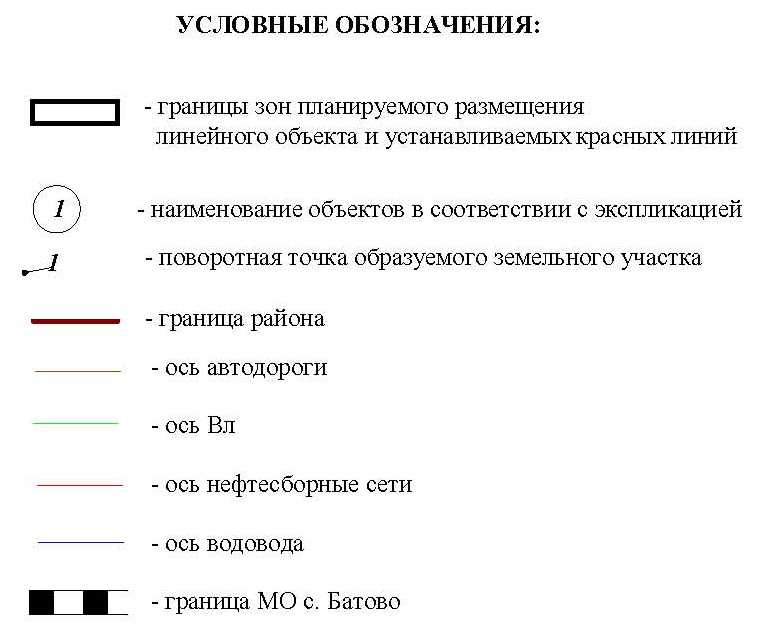 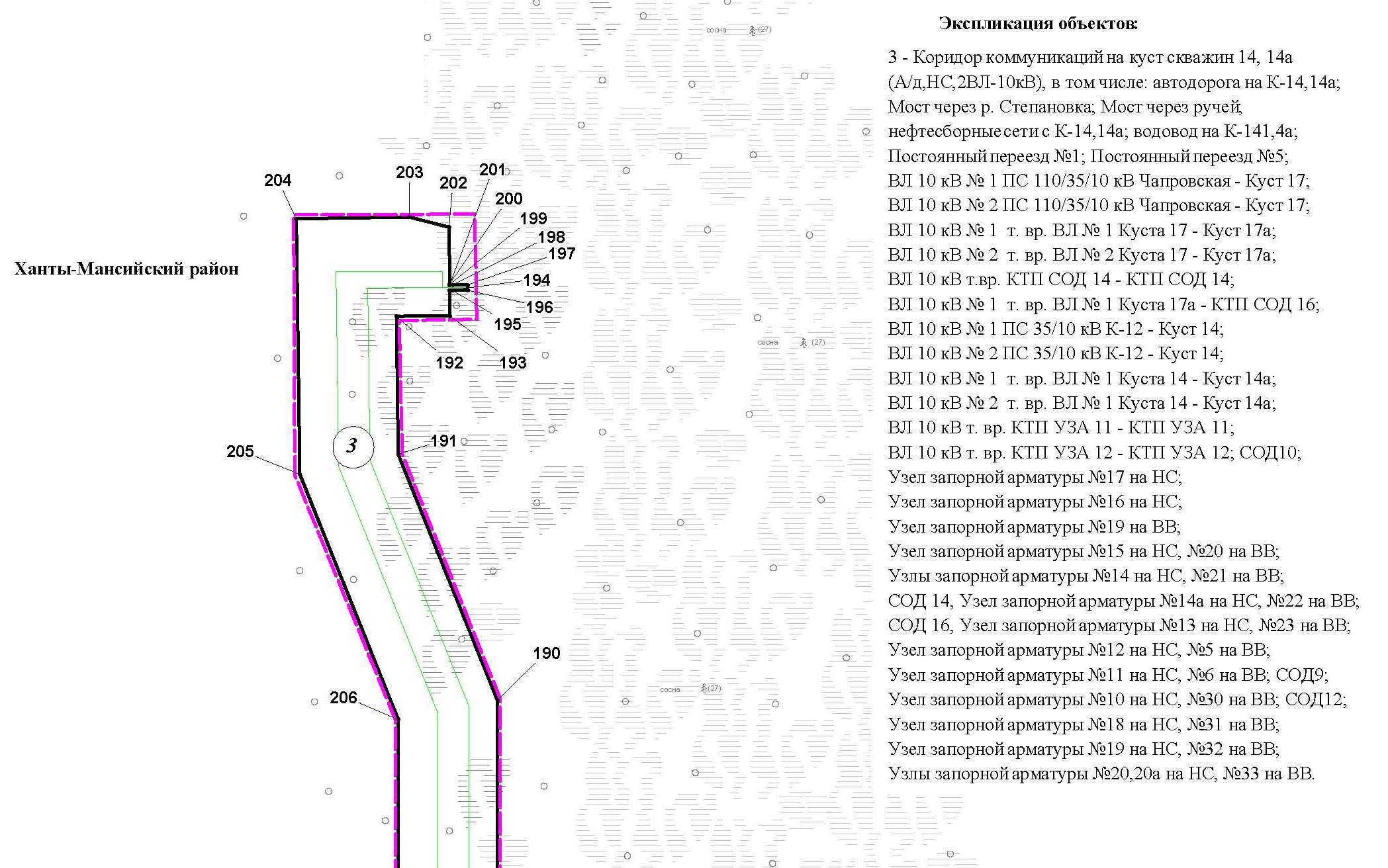 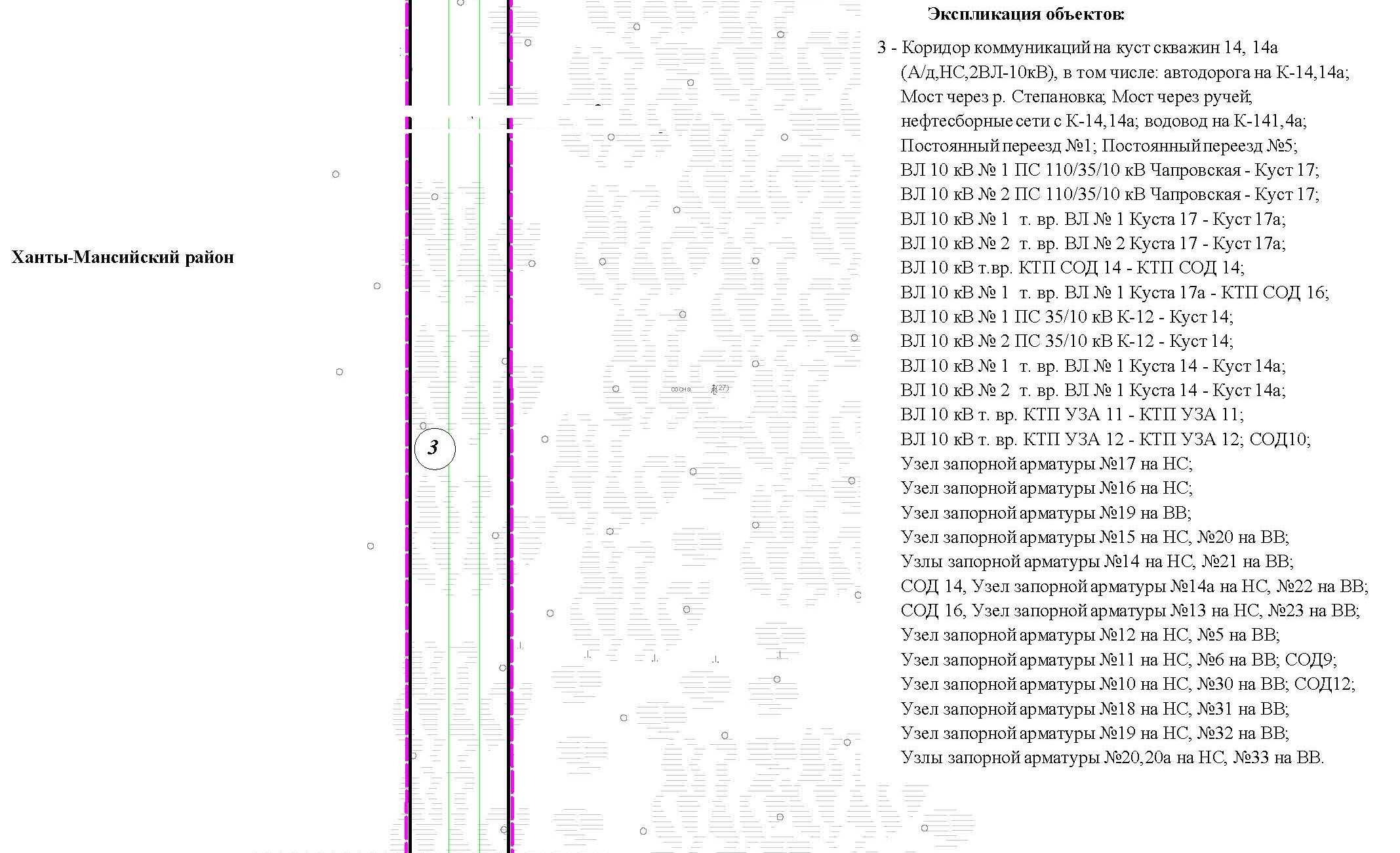 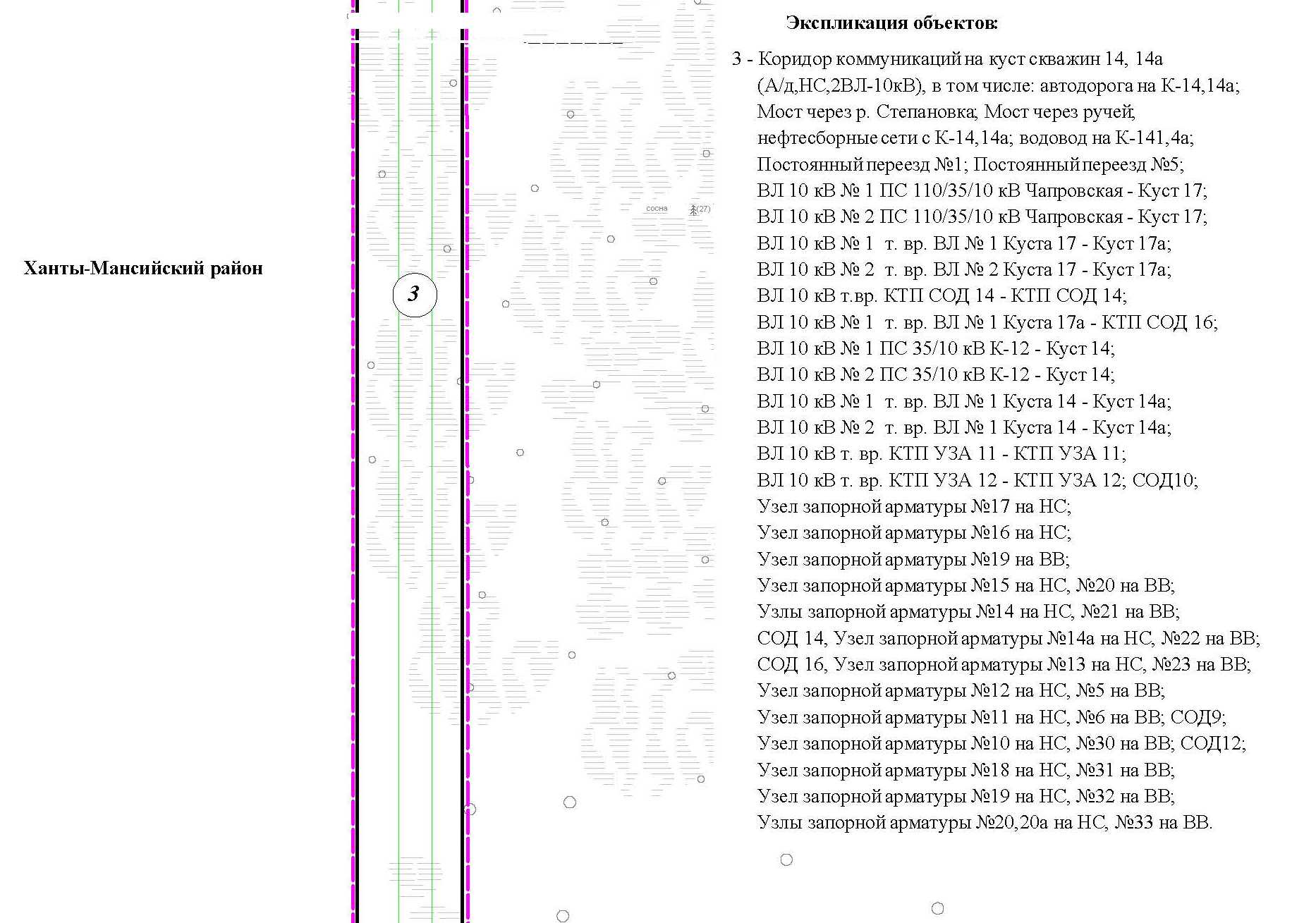 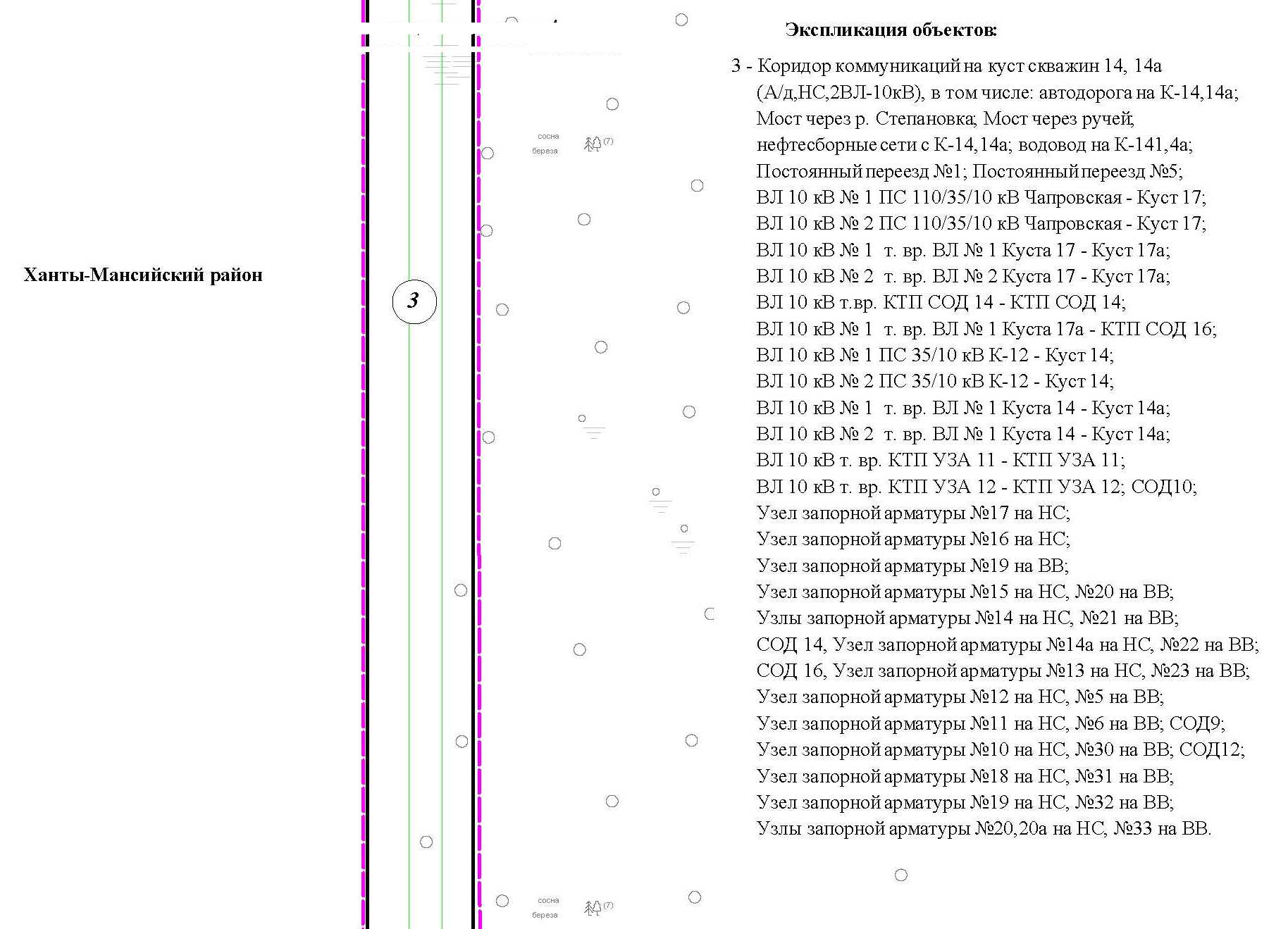 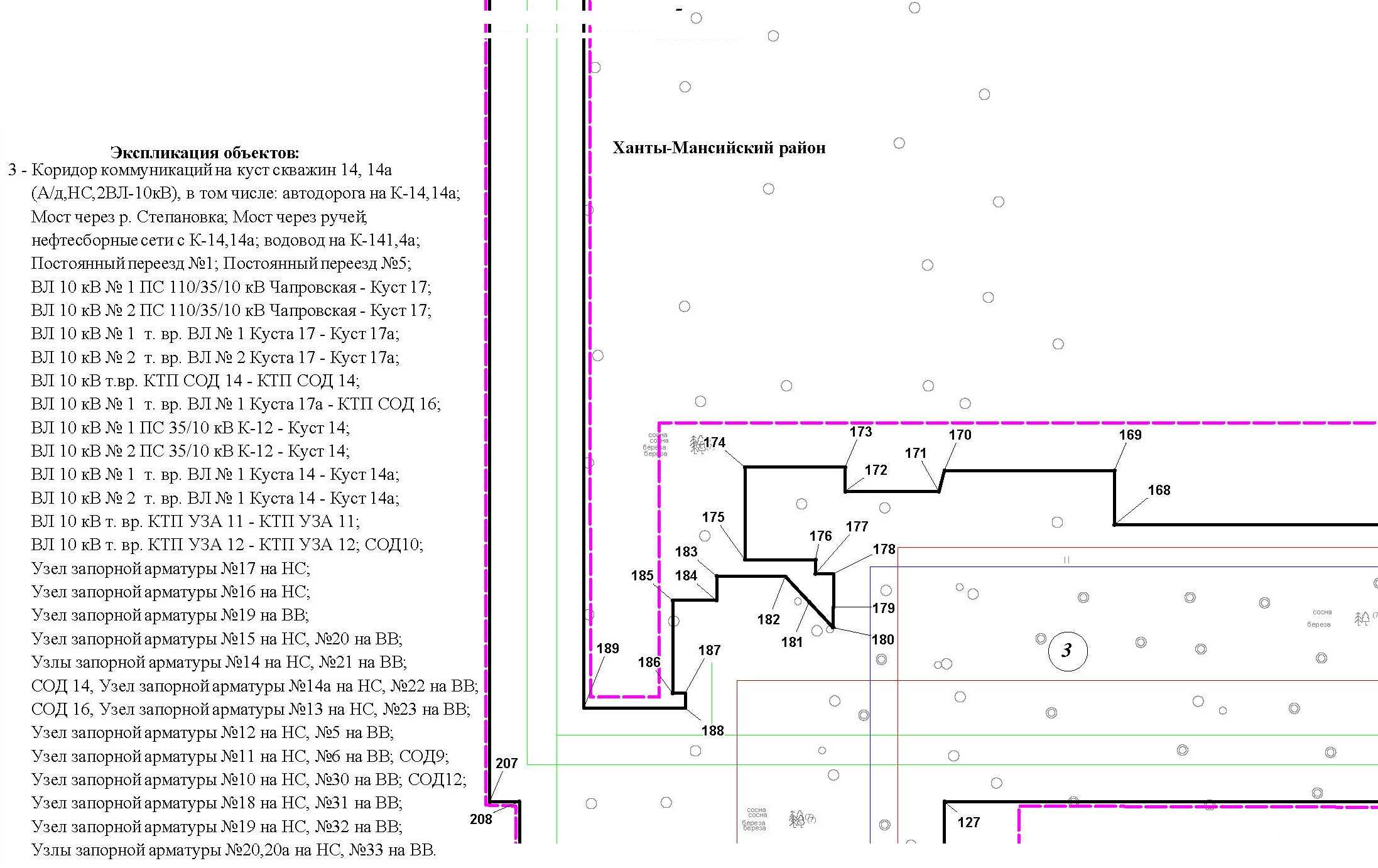 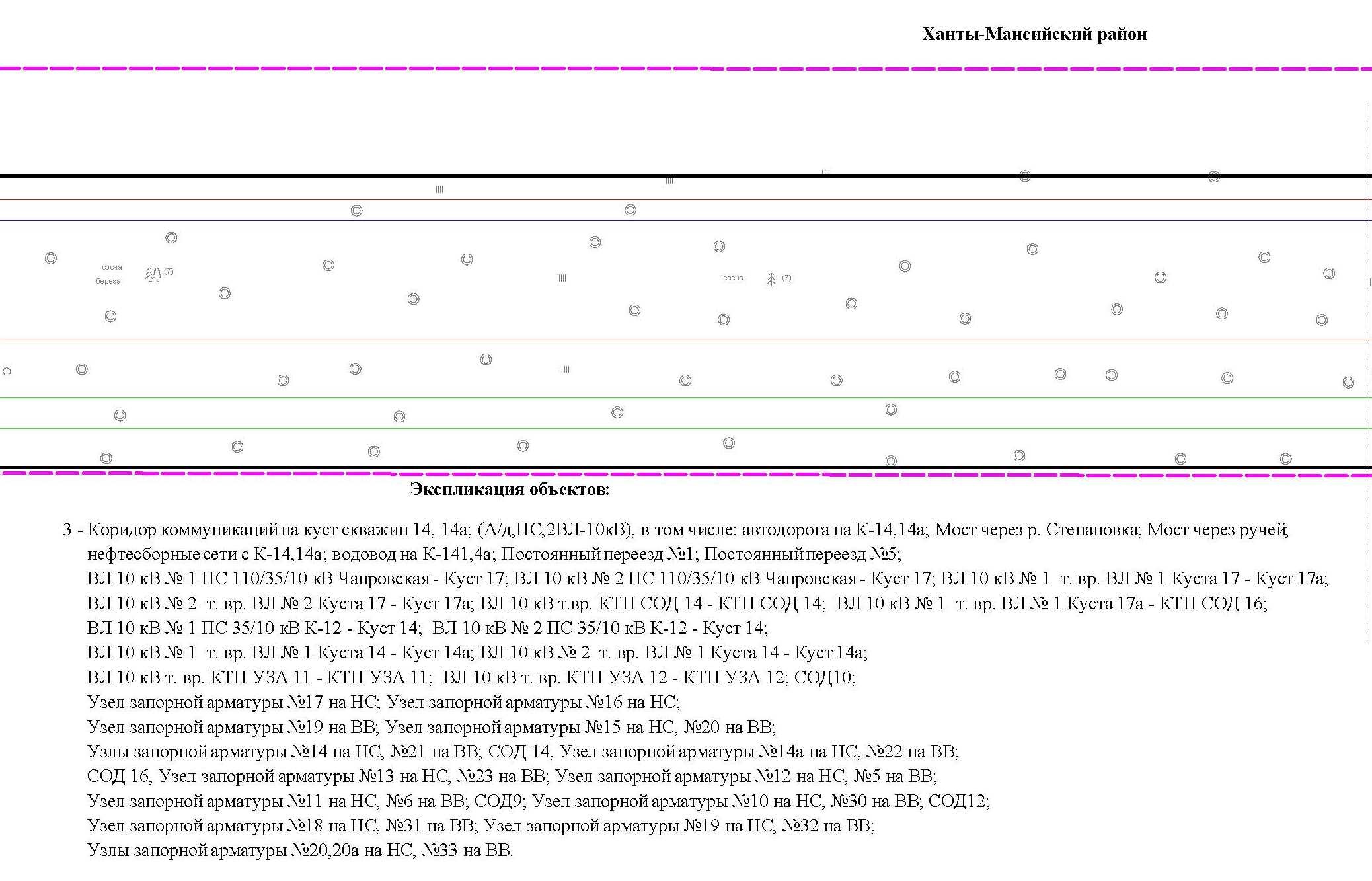 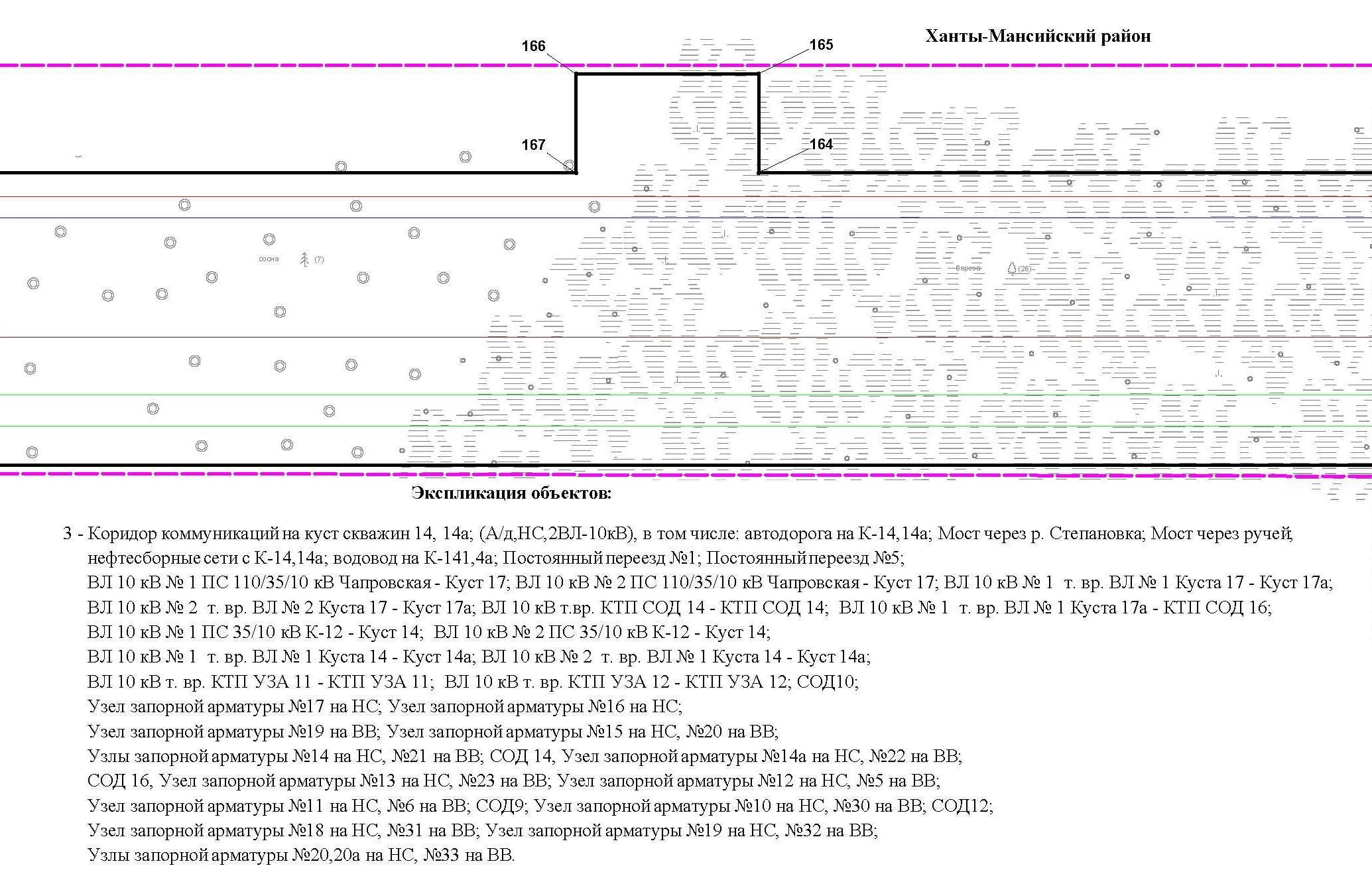 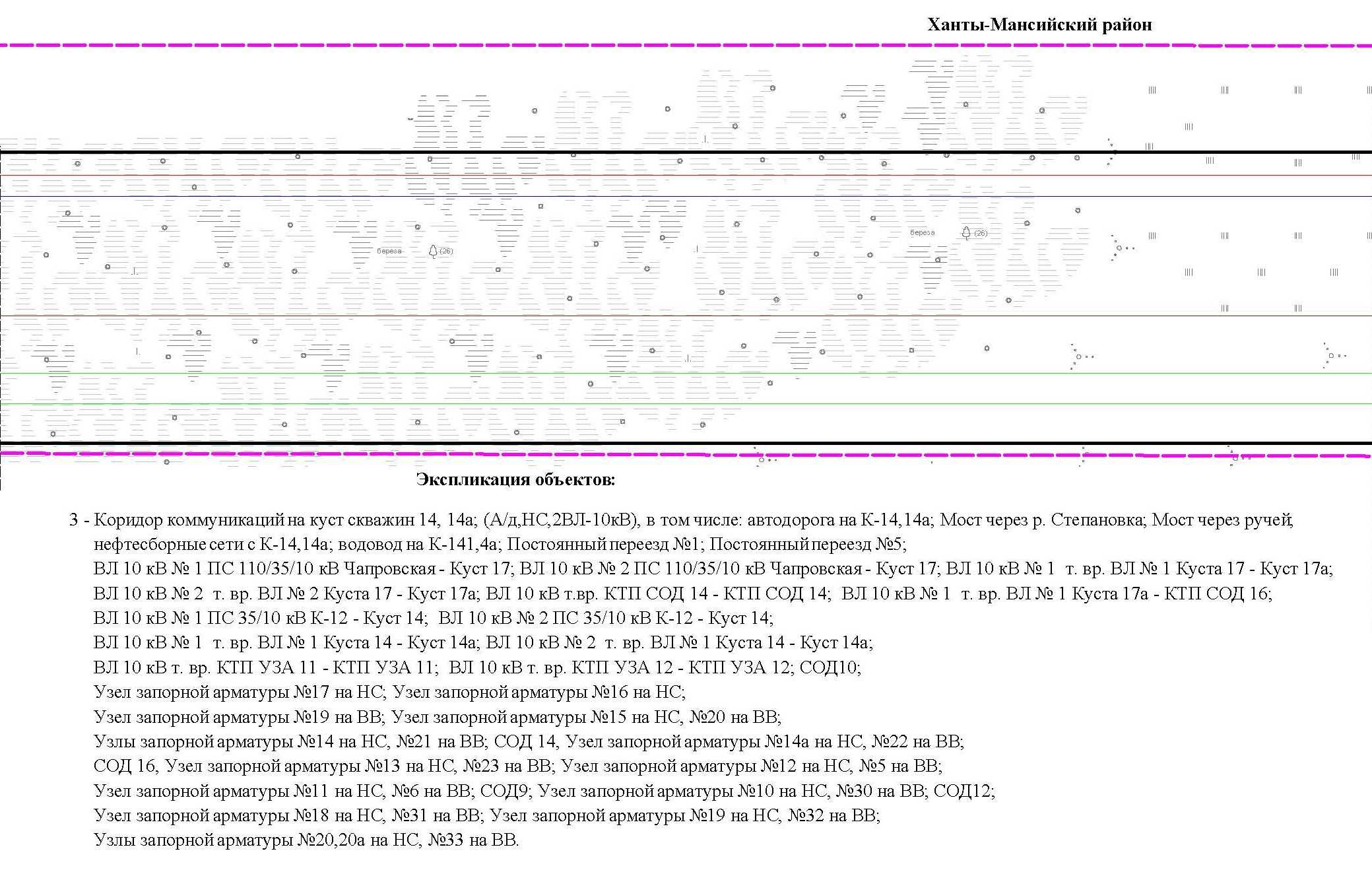 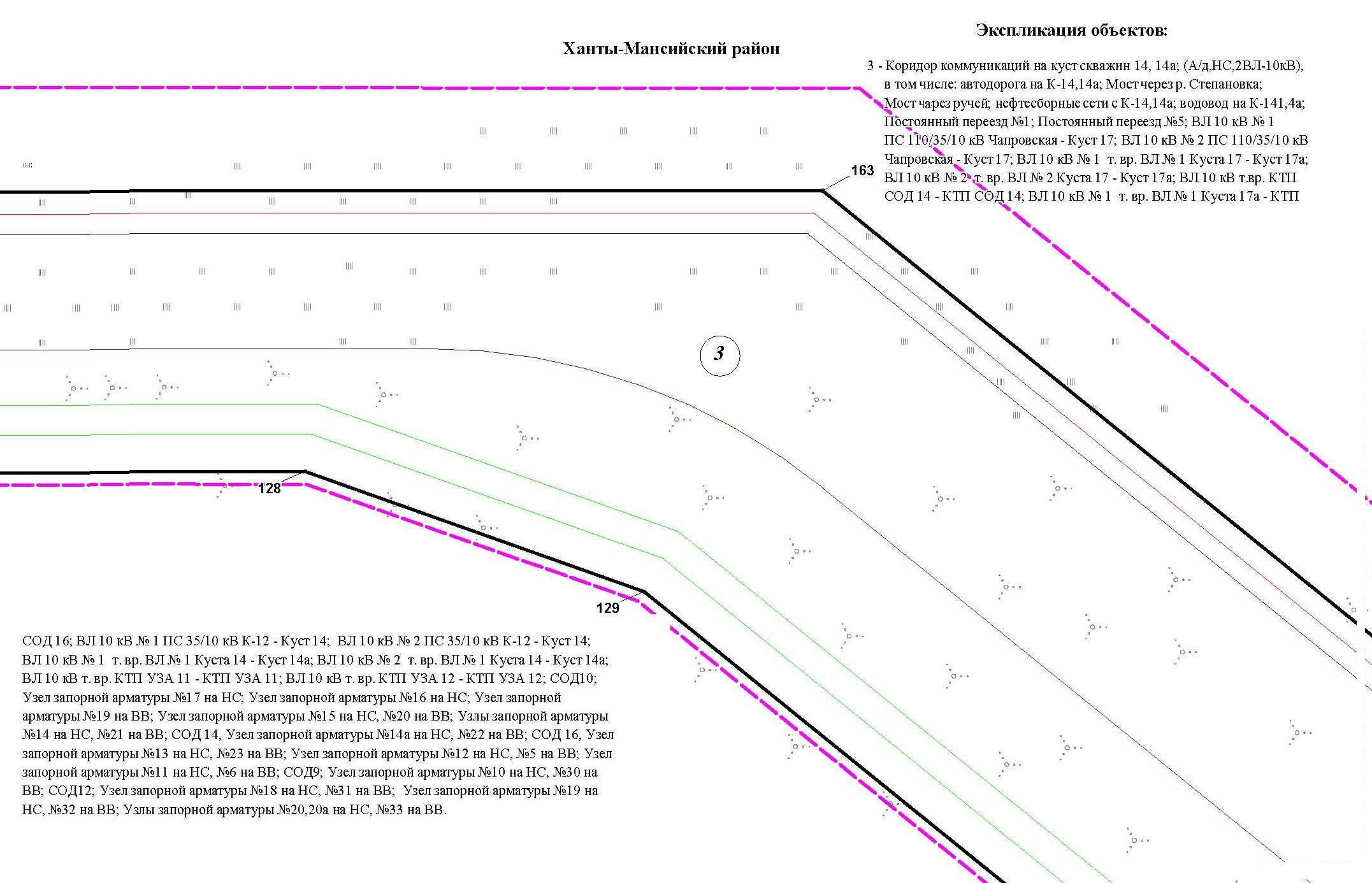 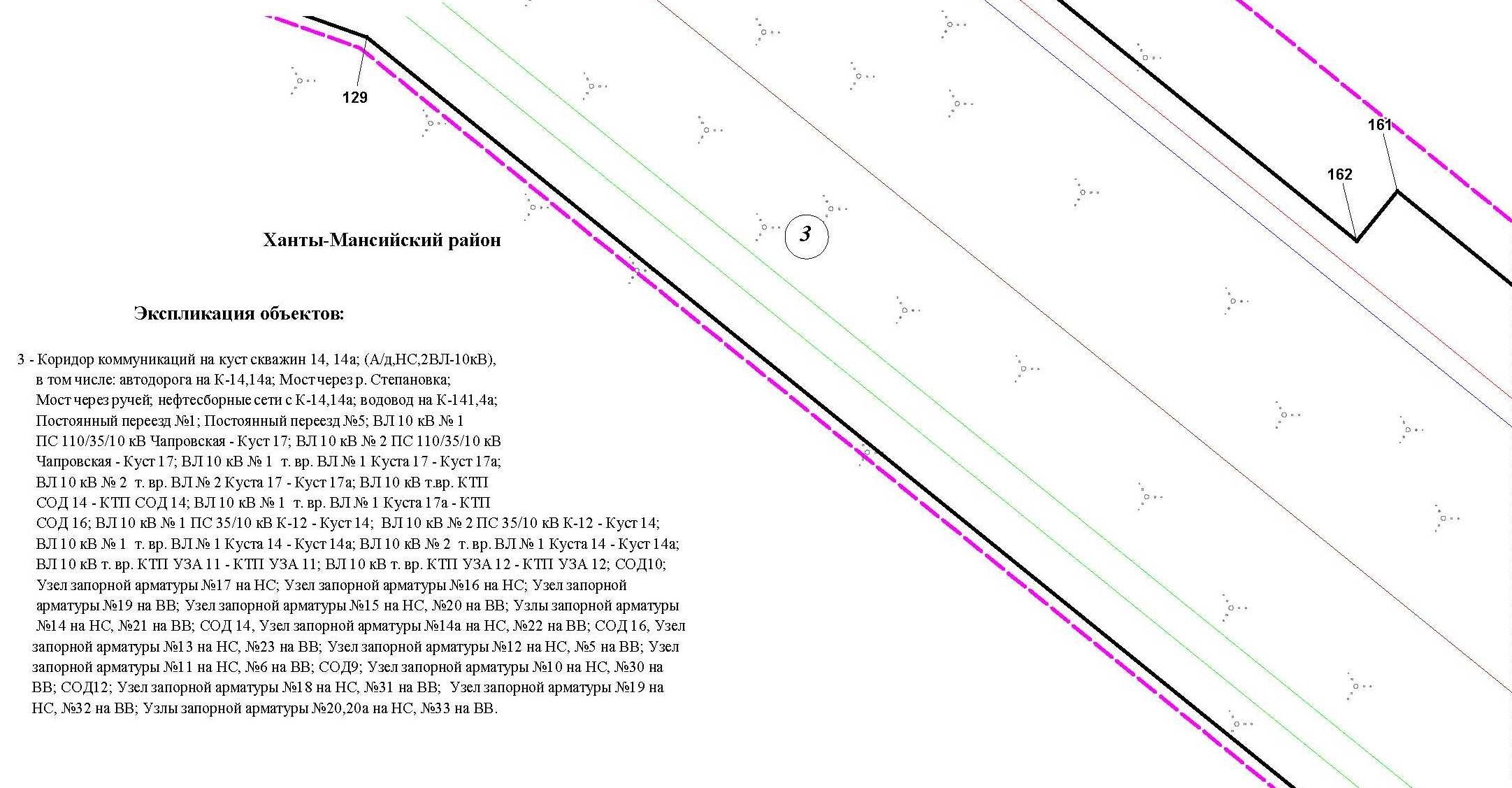 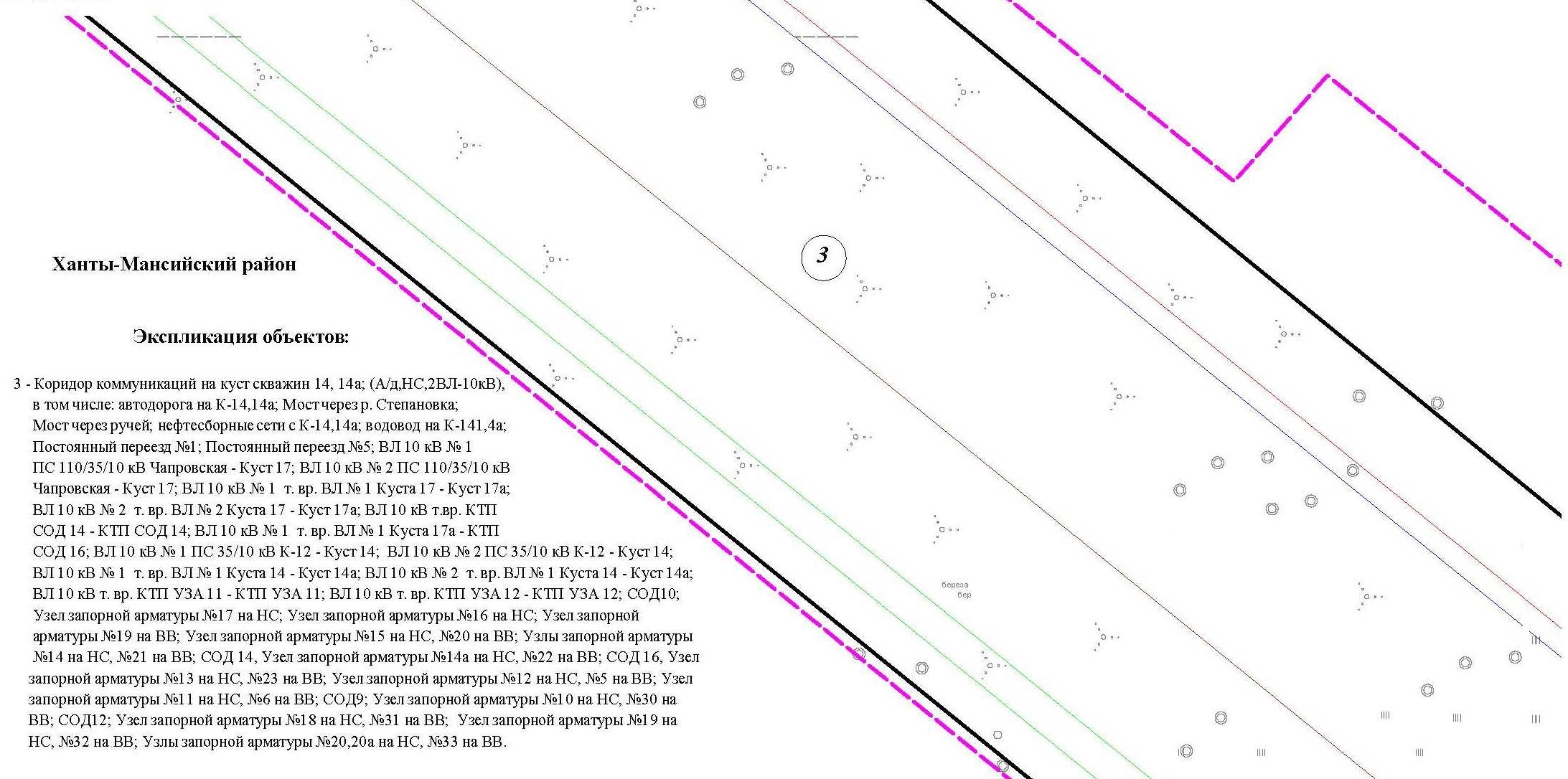 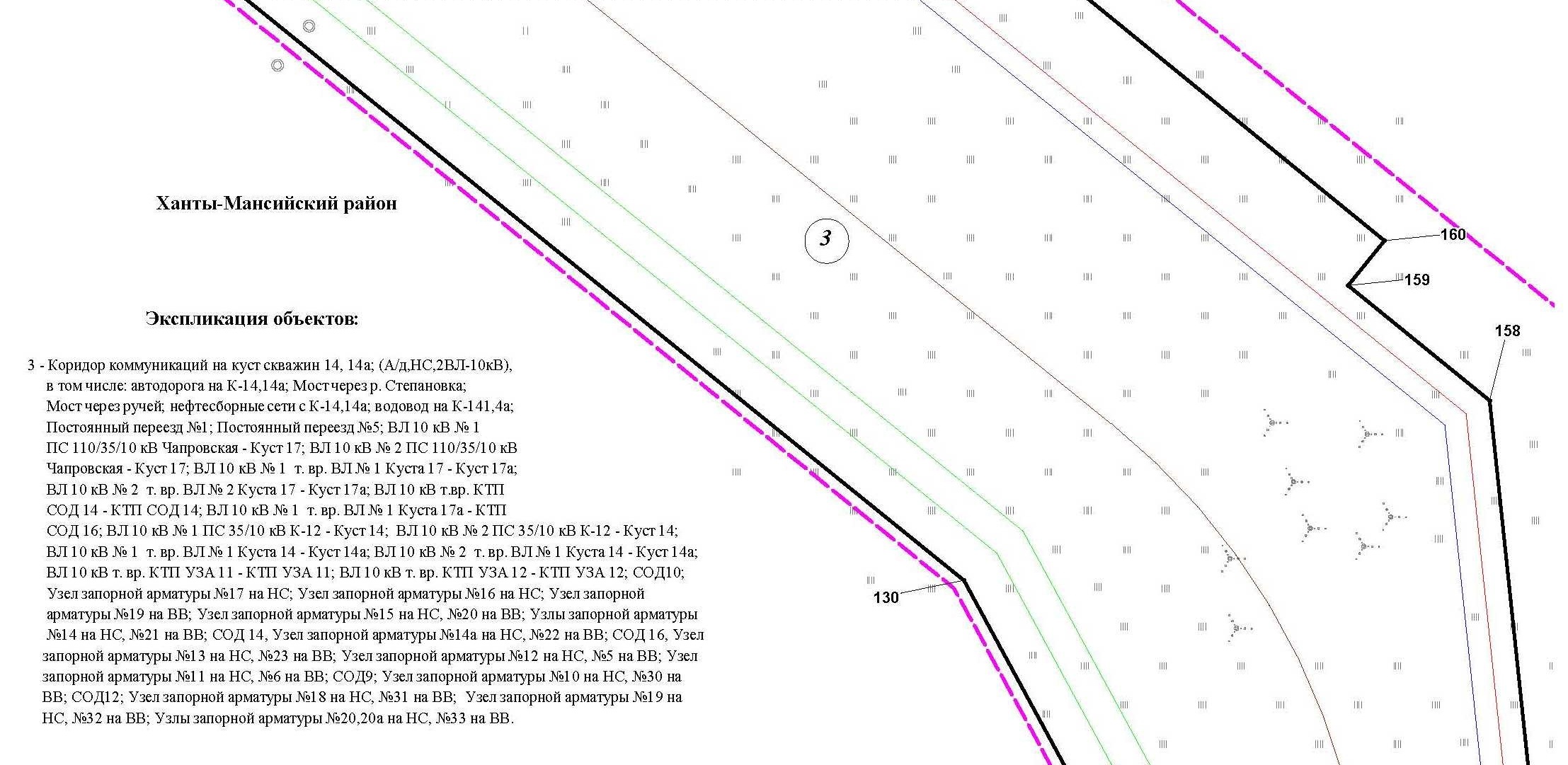 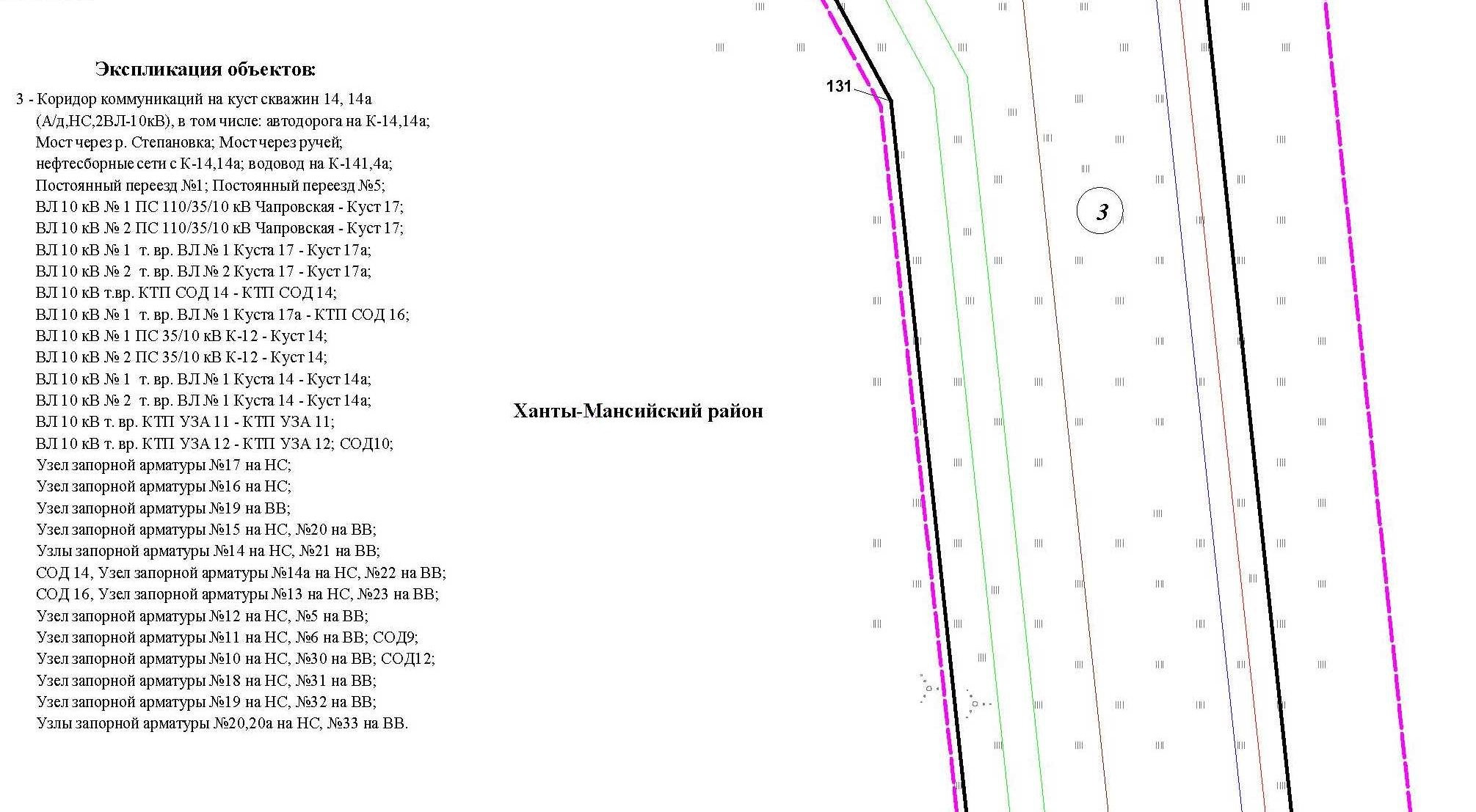 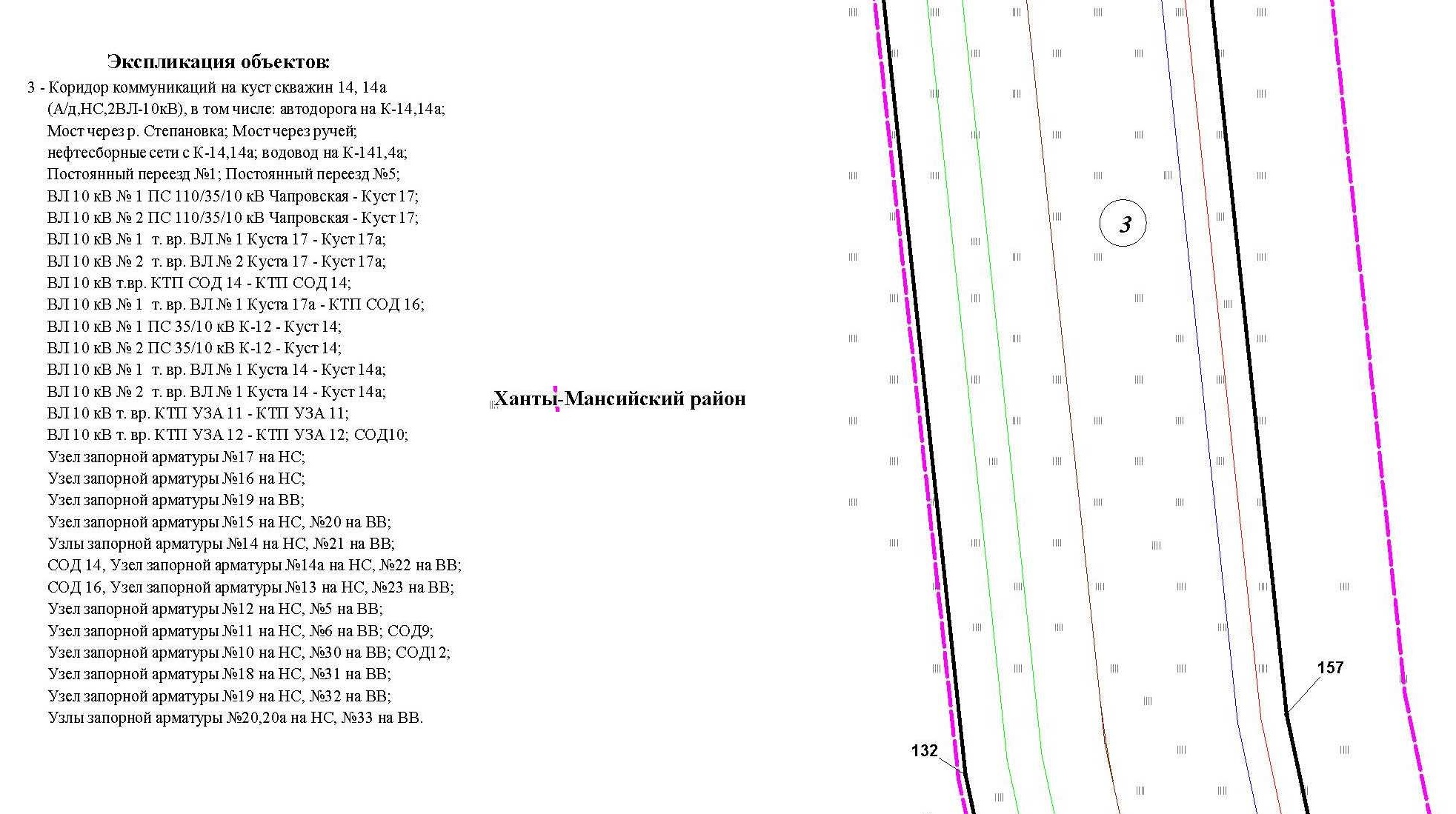 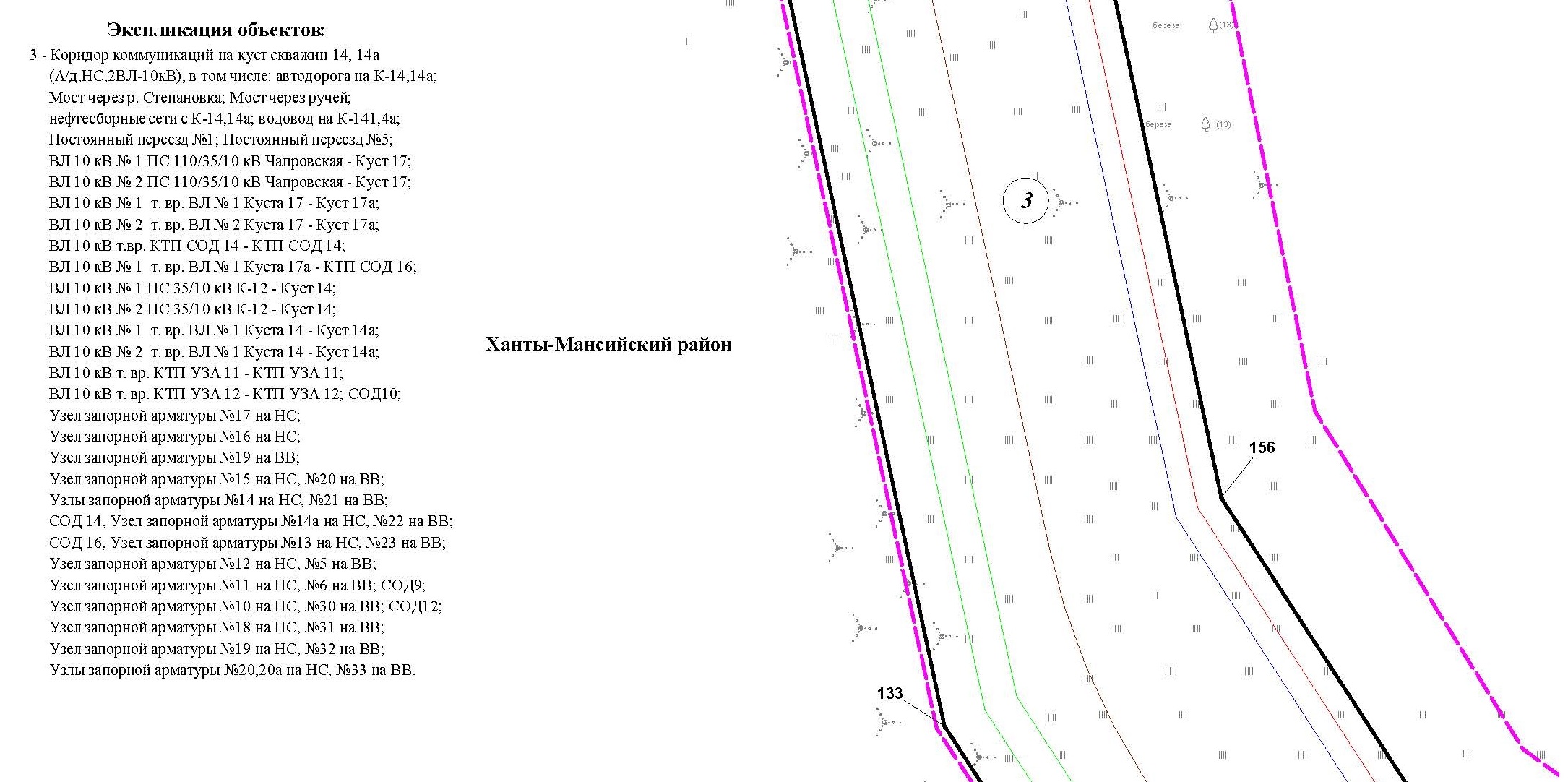 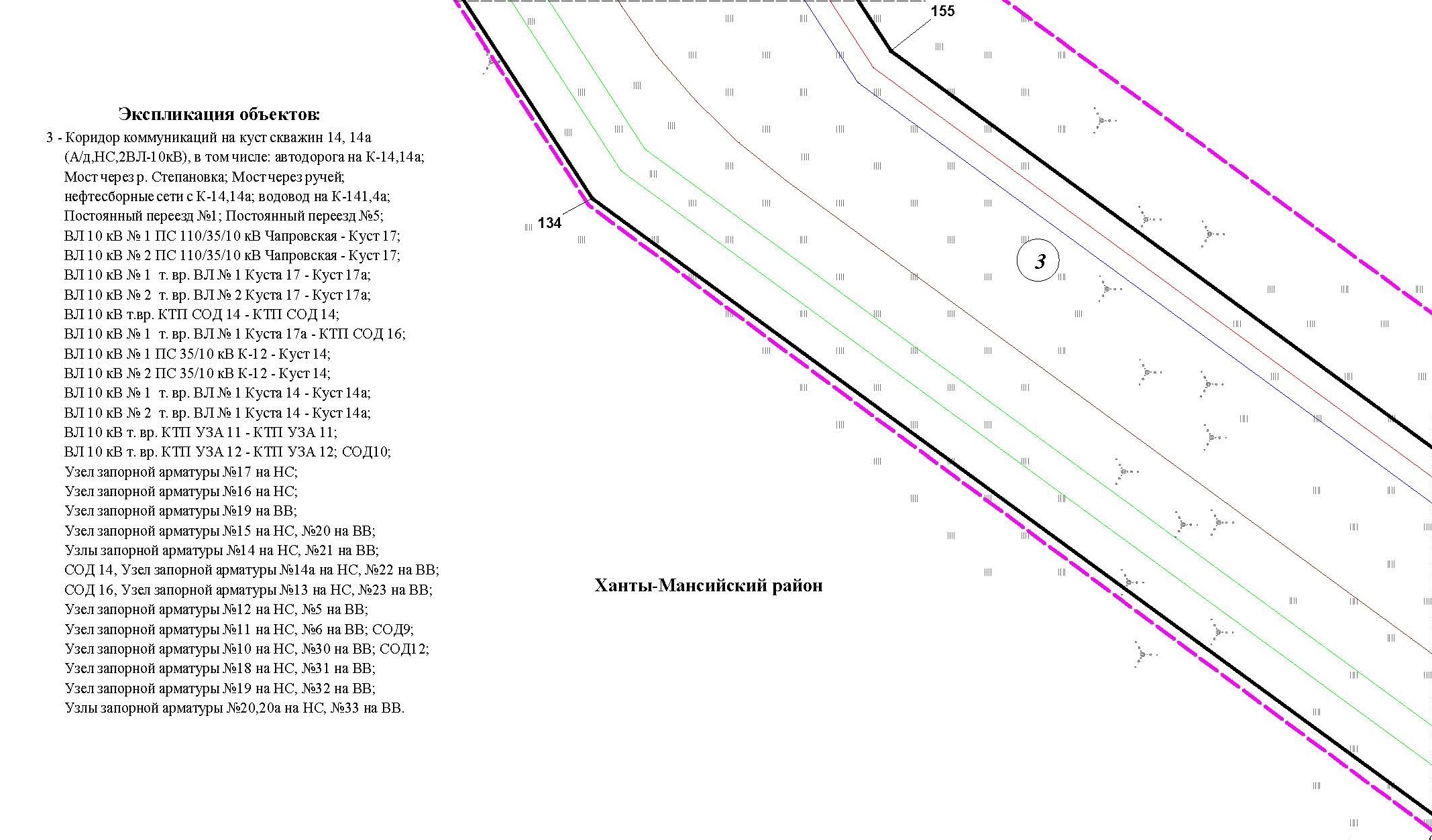 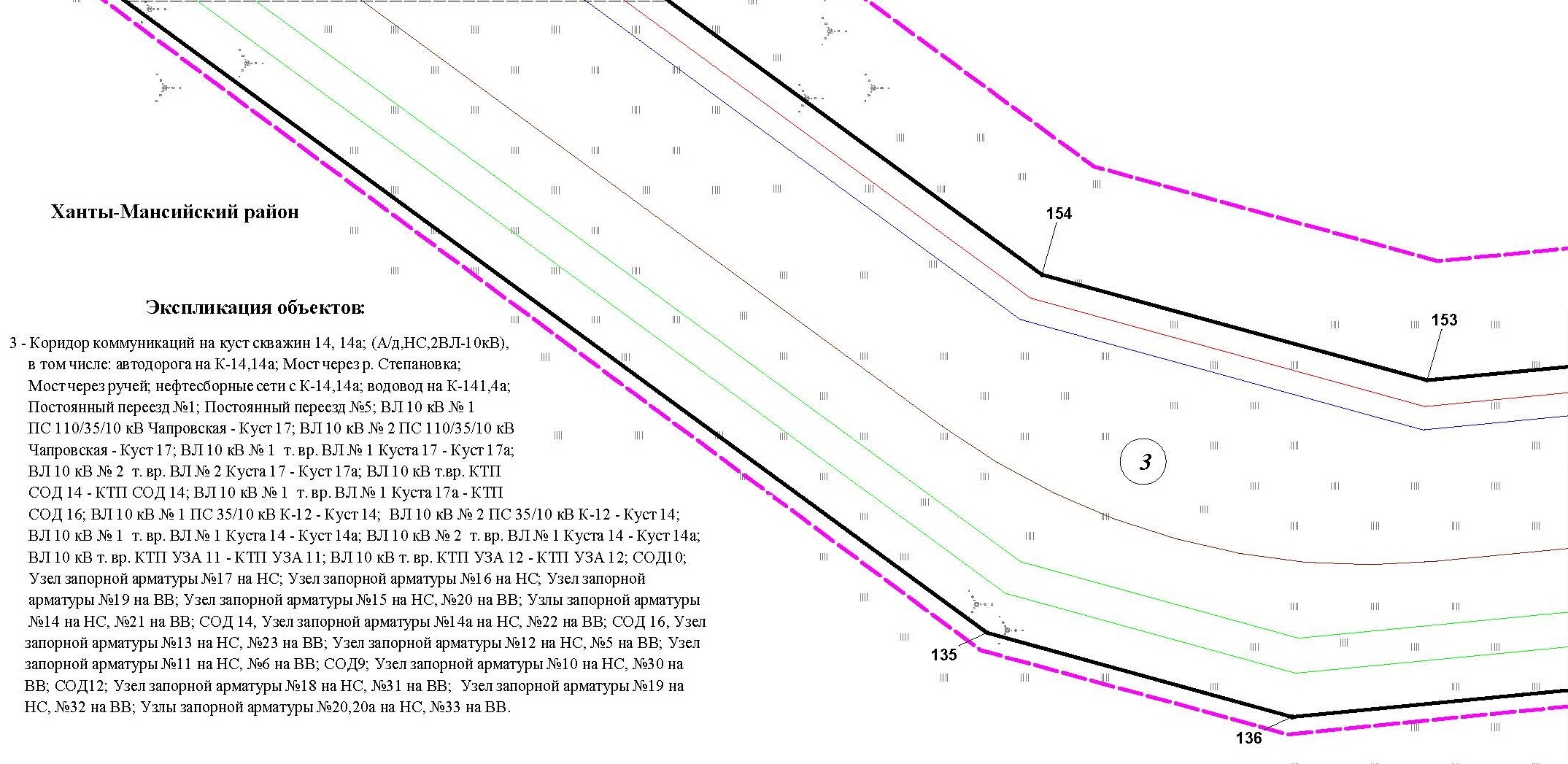 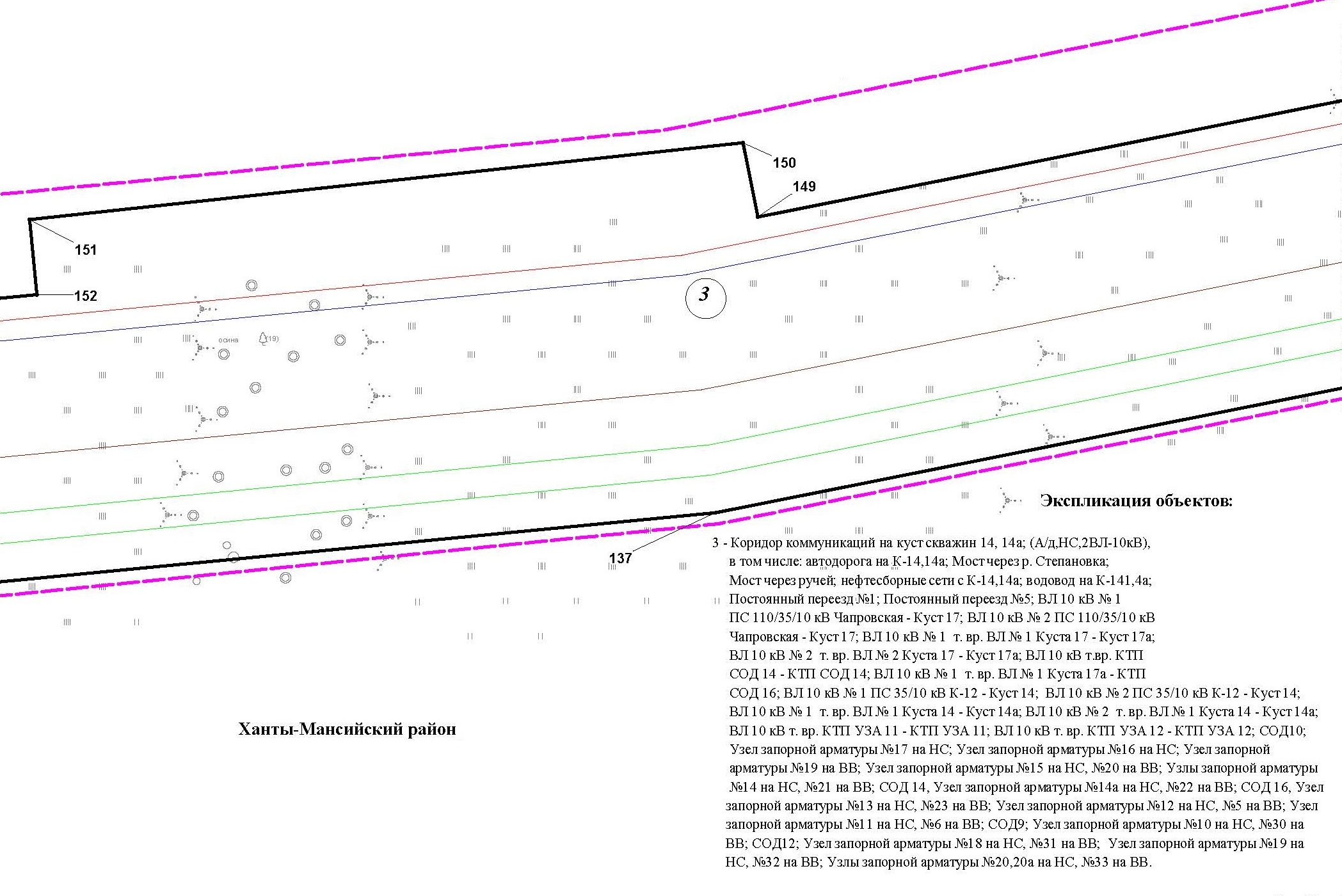 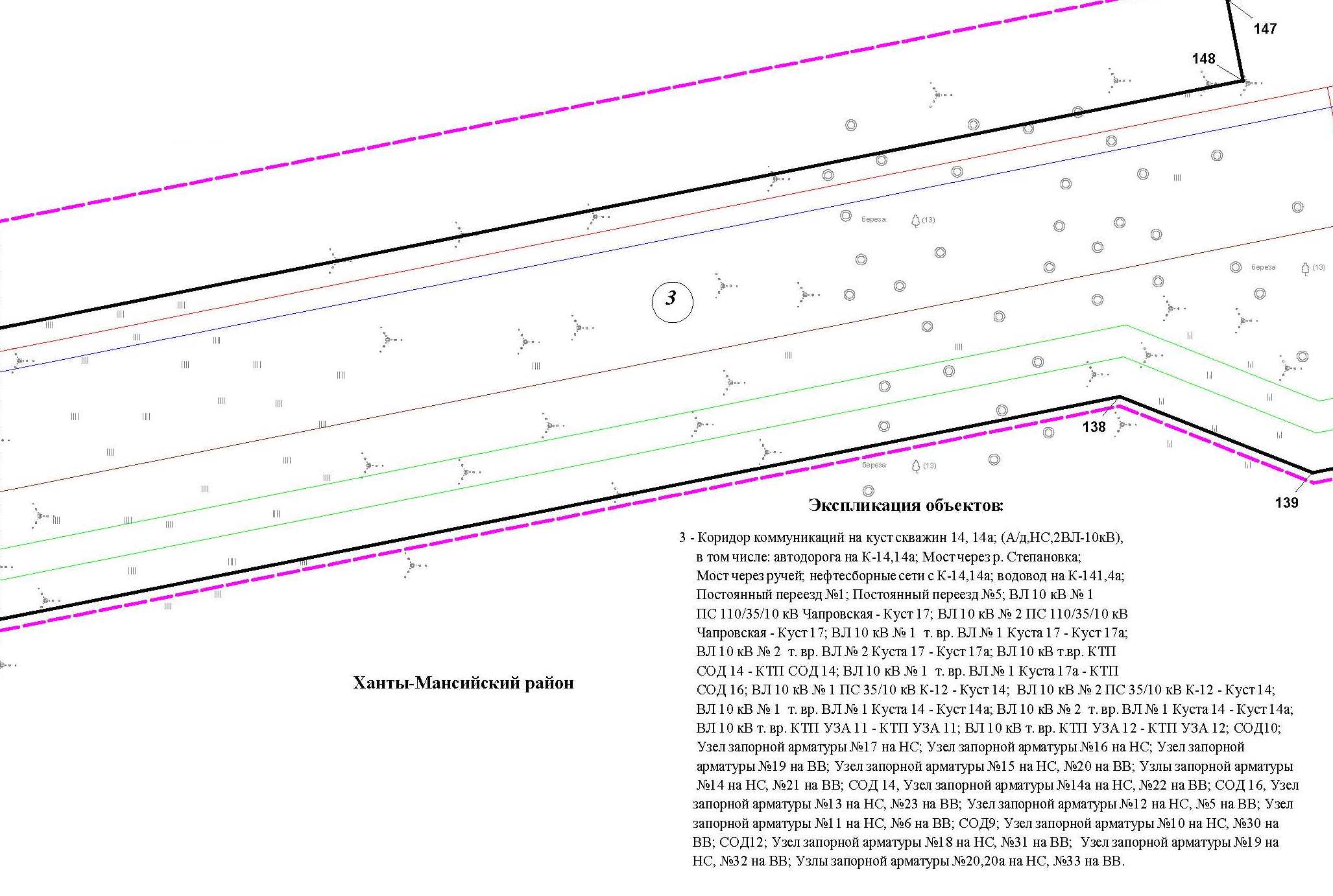 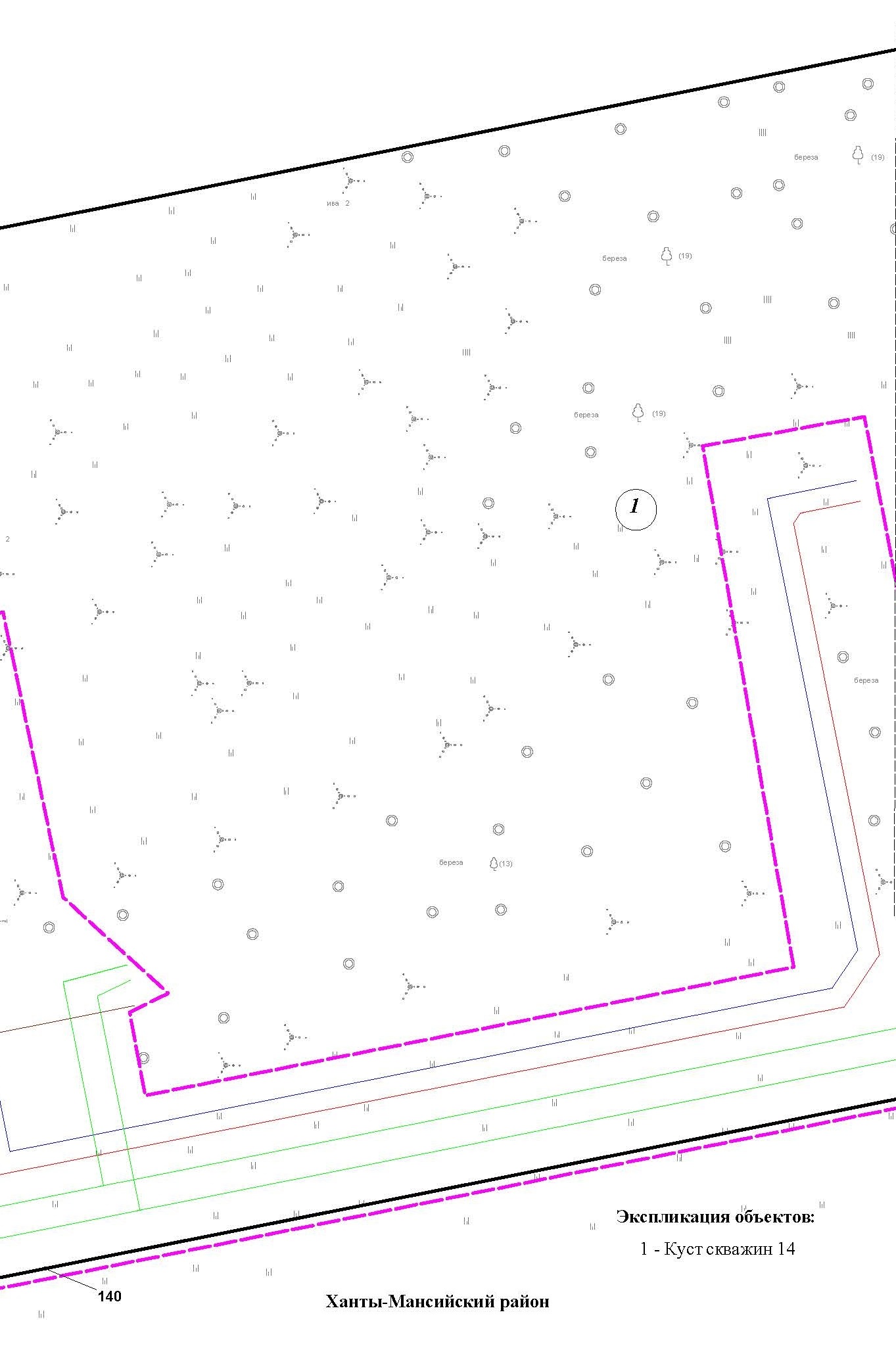 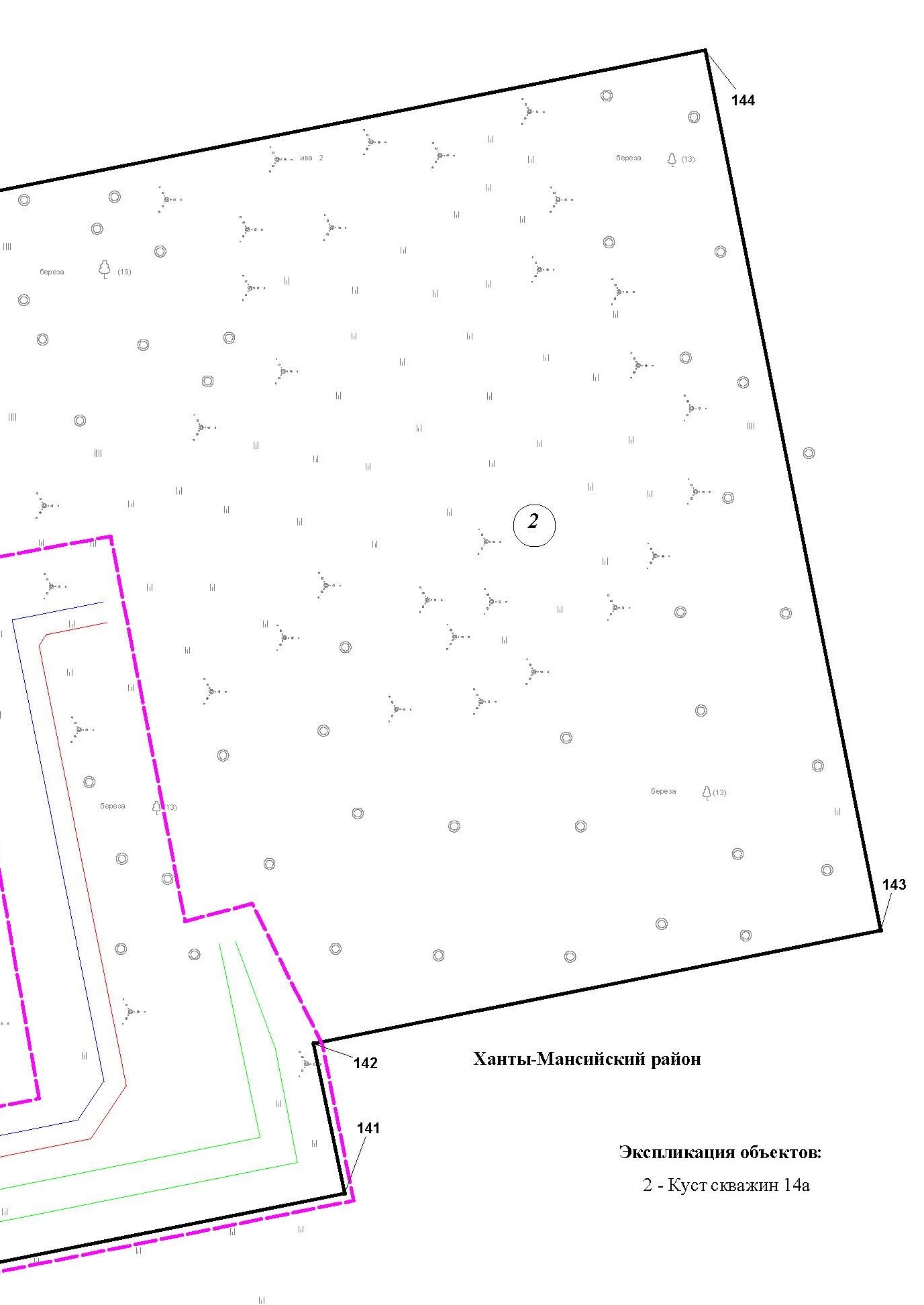 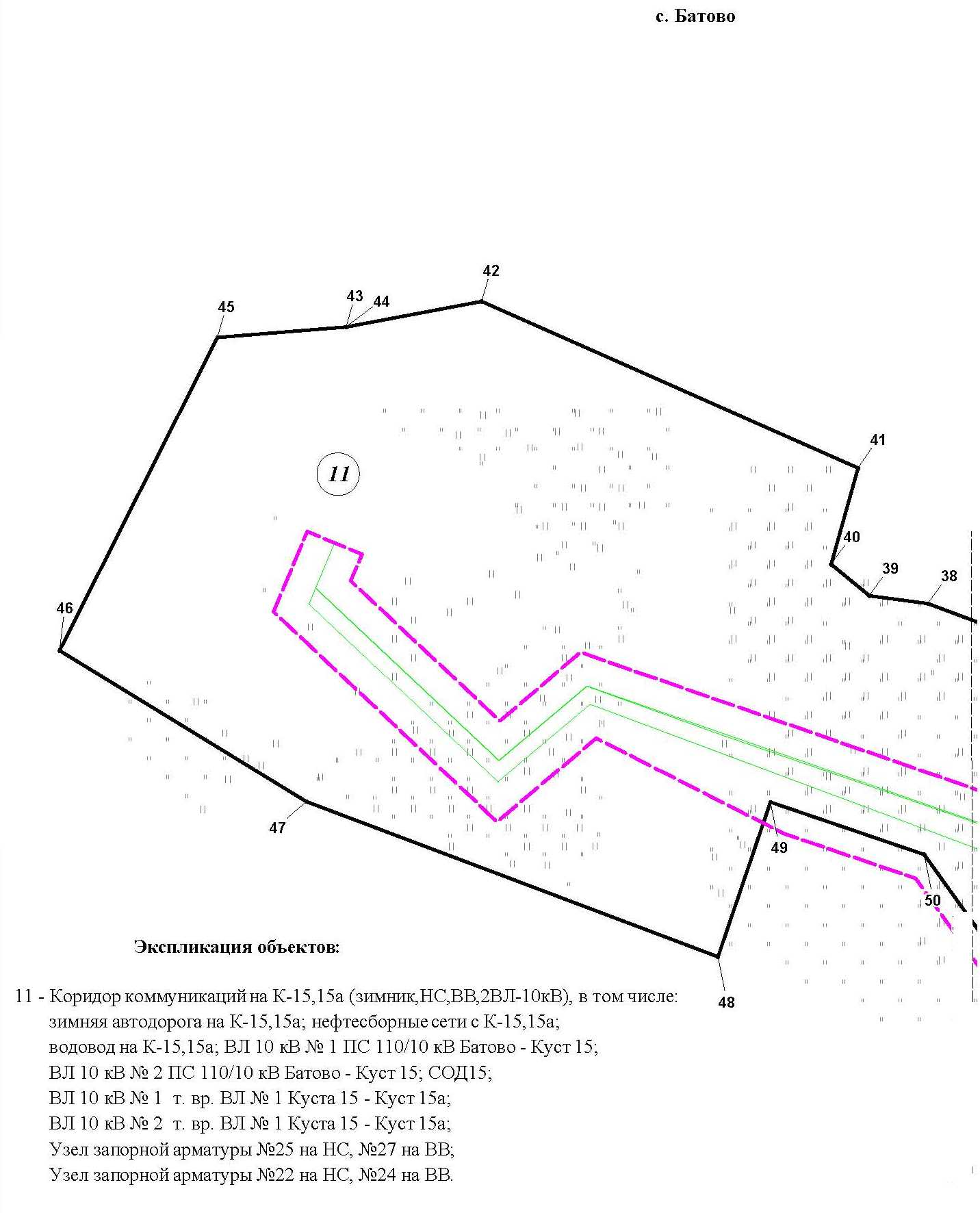 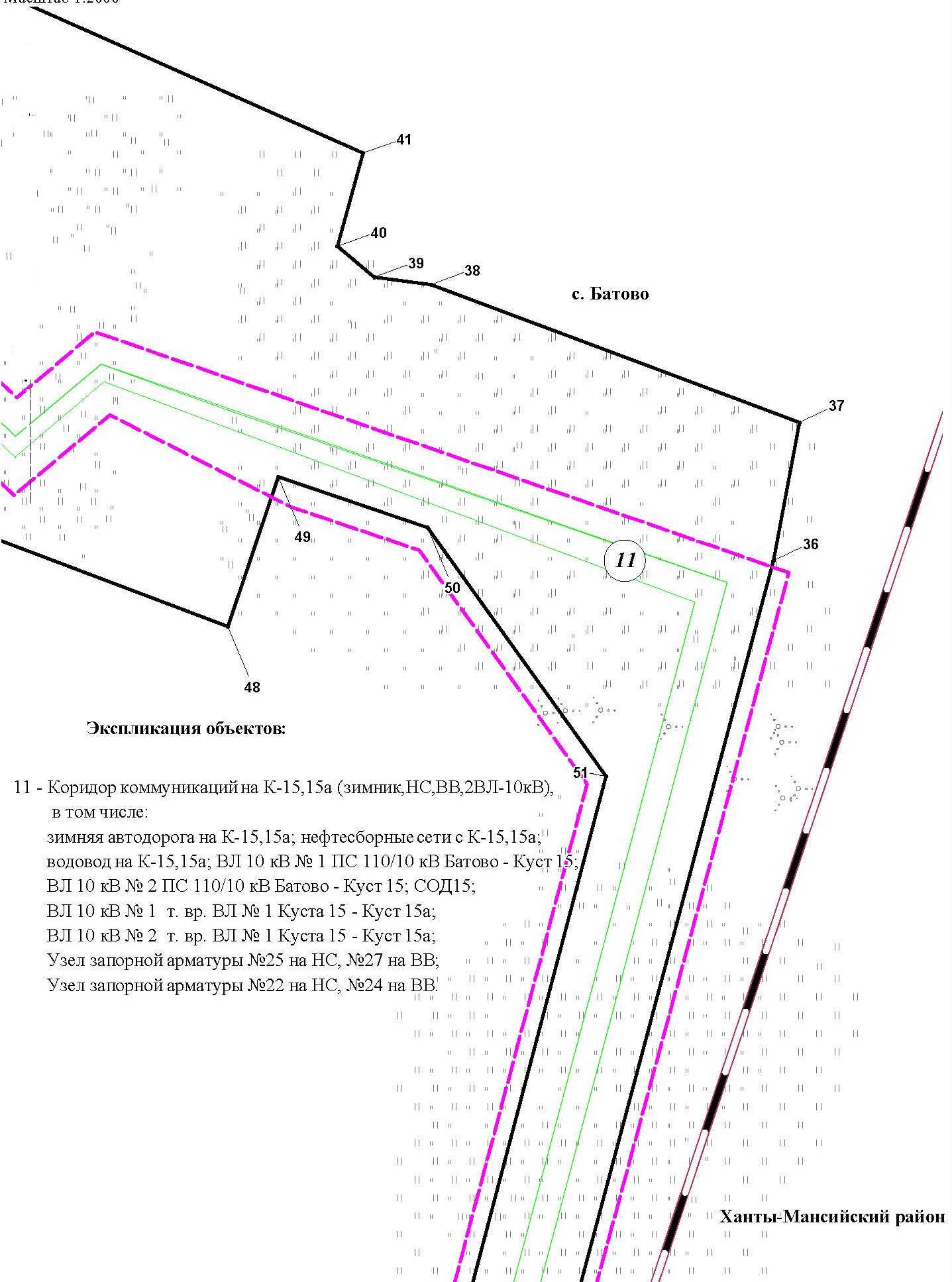 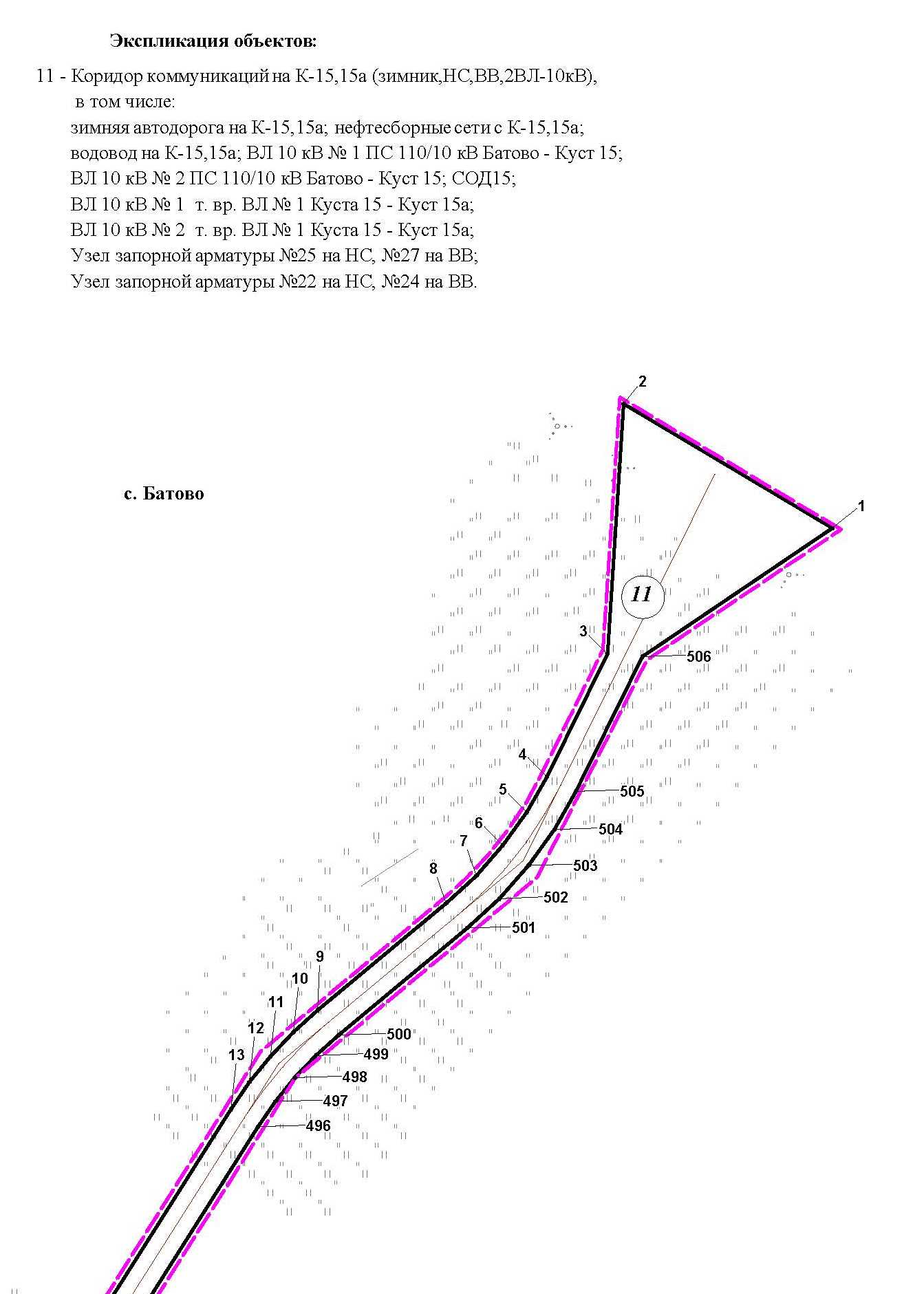 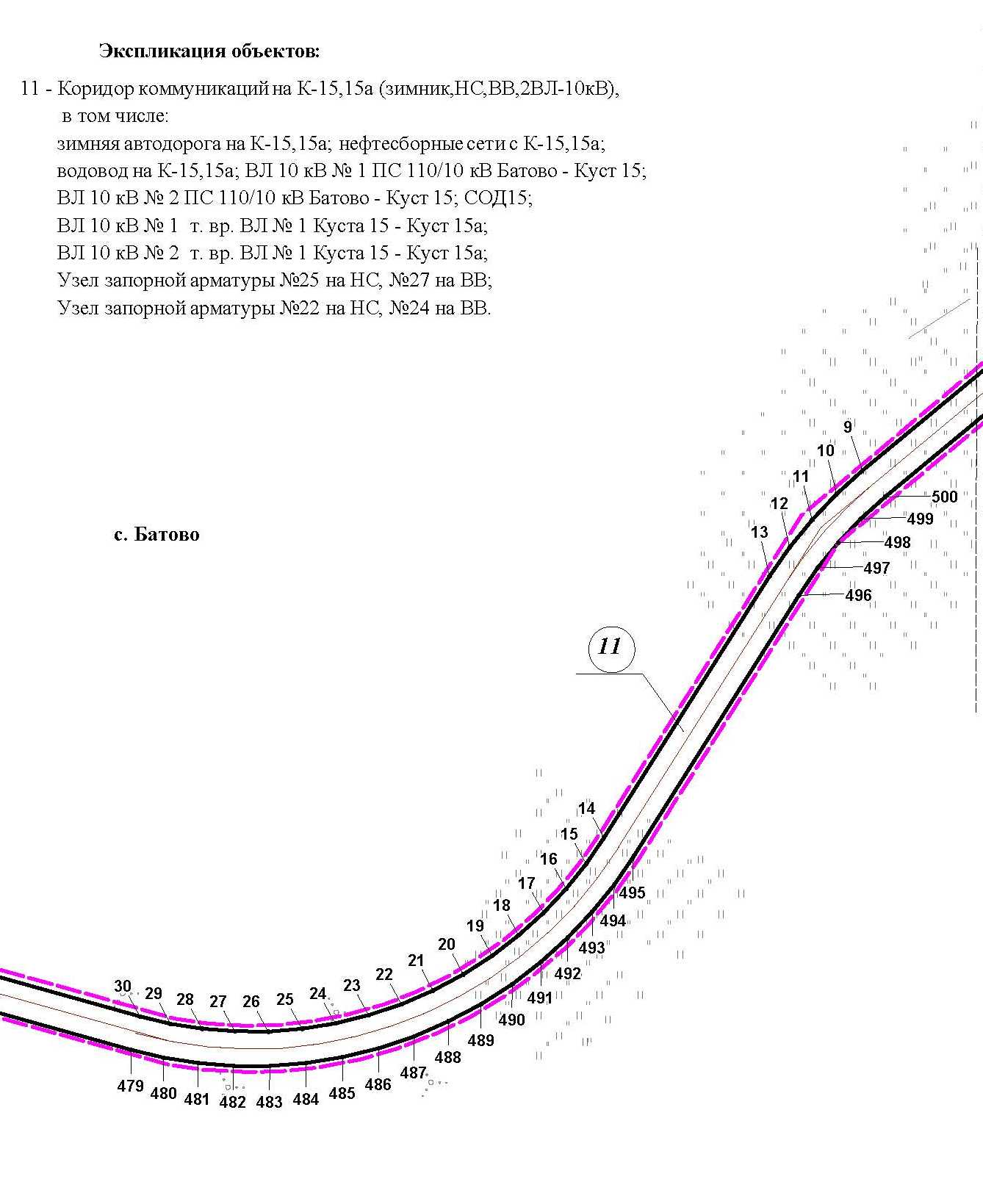 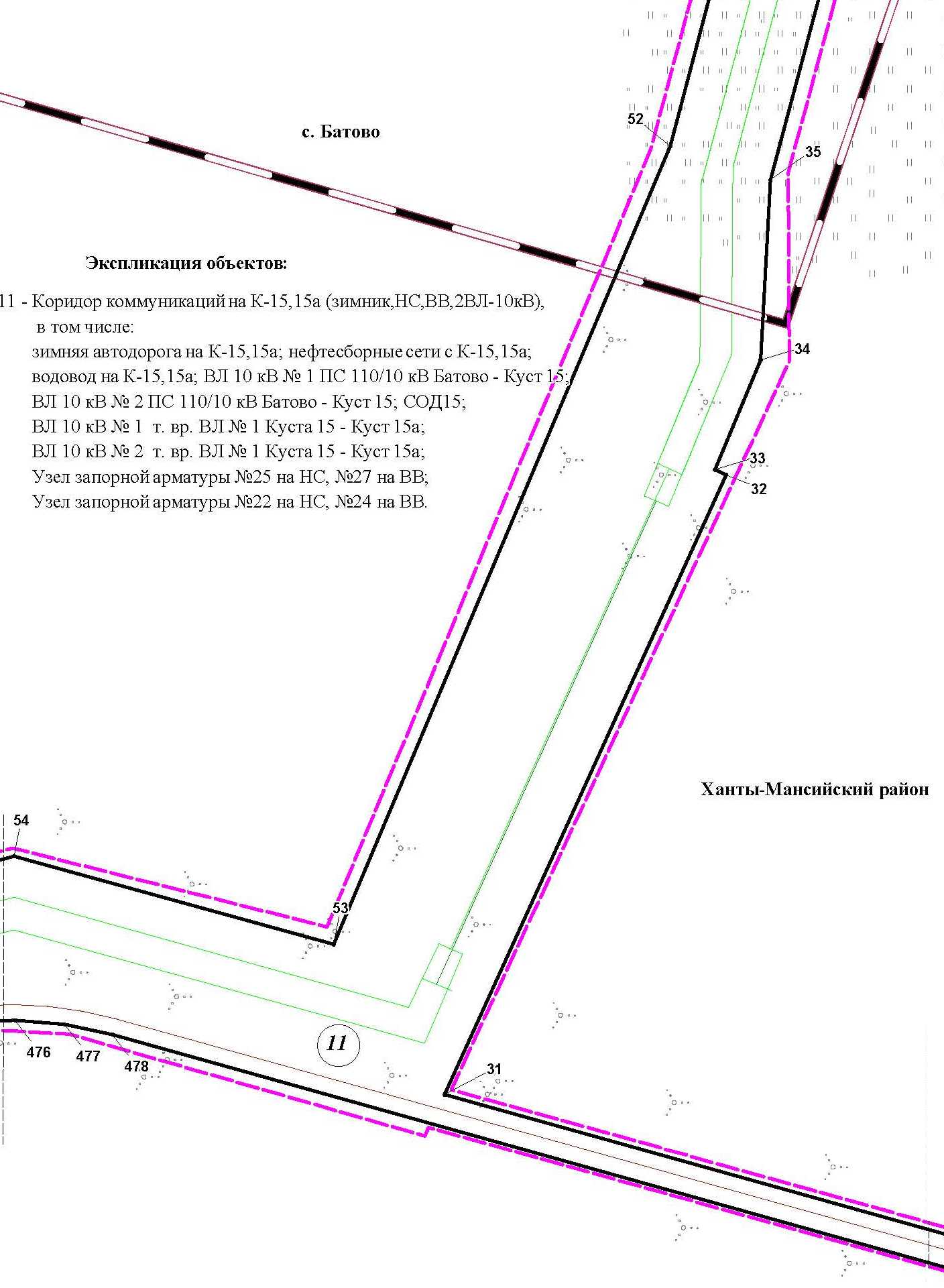 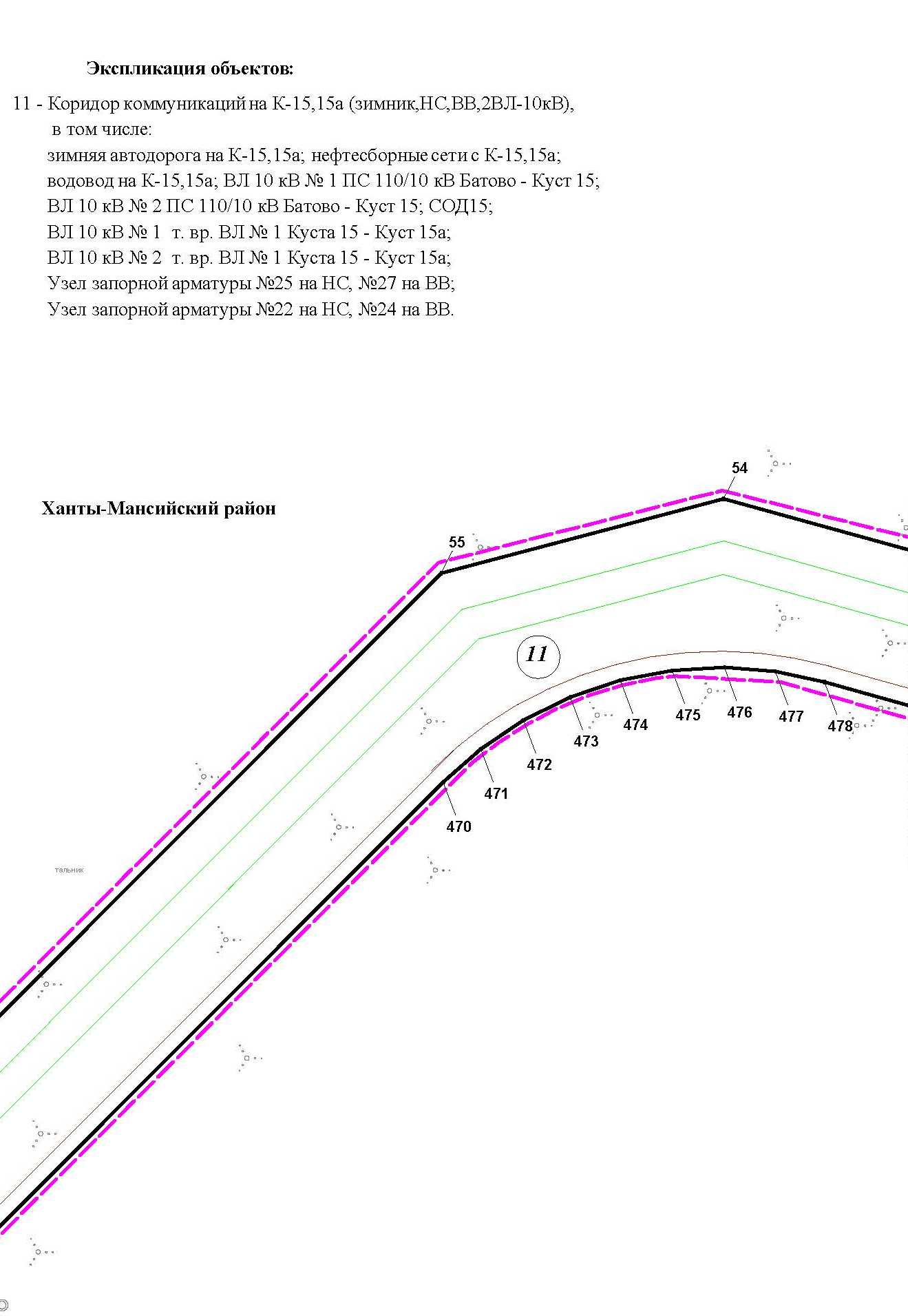 	Лист  27 из 119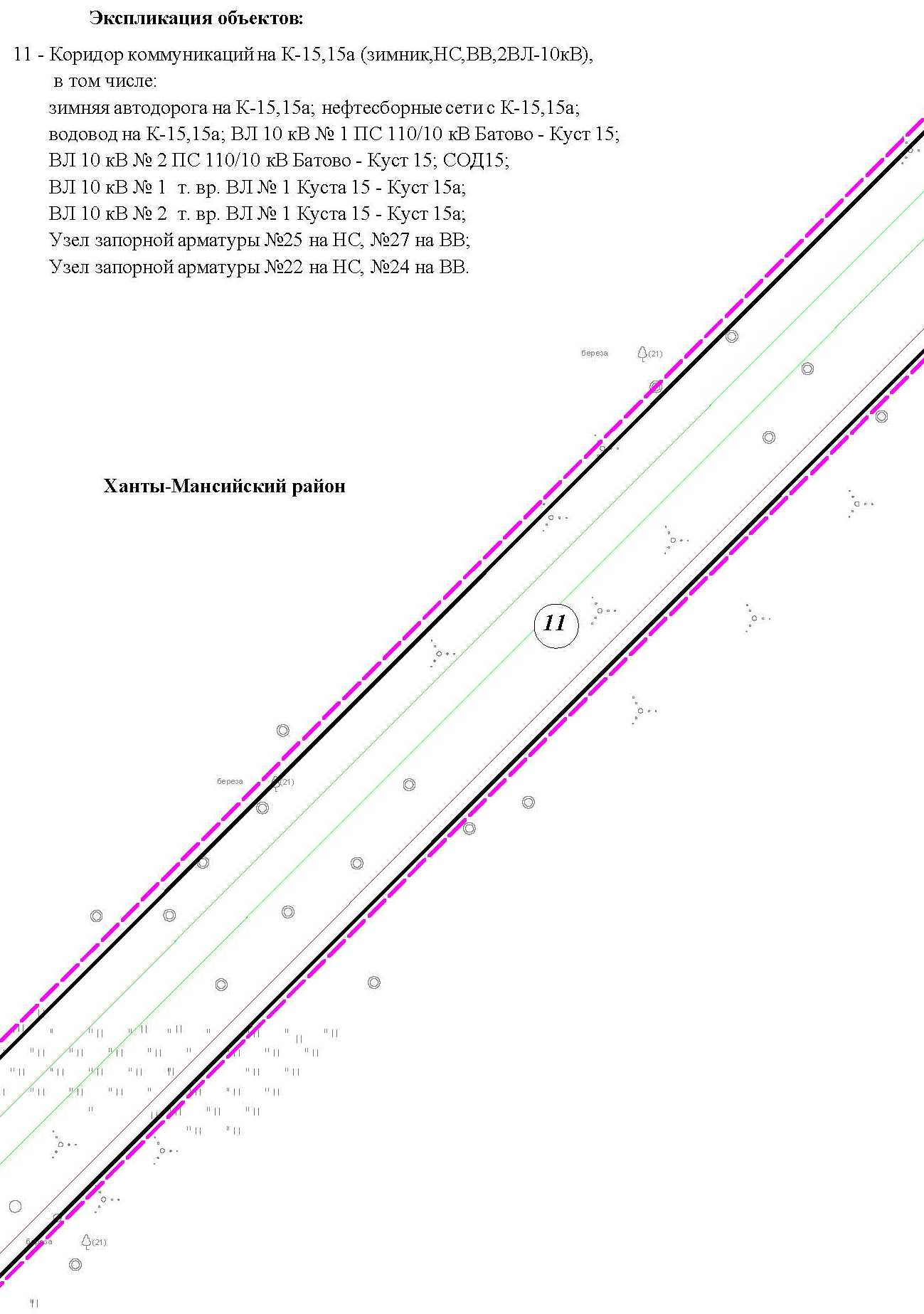 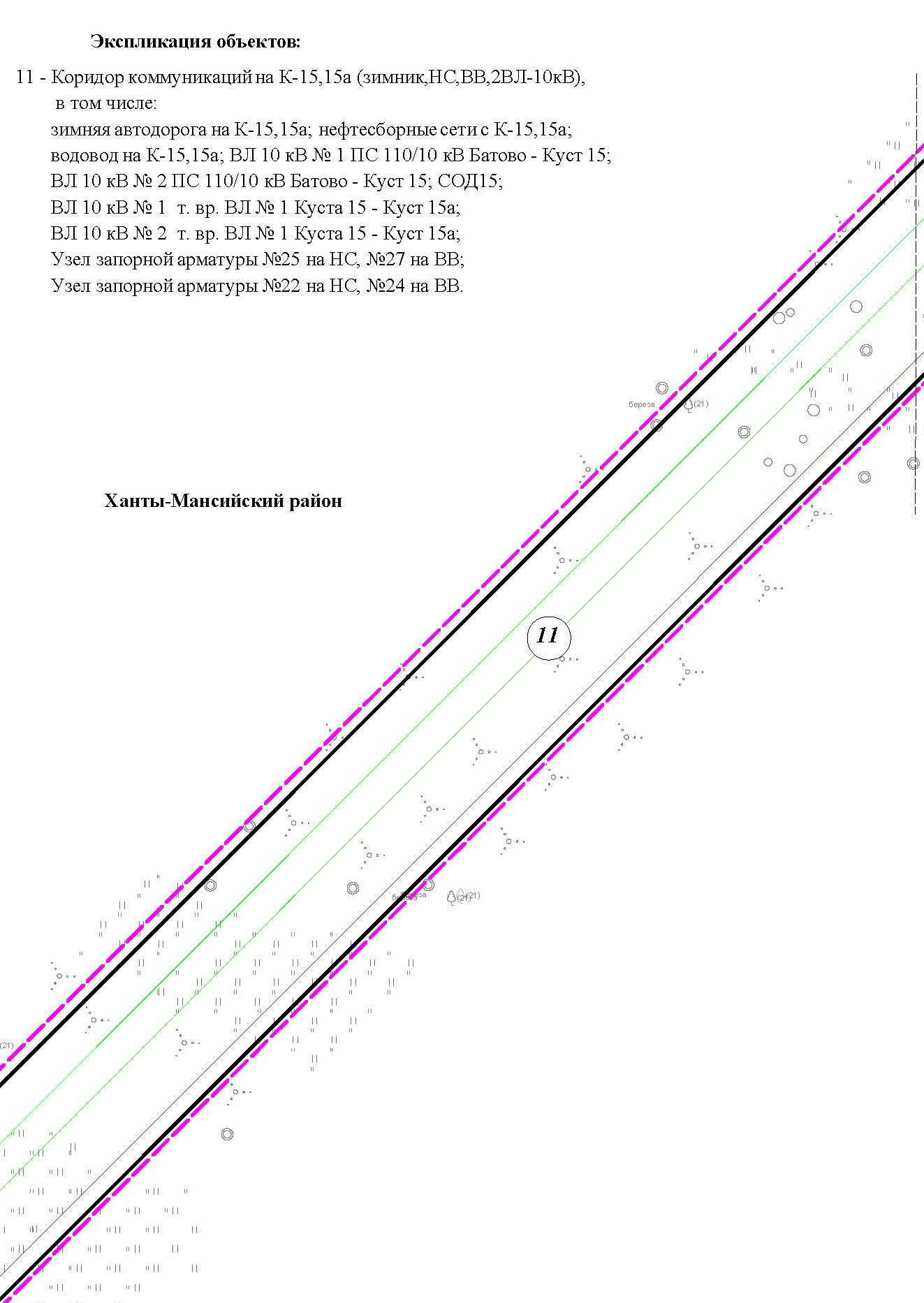 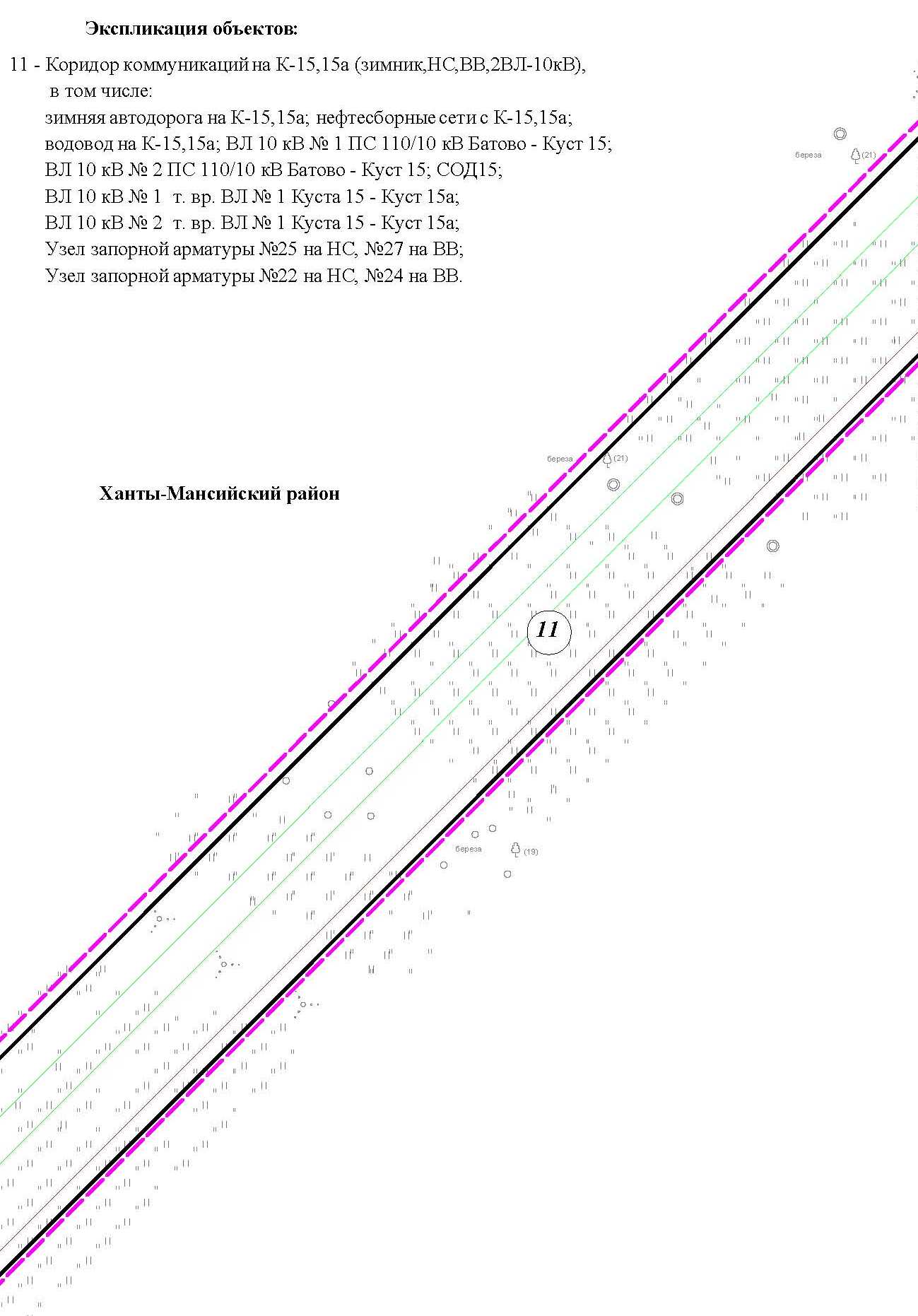 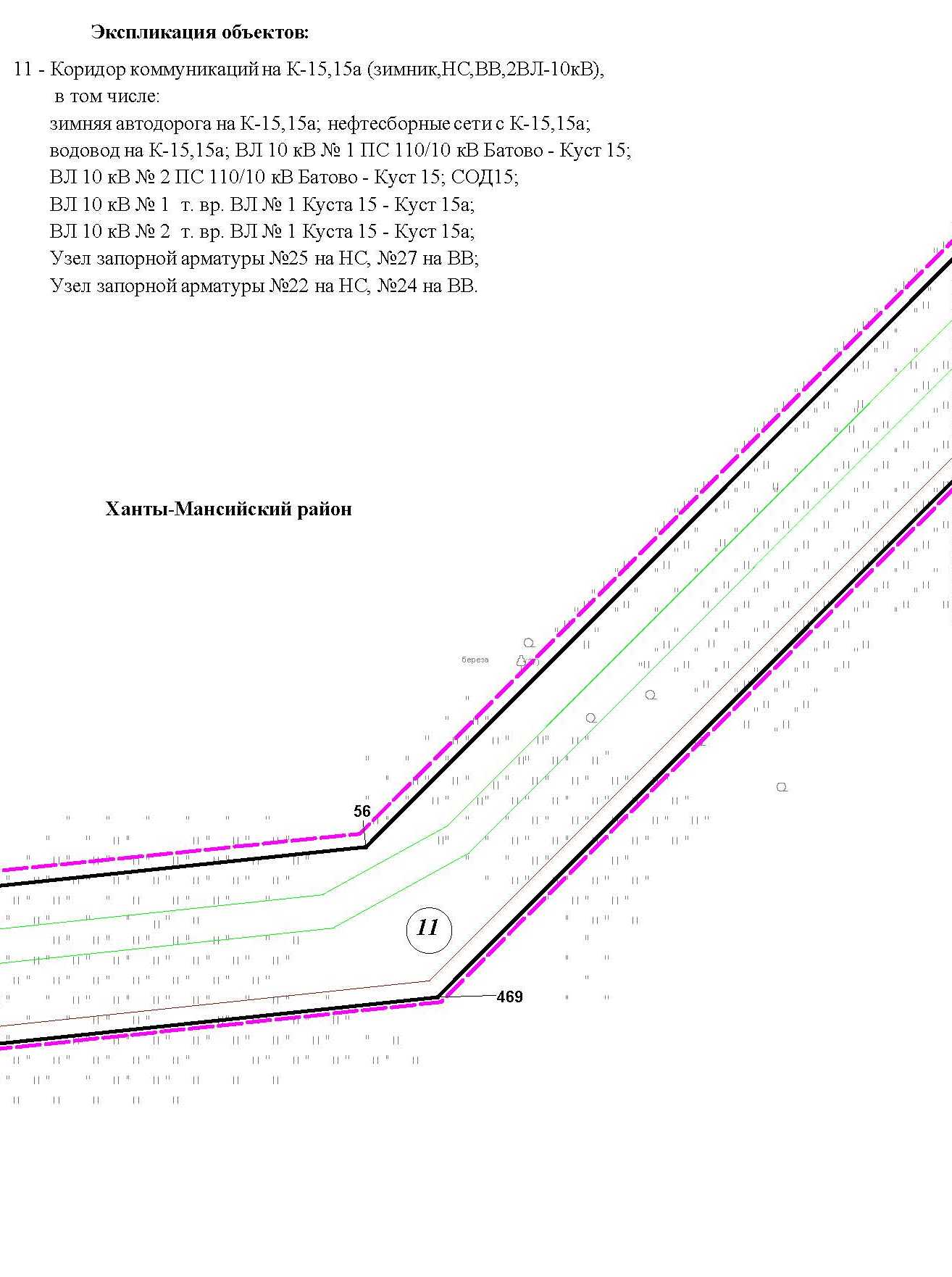 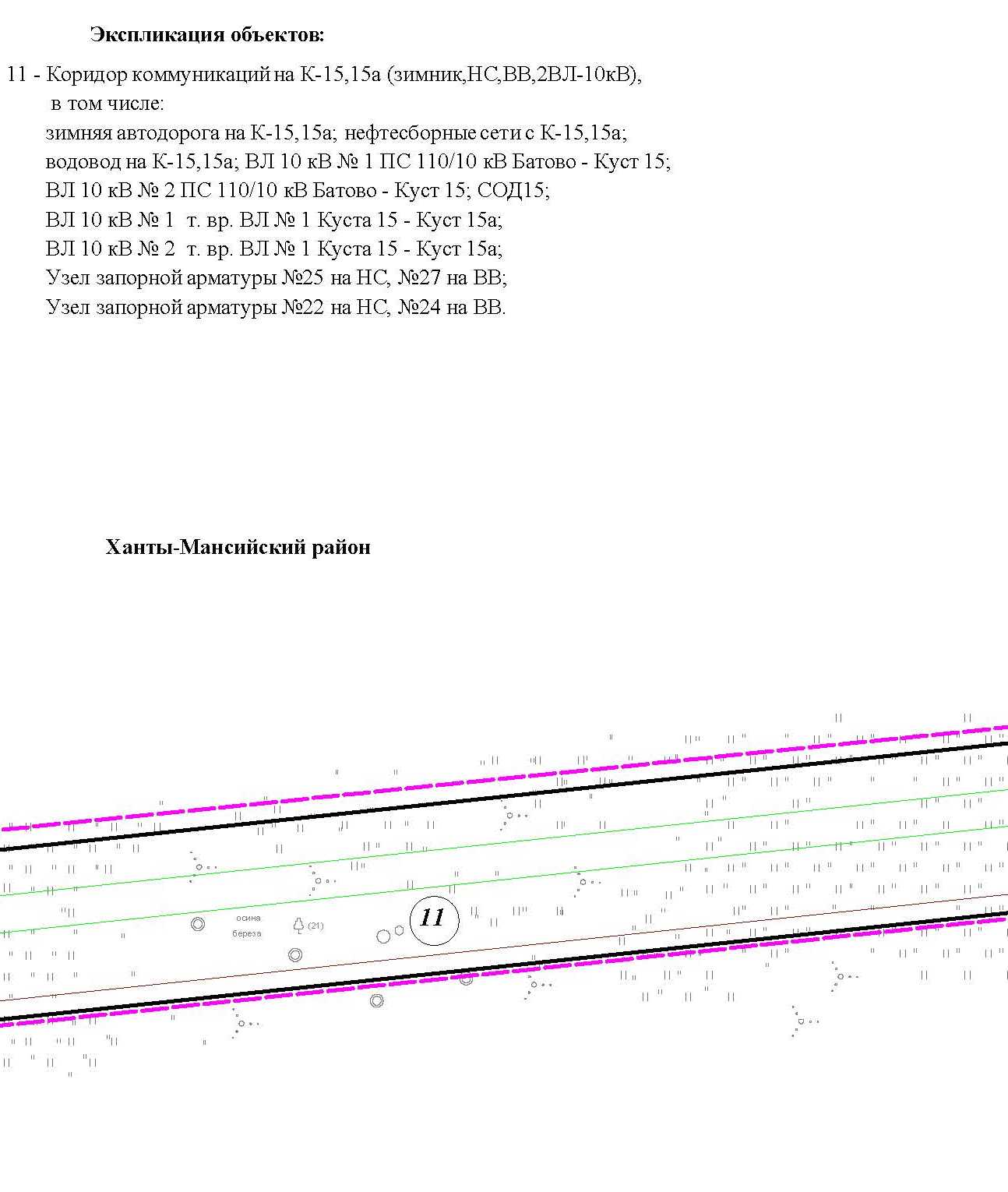 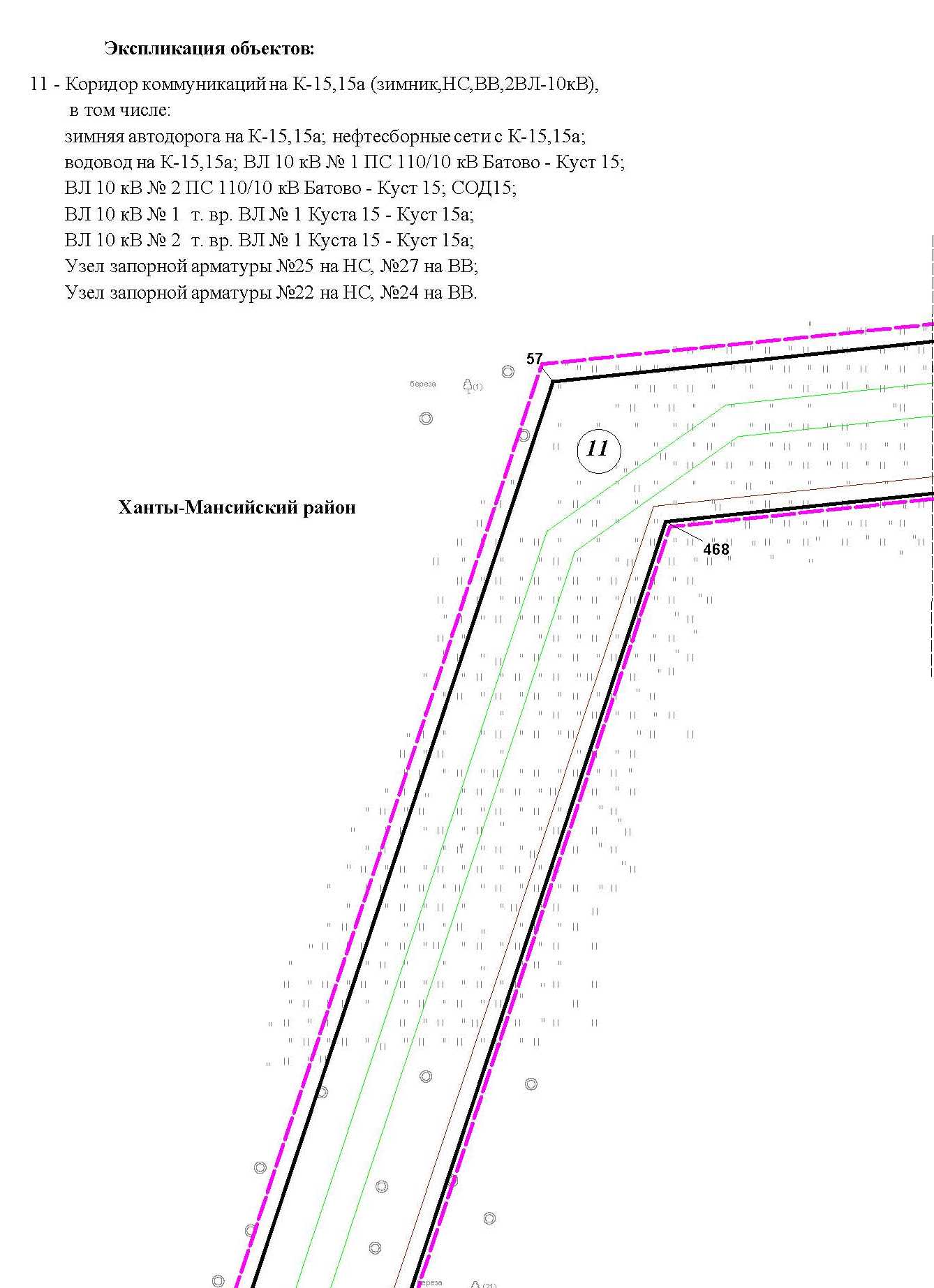 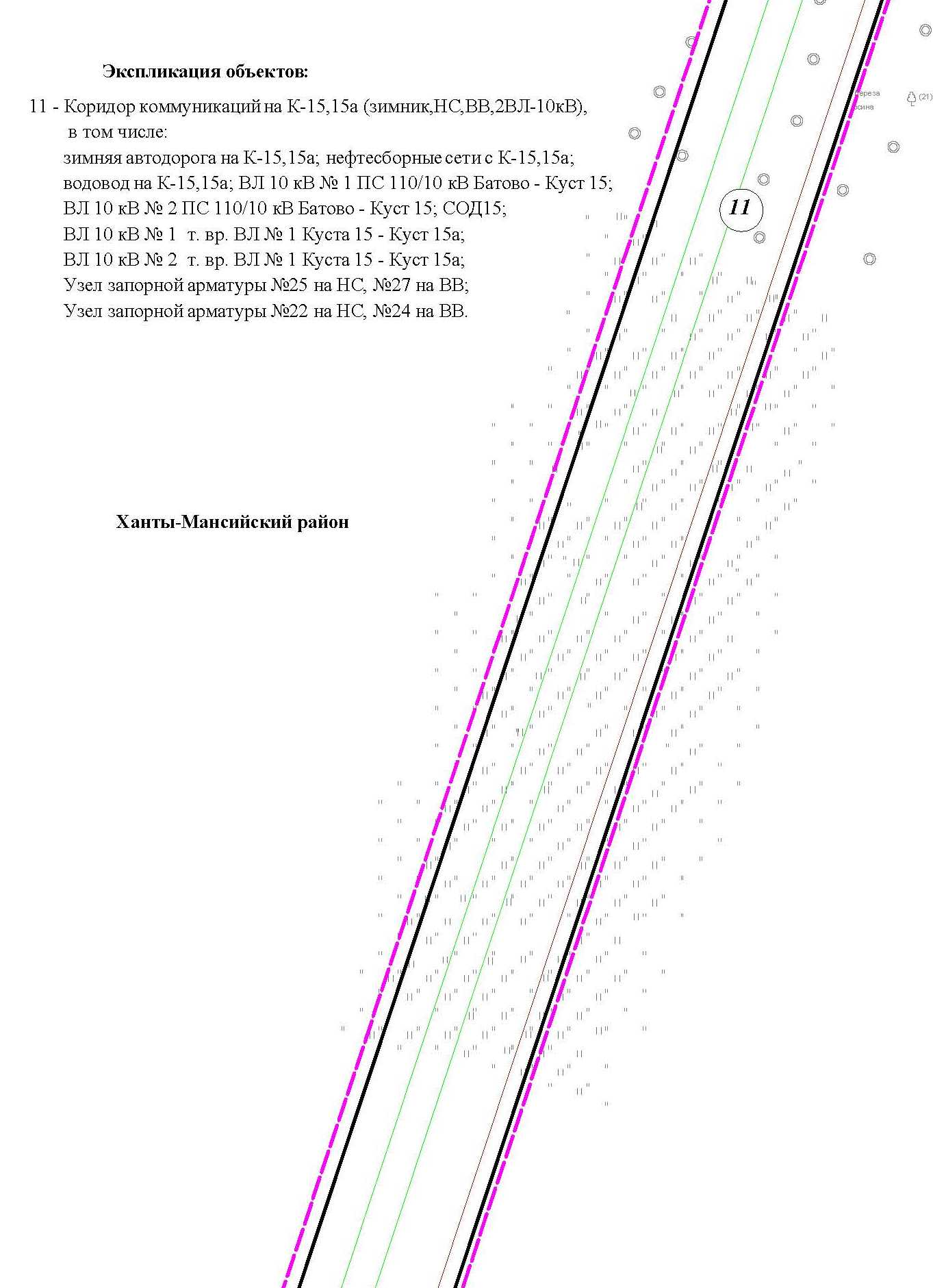 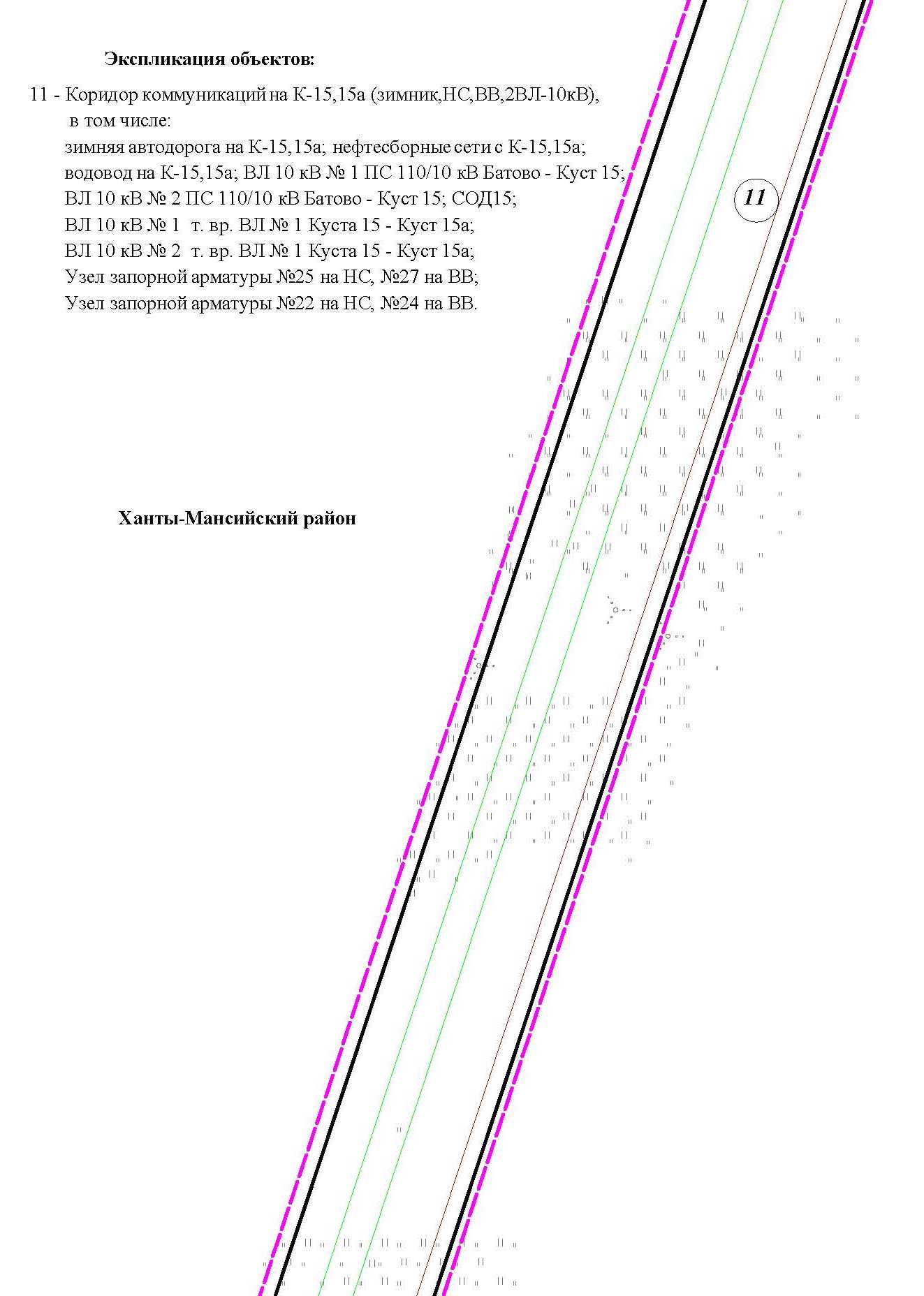 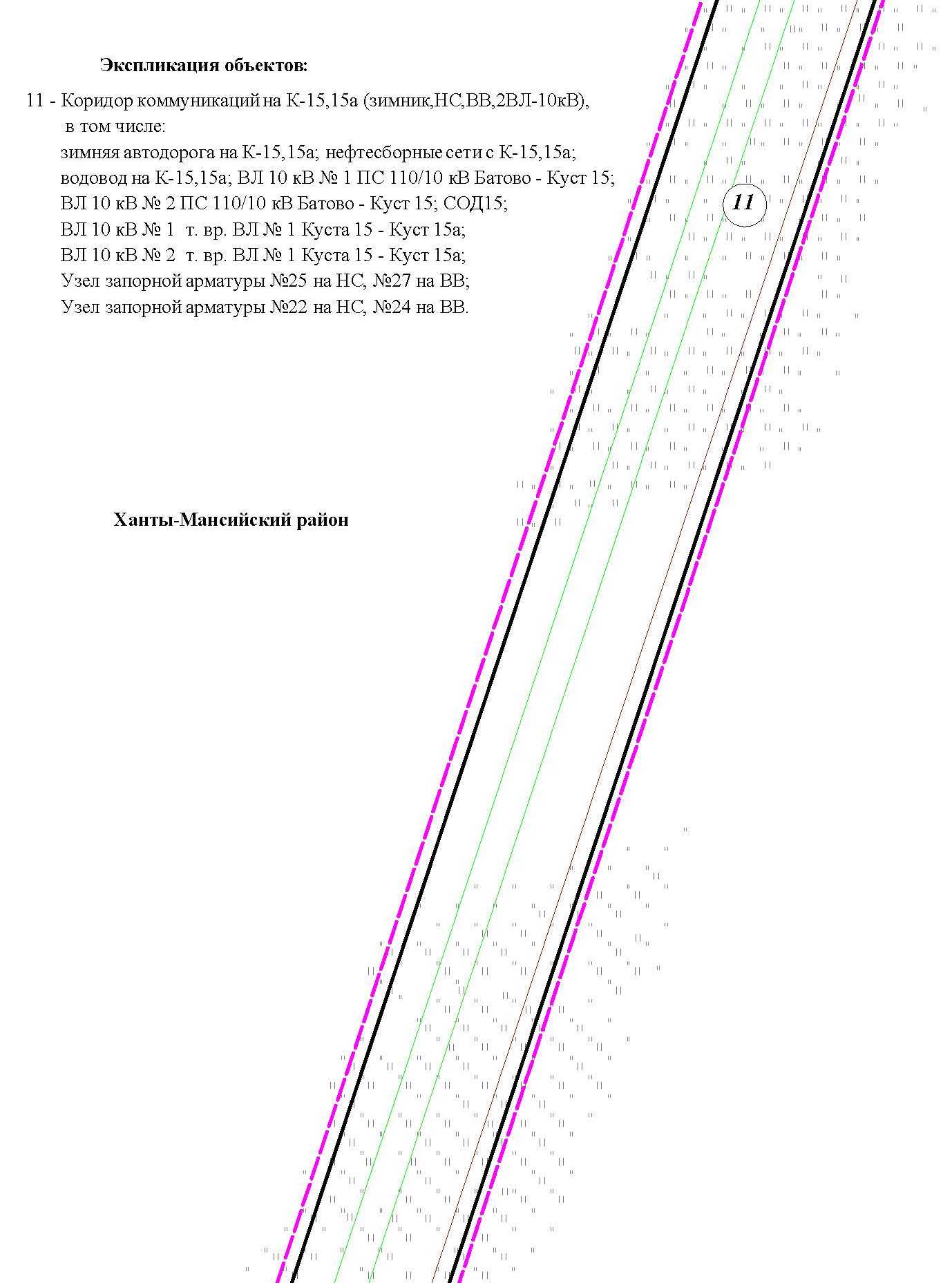 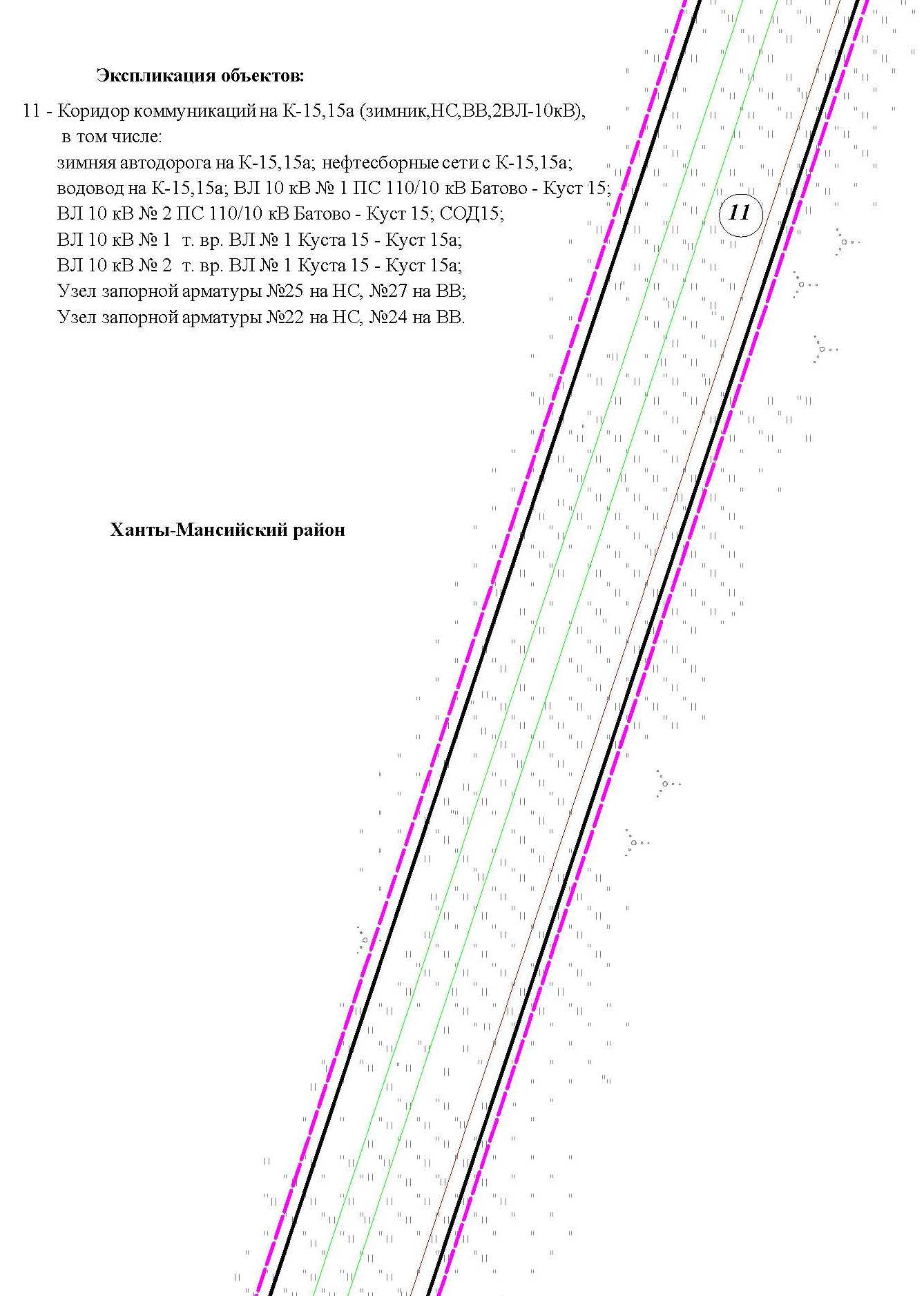 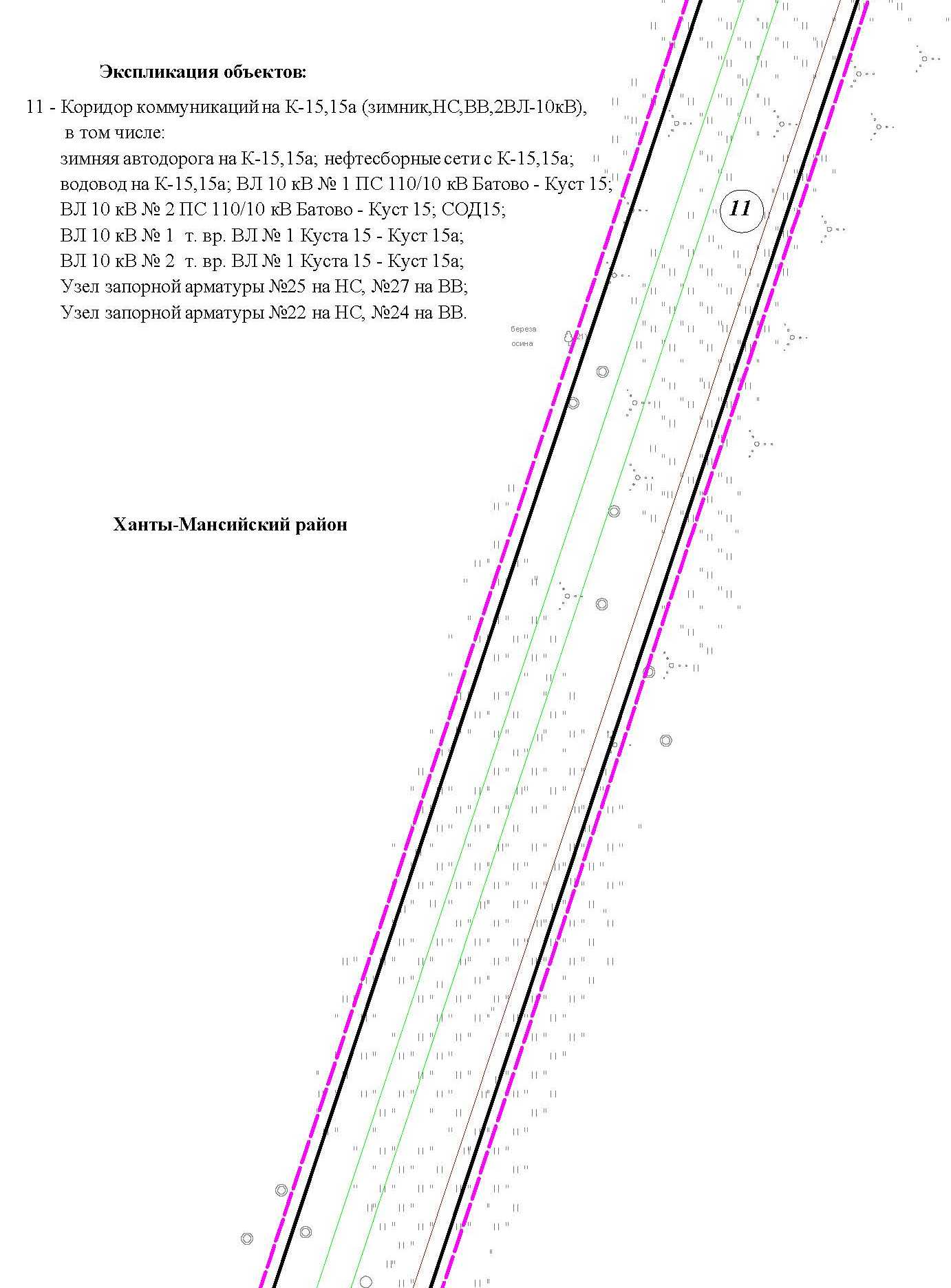 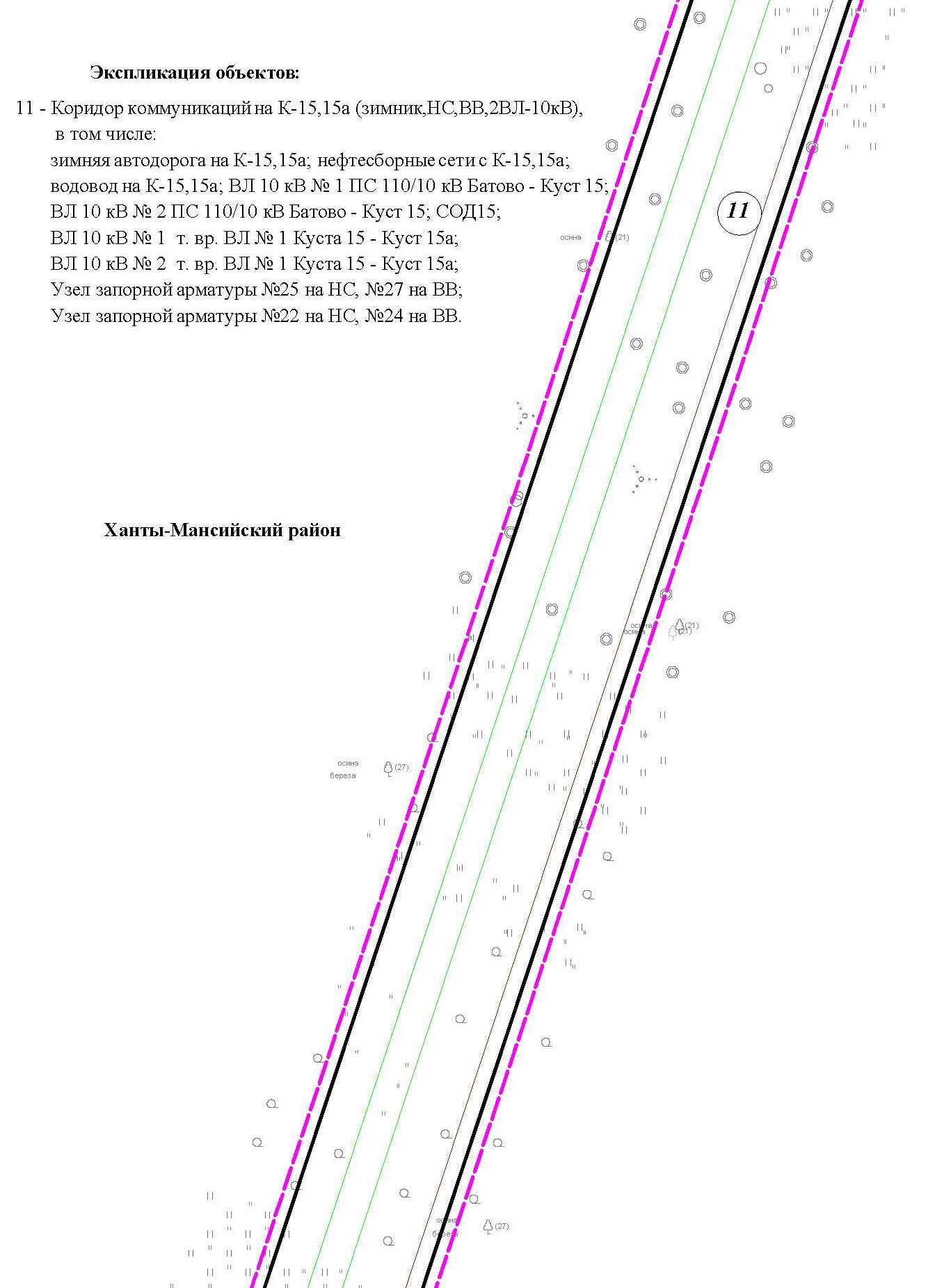 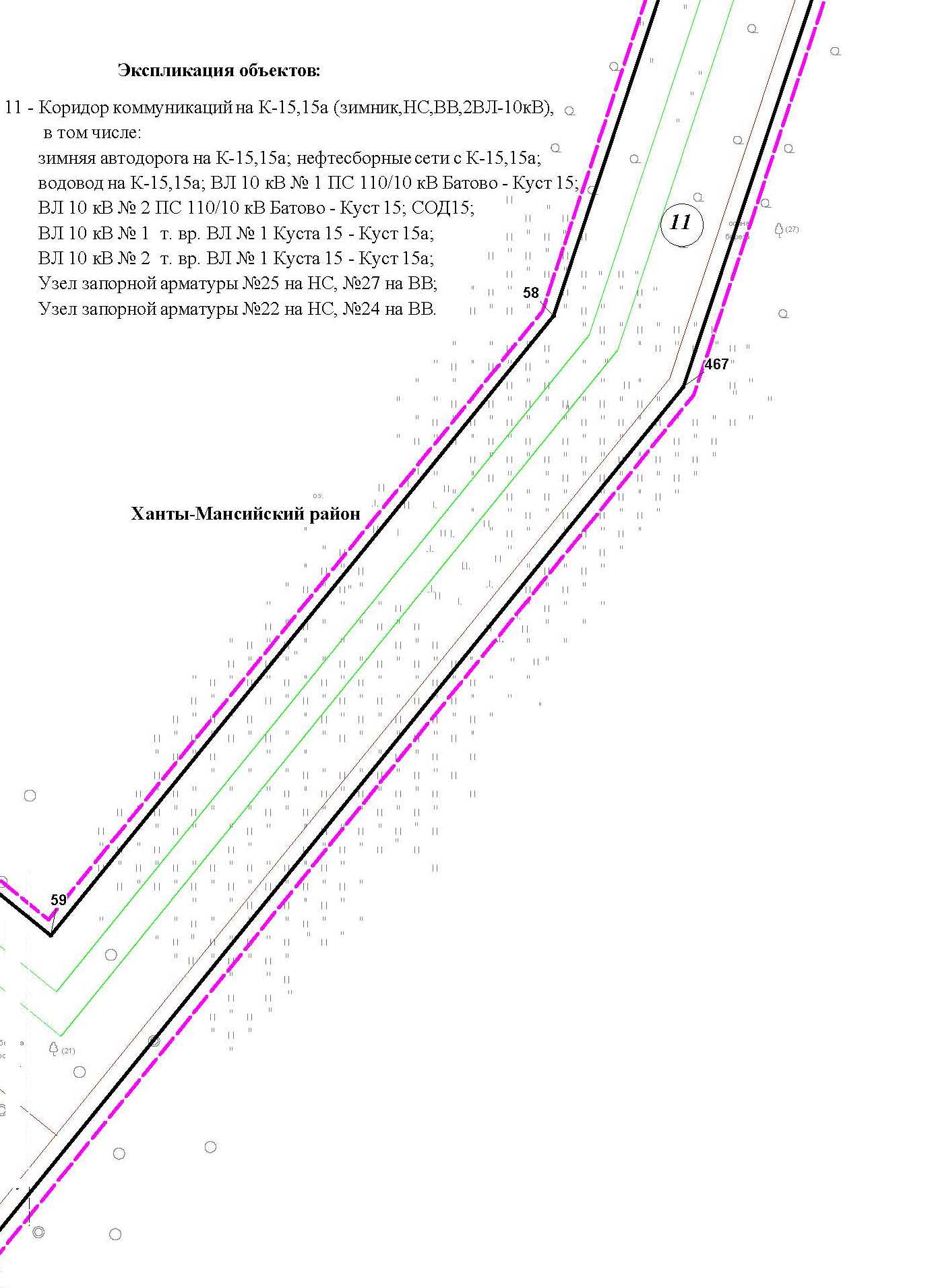 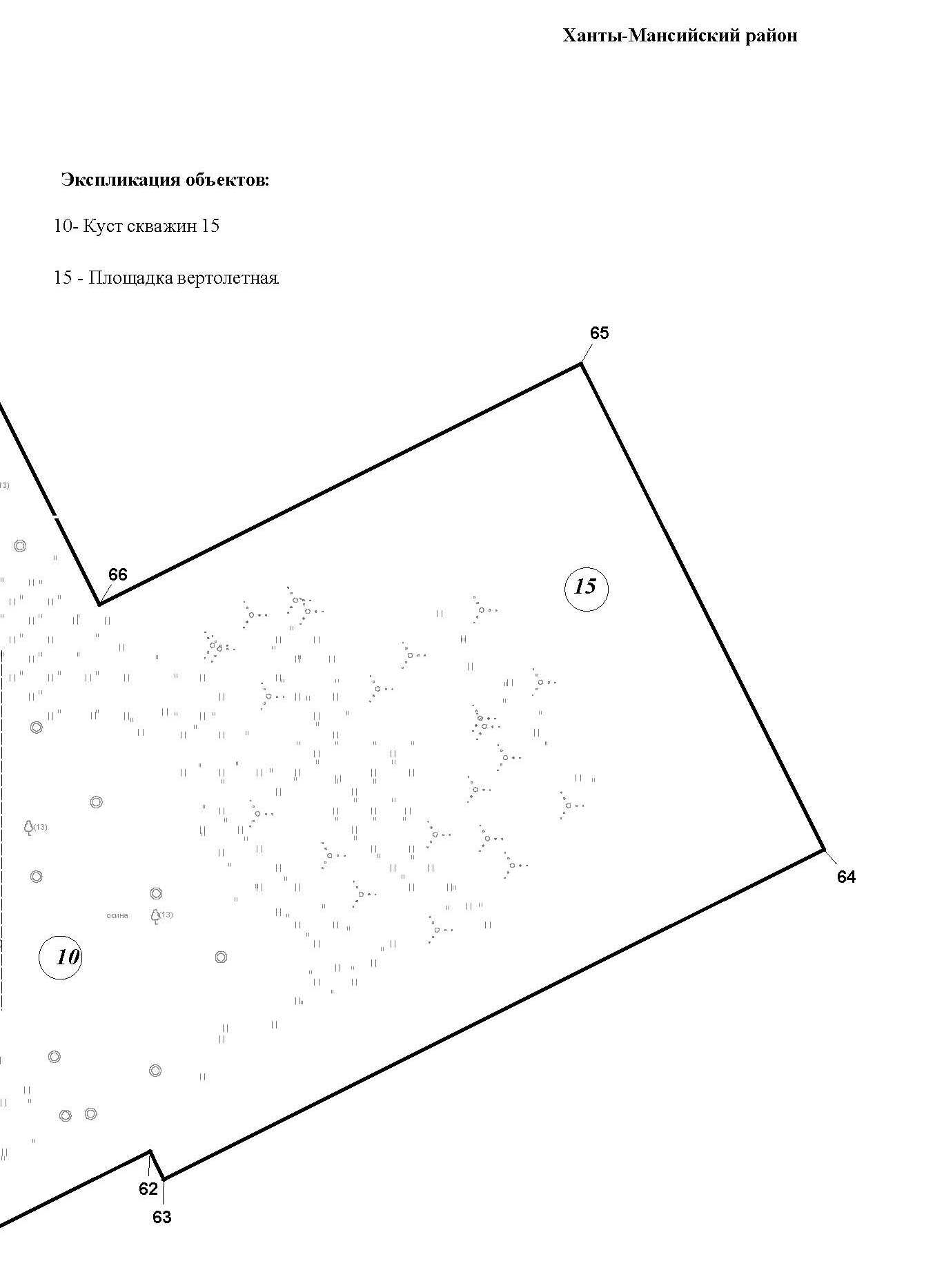 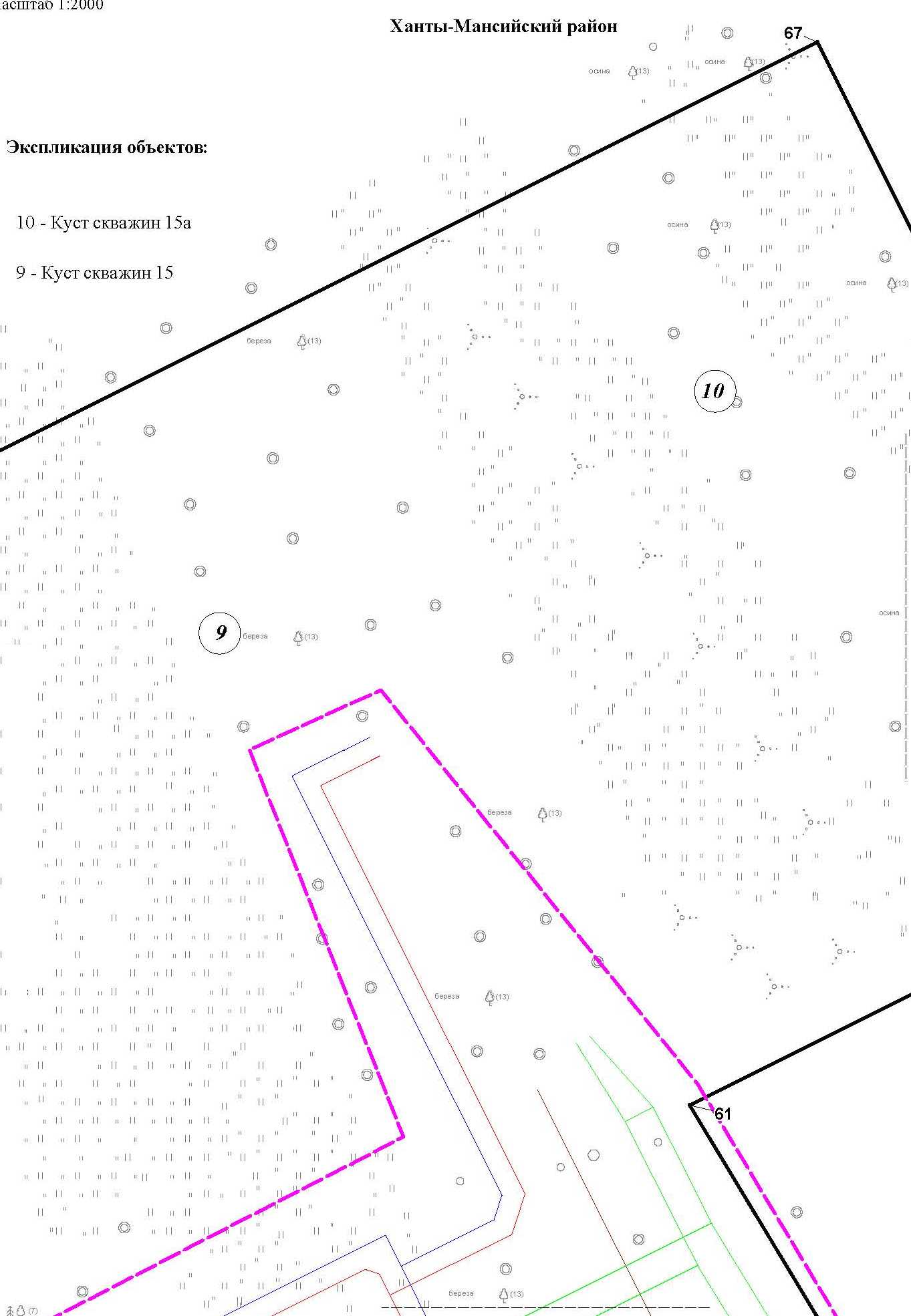 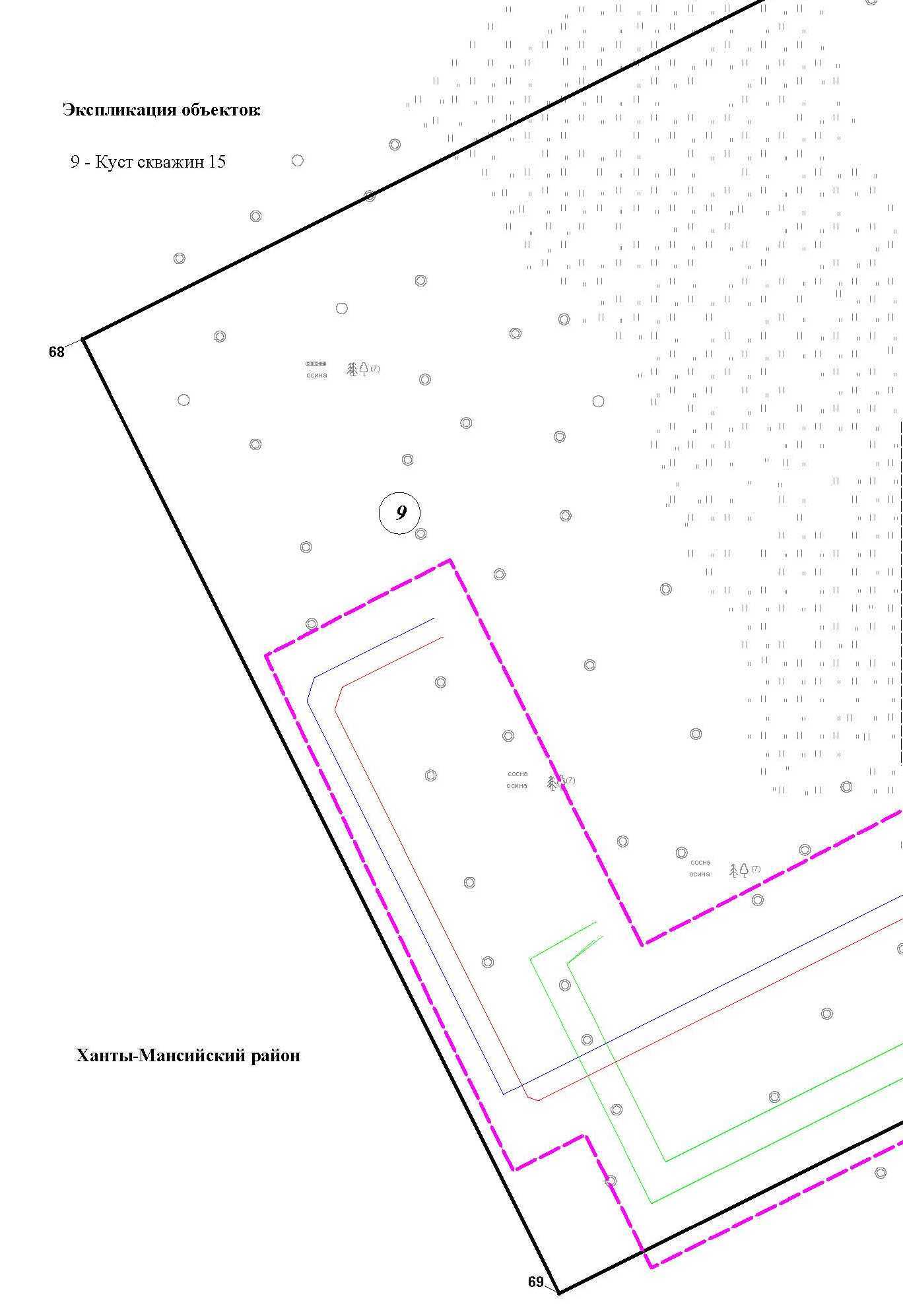 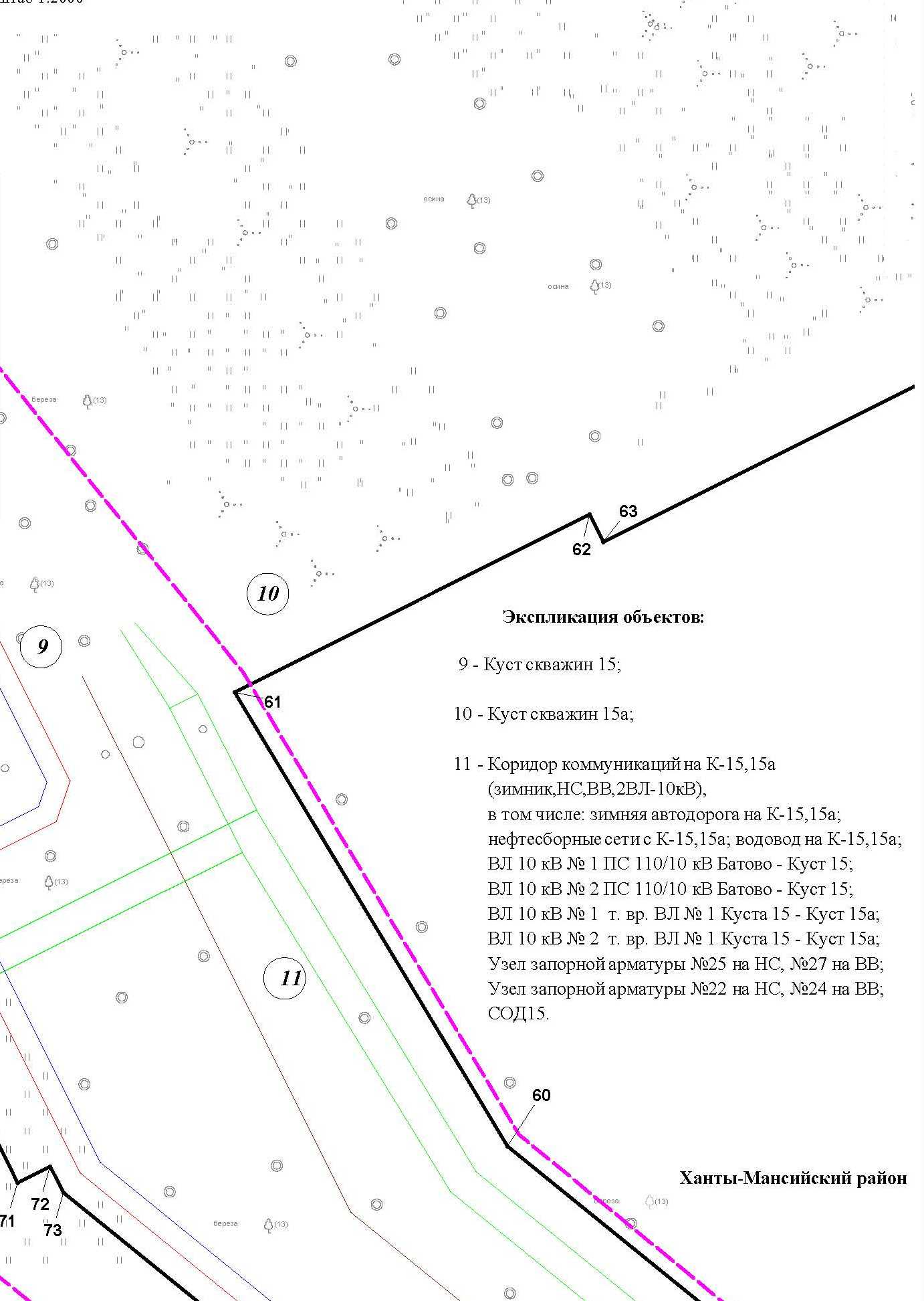 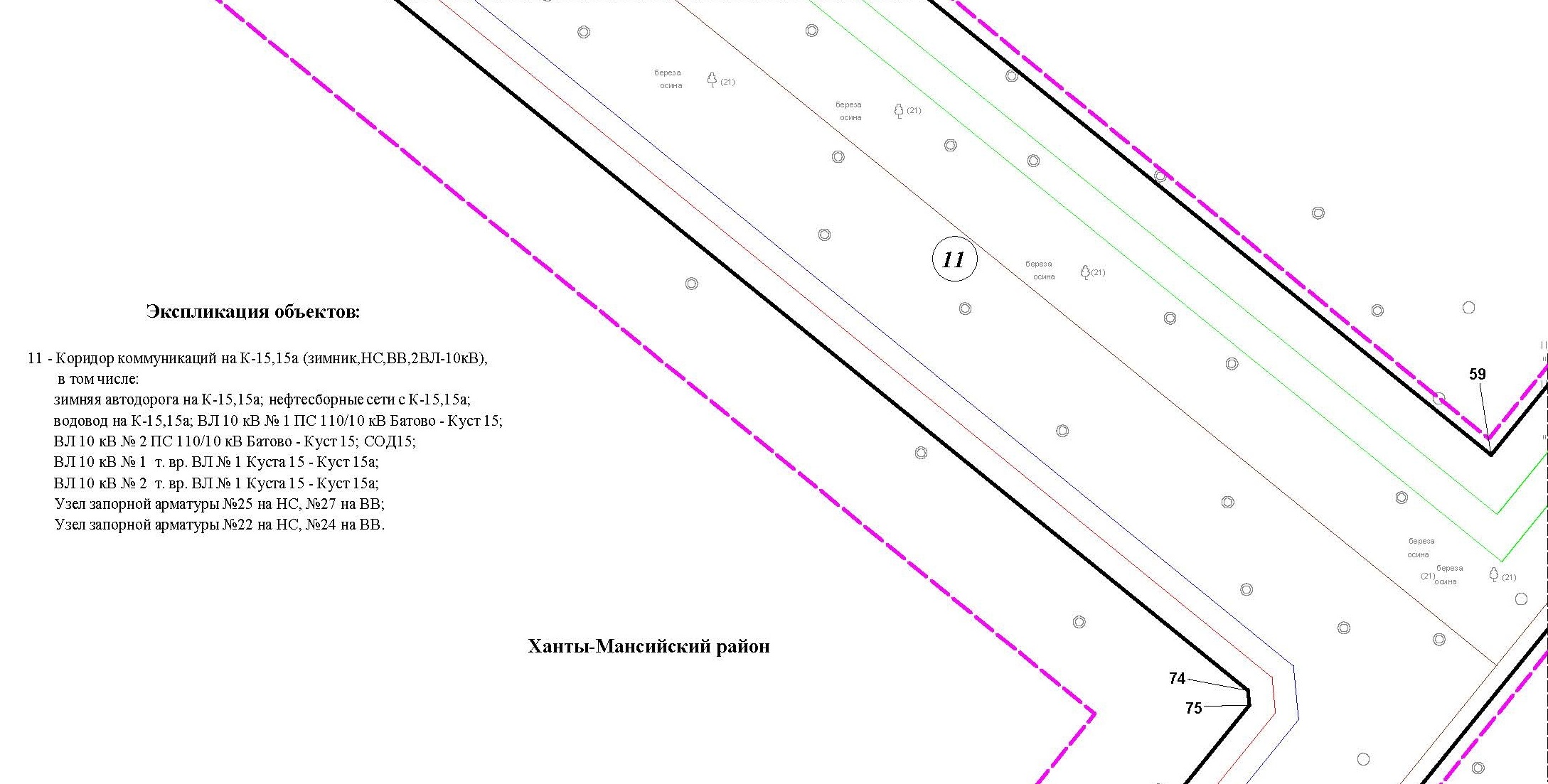 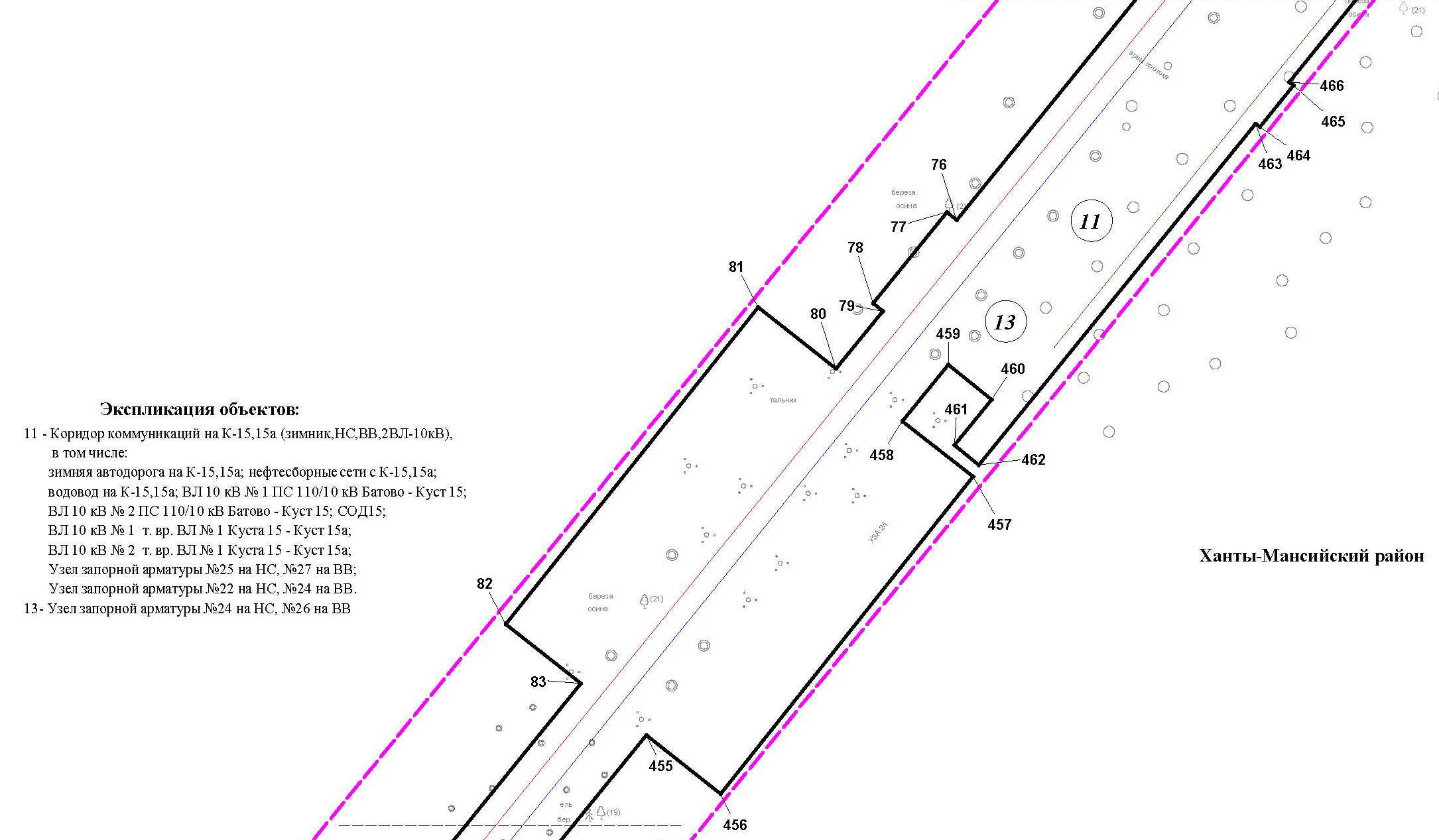 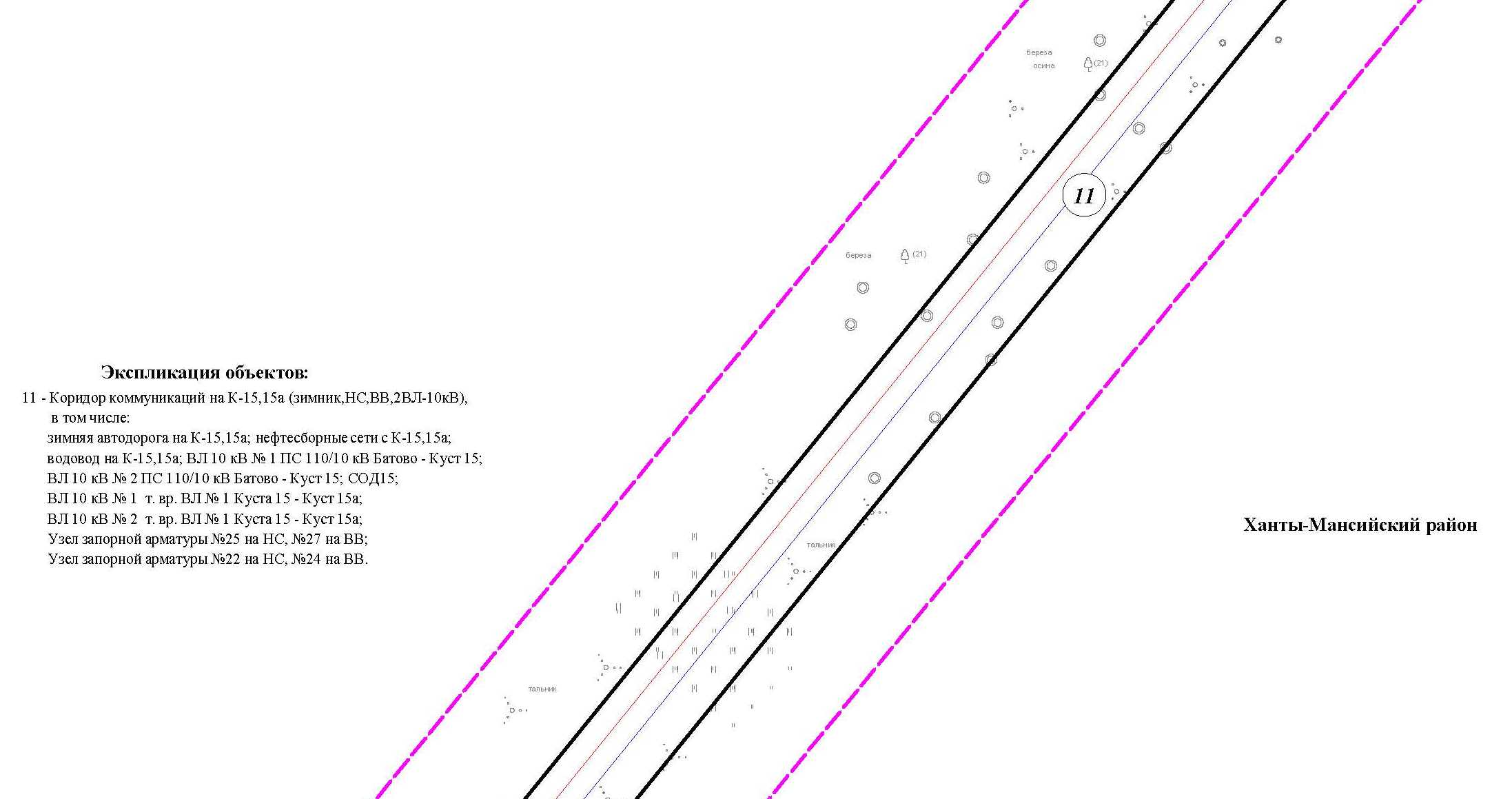 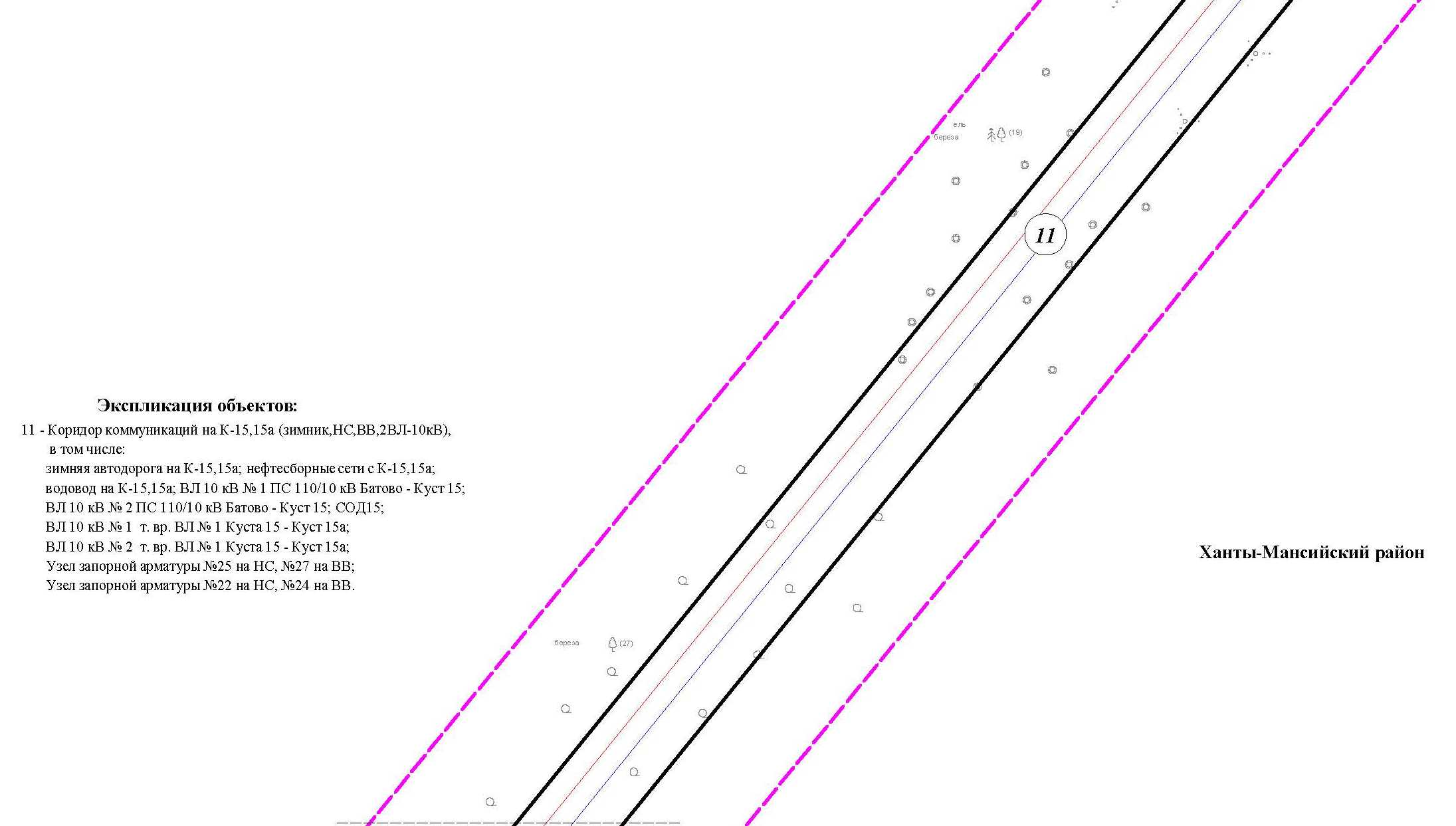 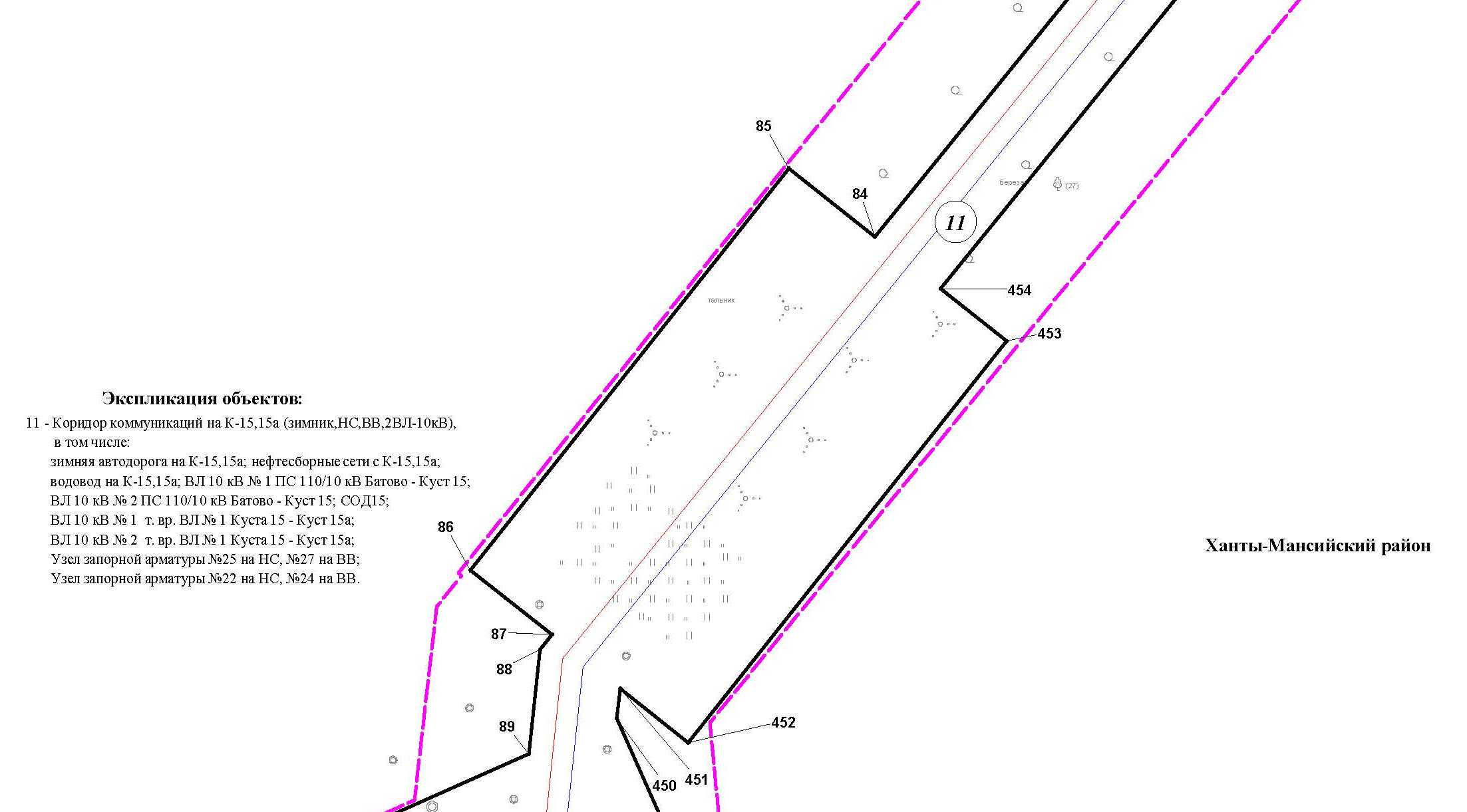 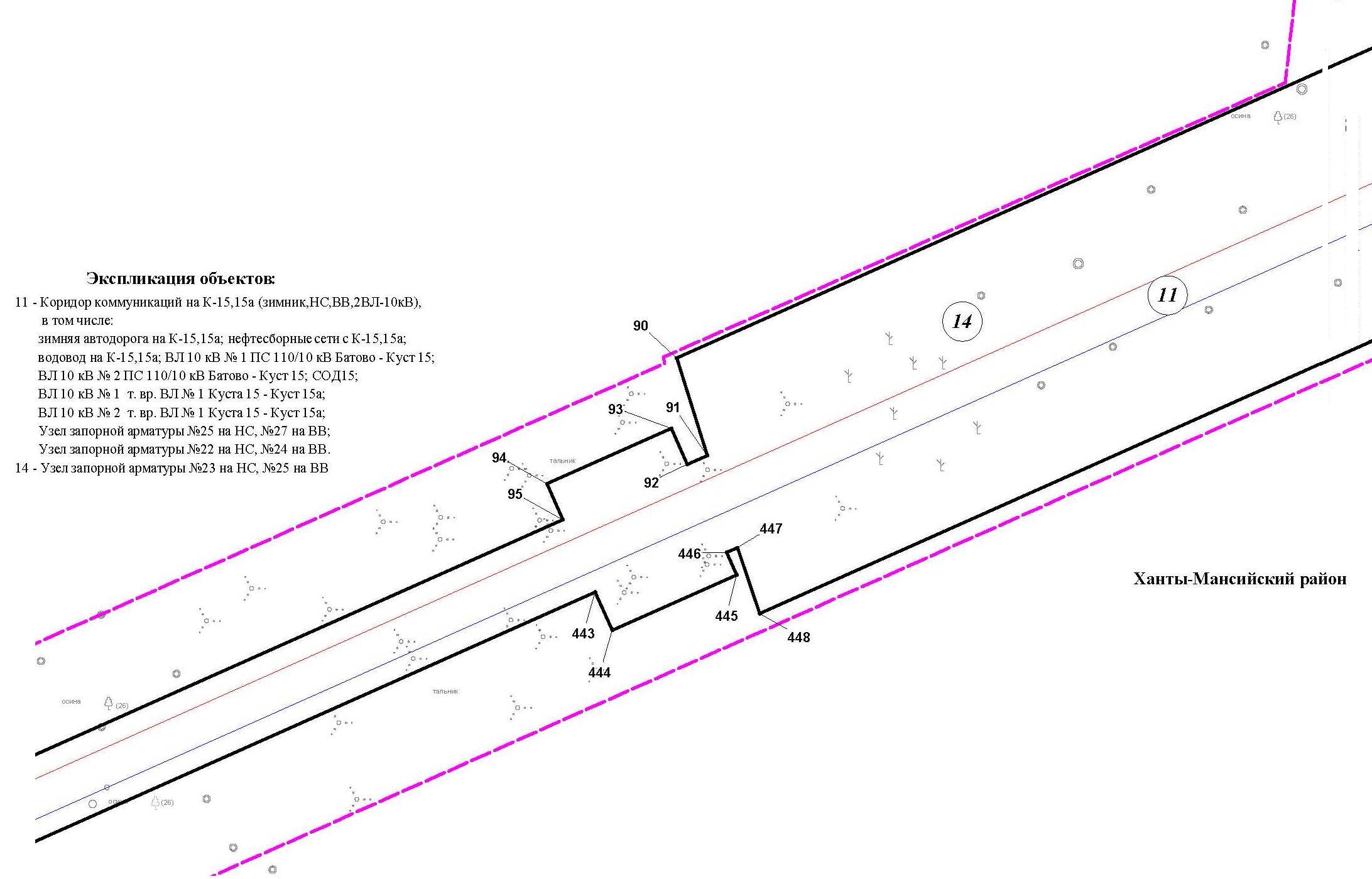 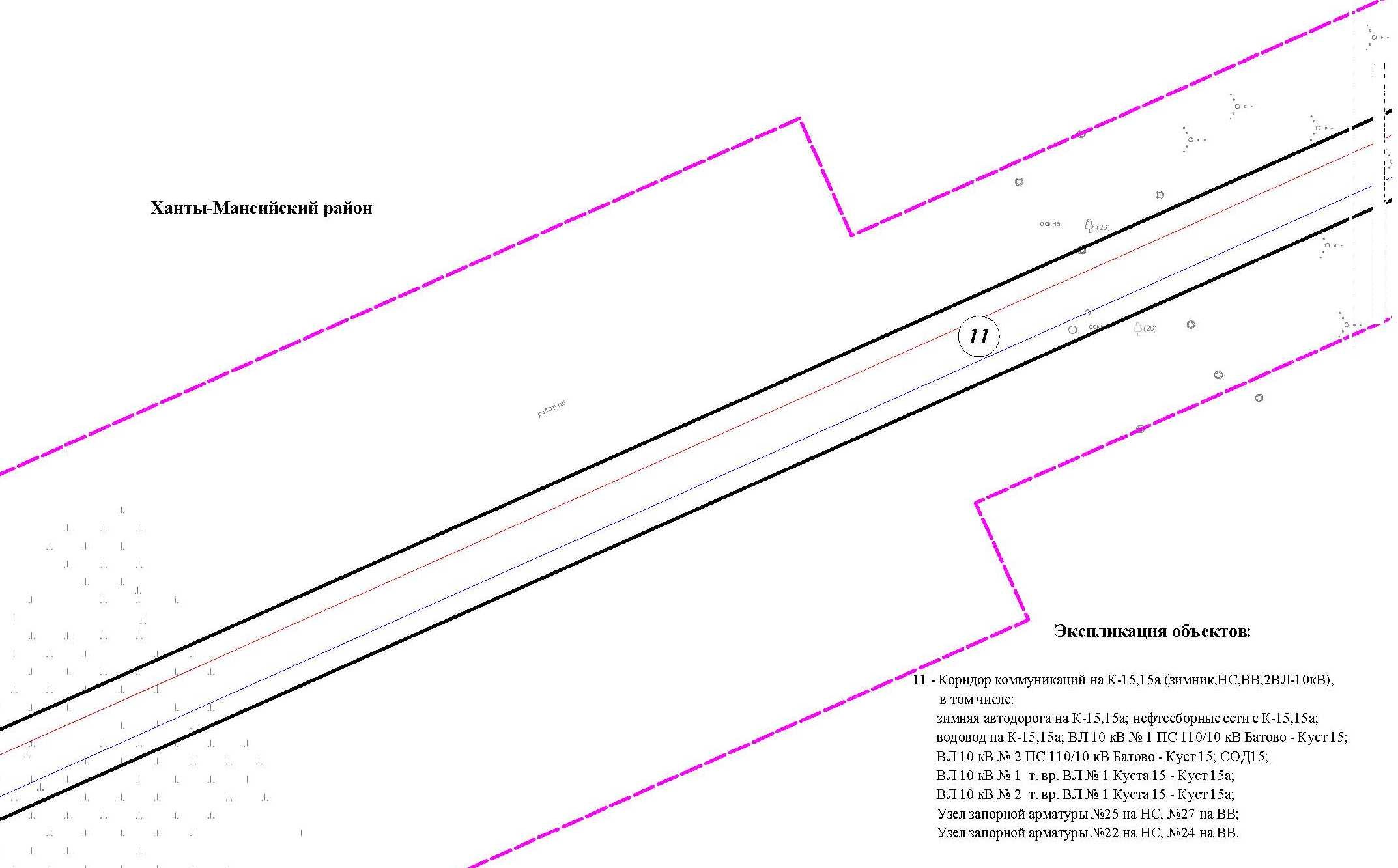 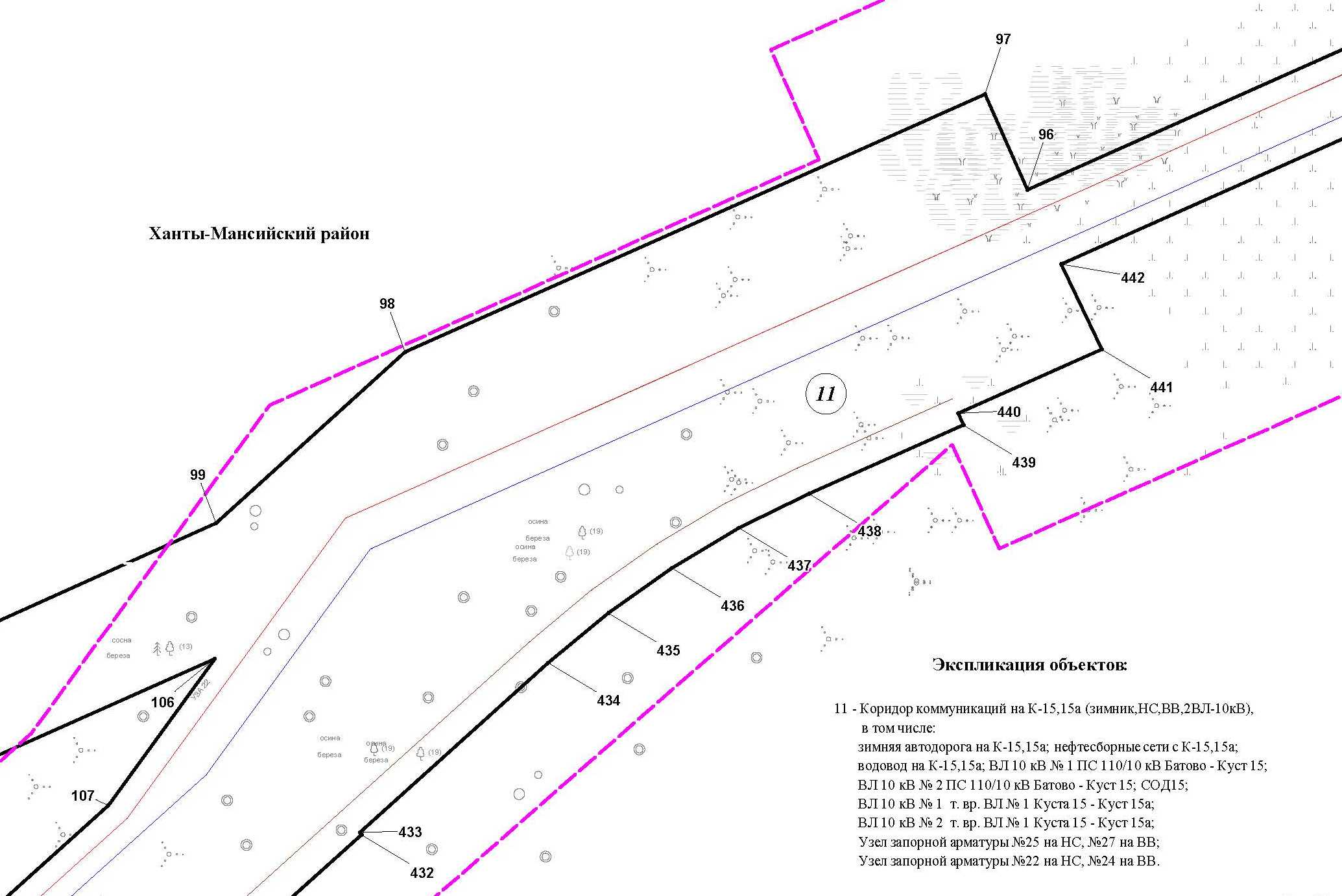 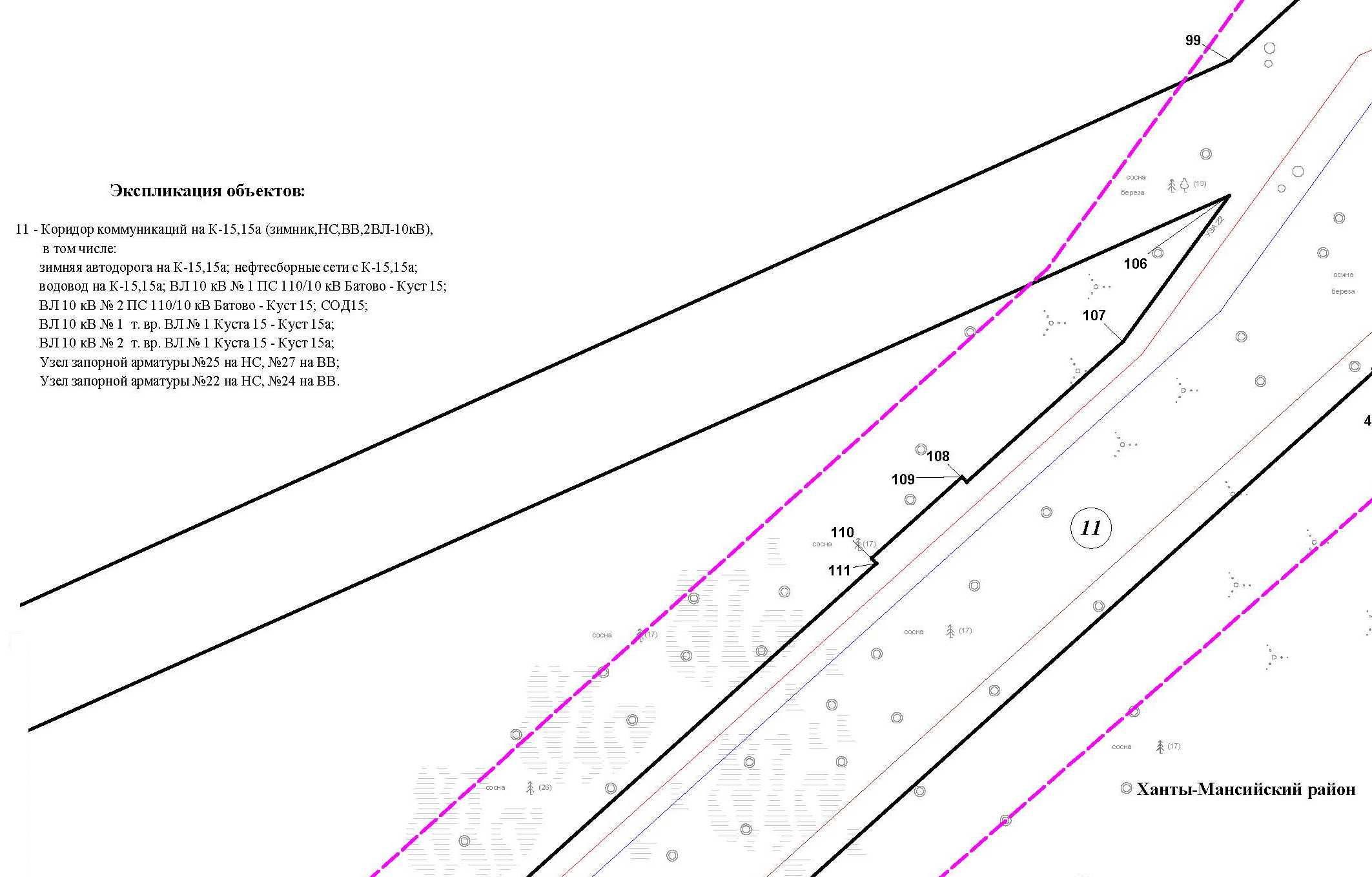 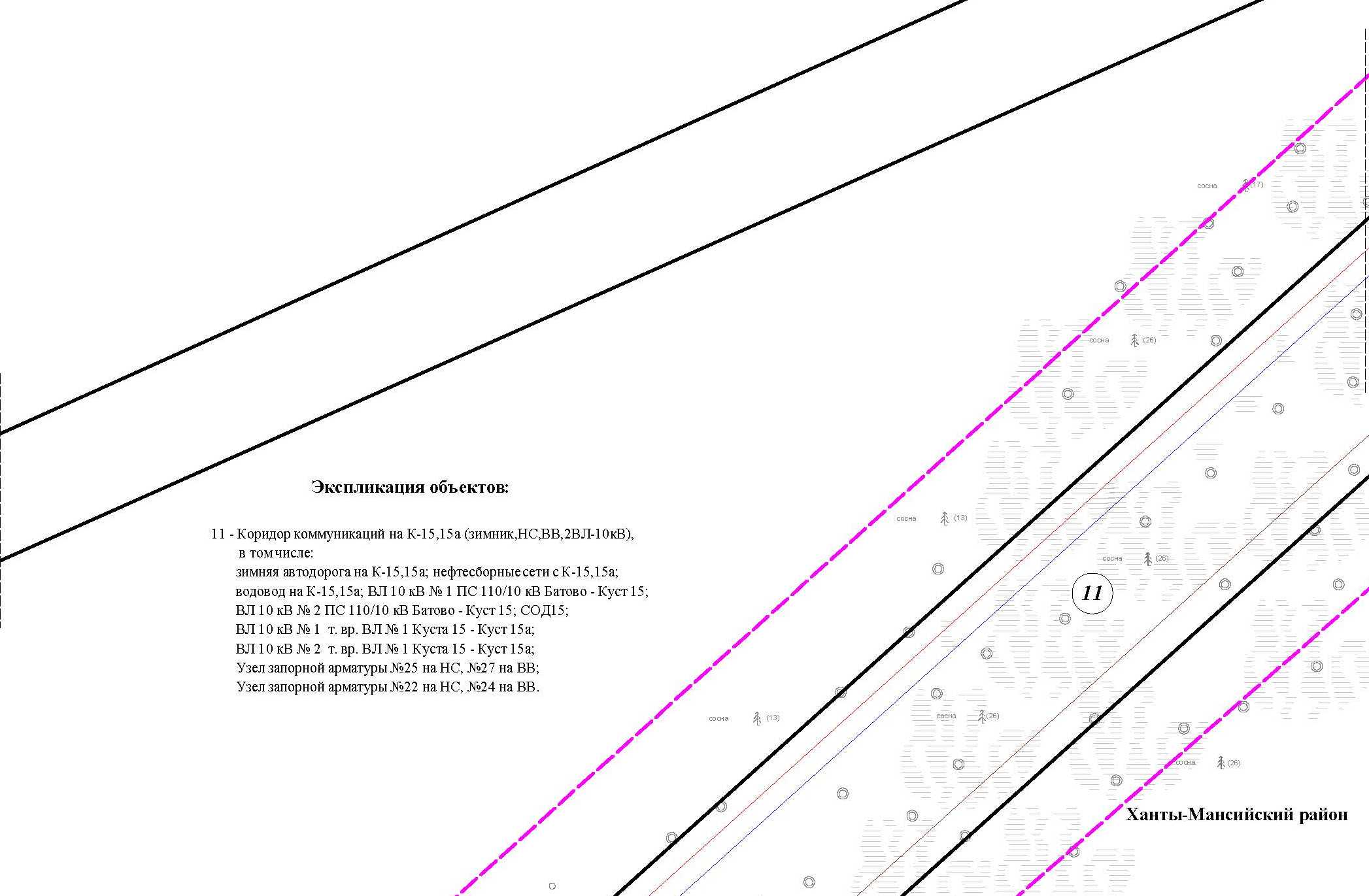 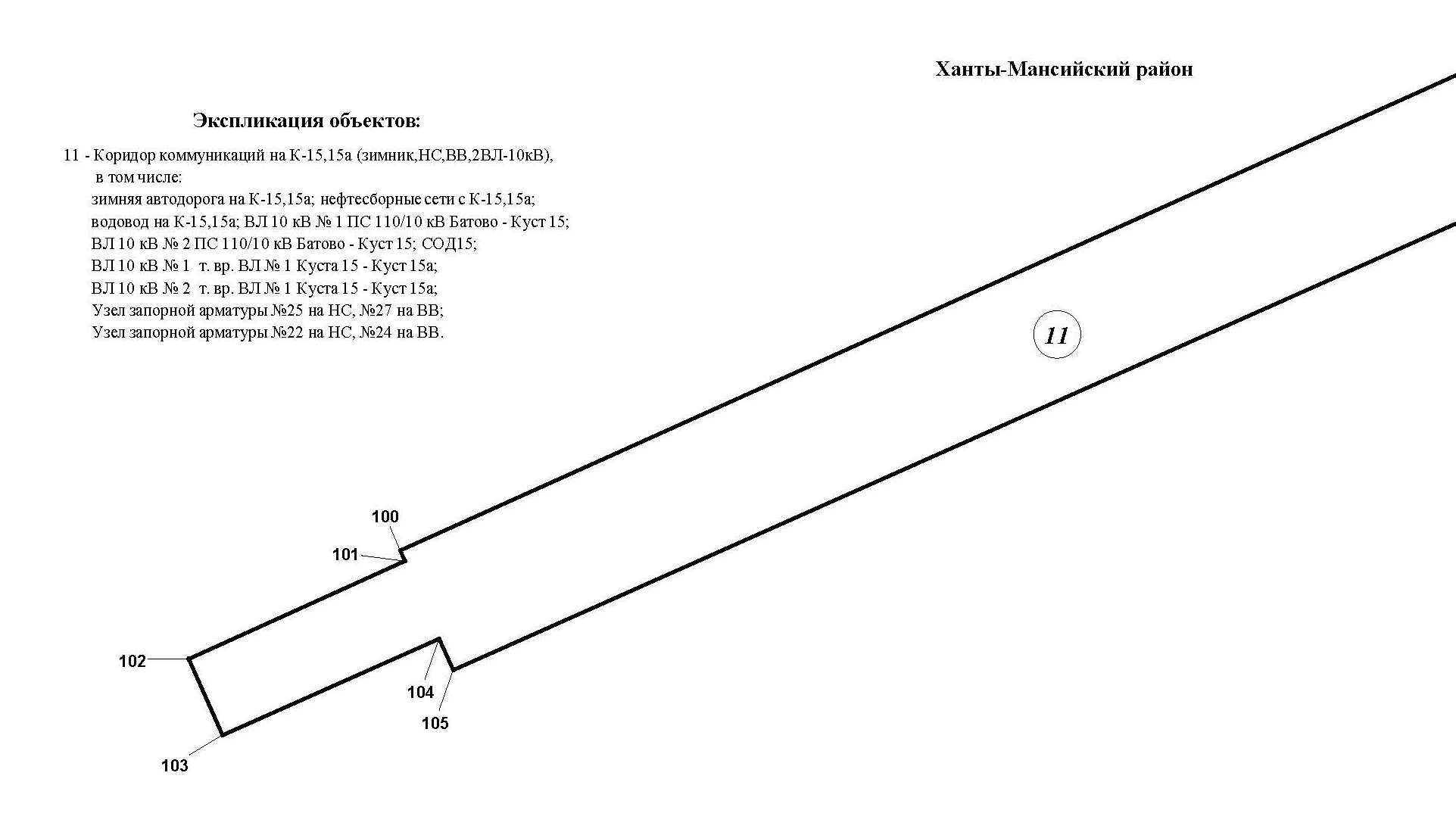 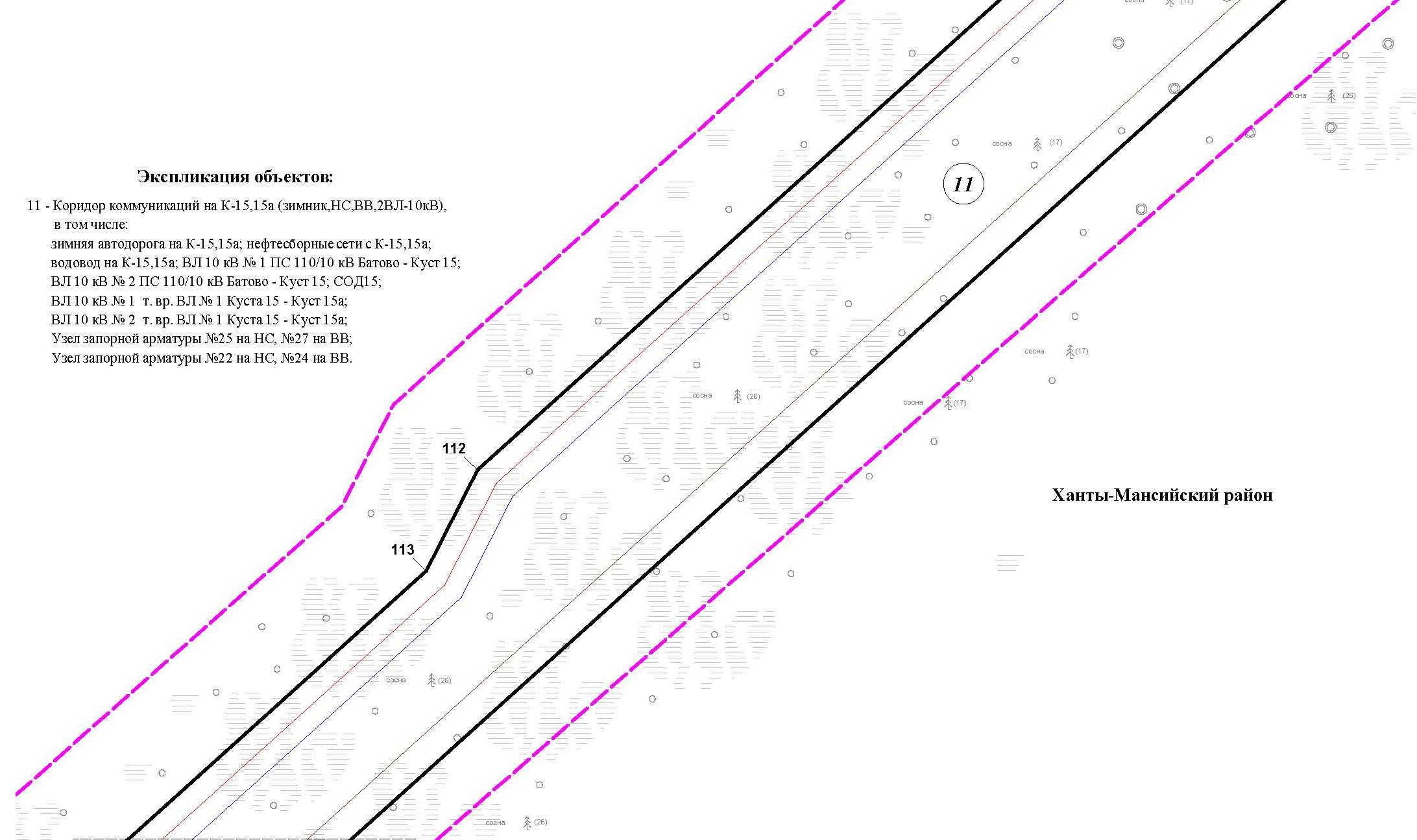 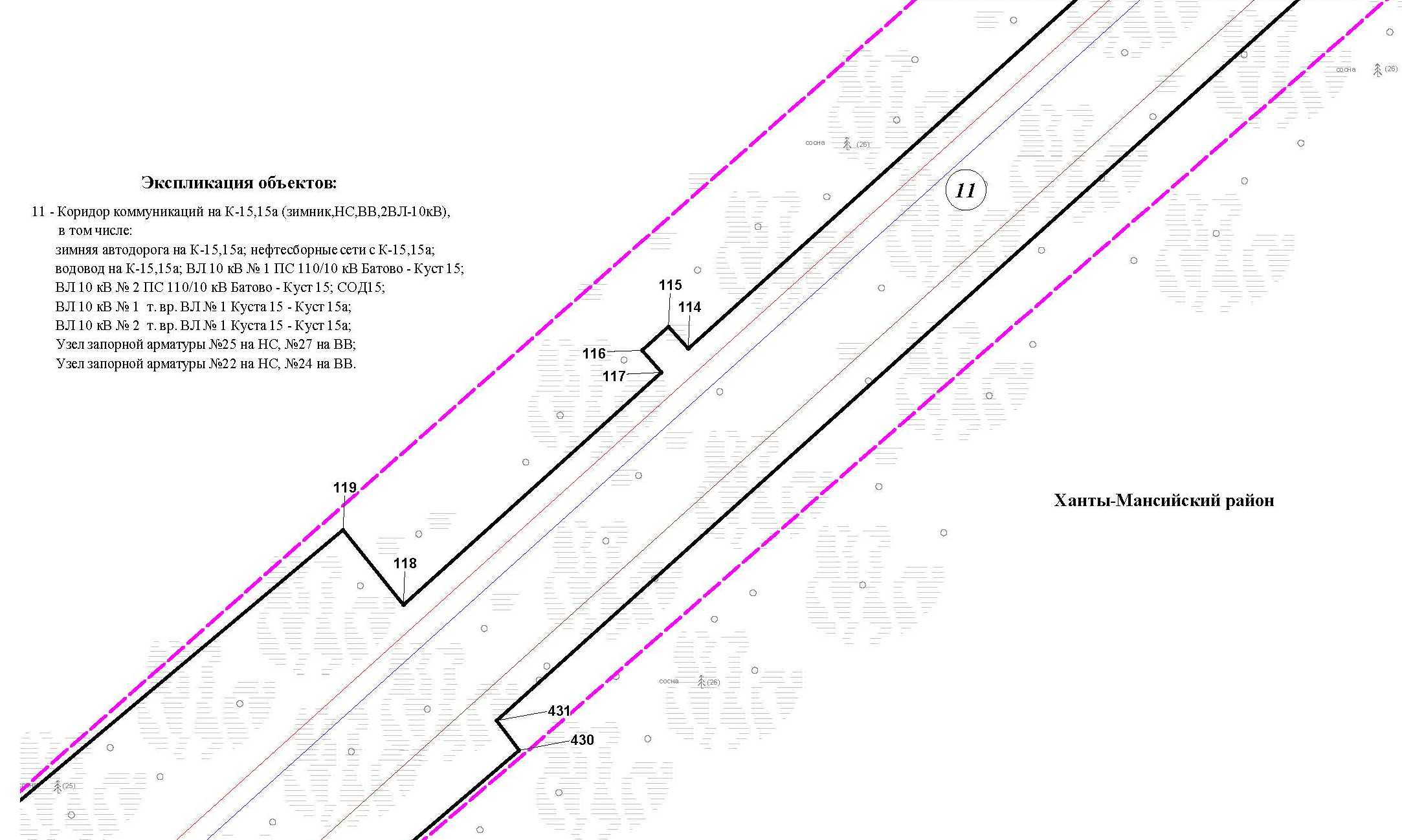 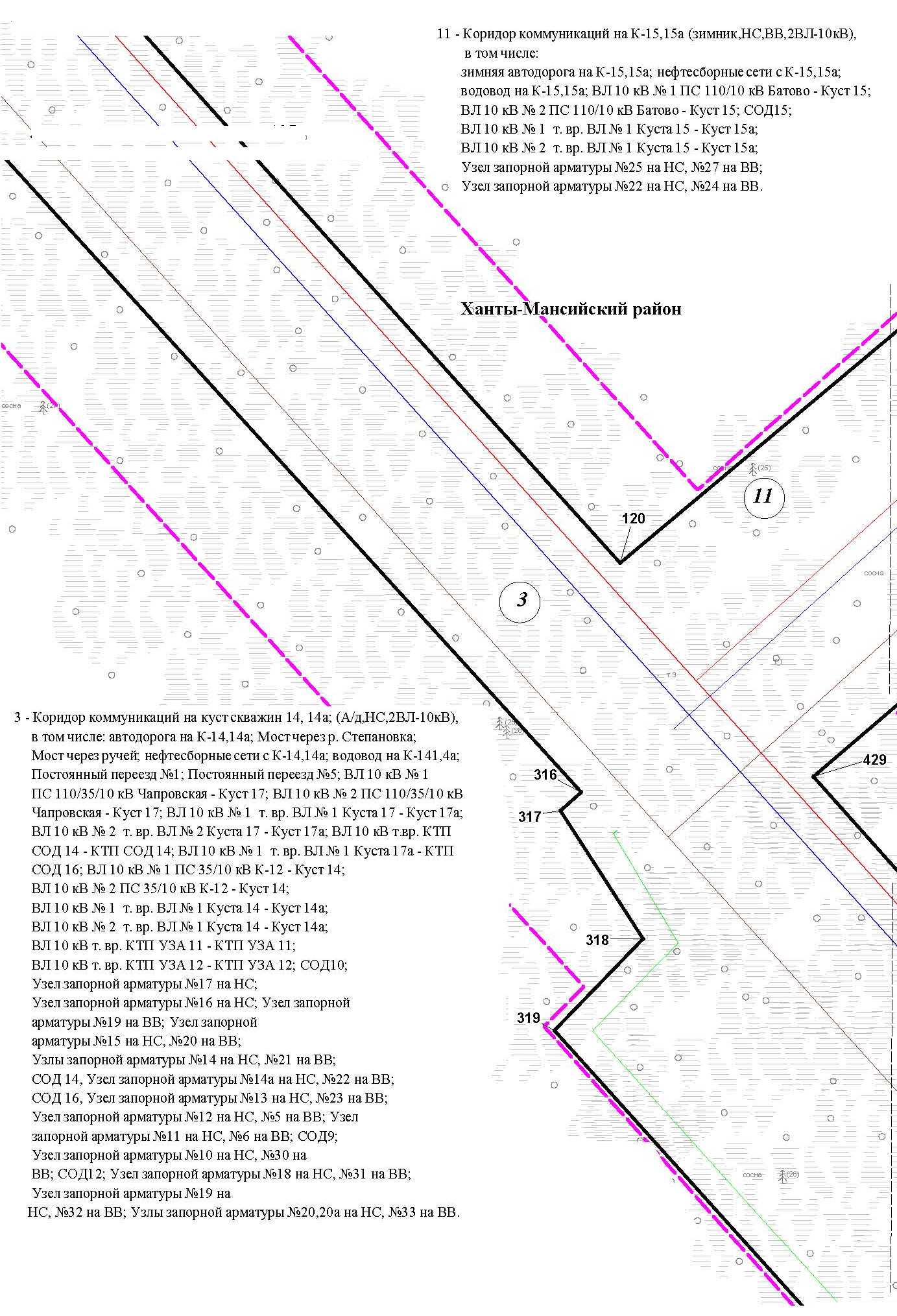 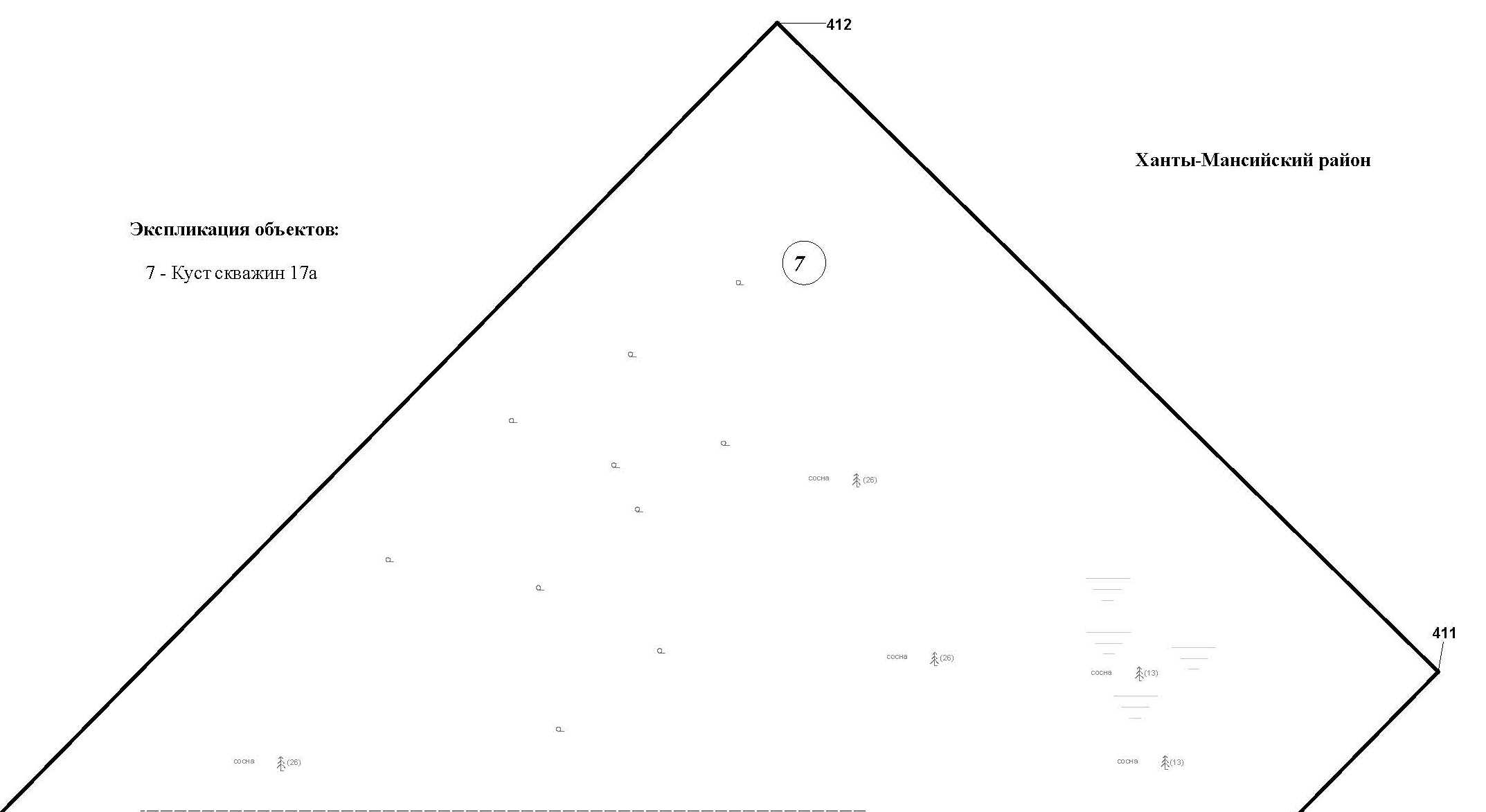 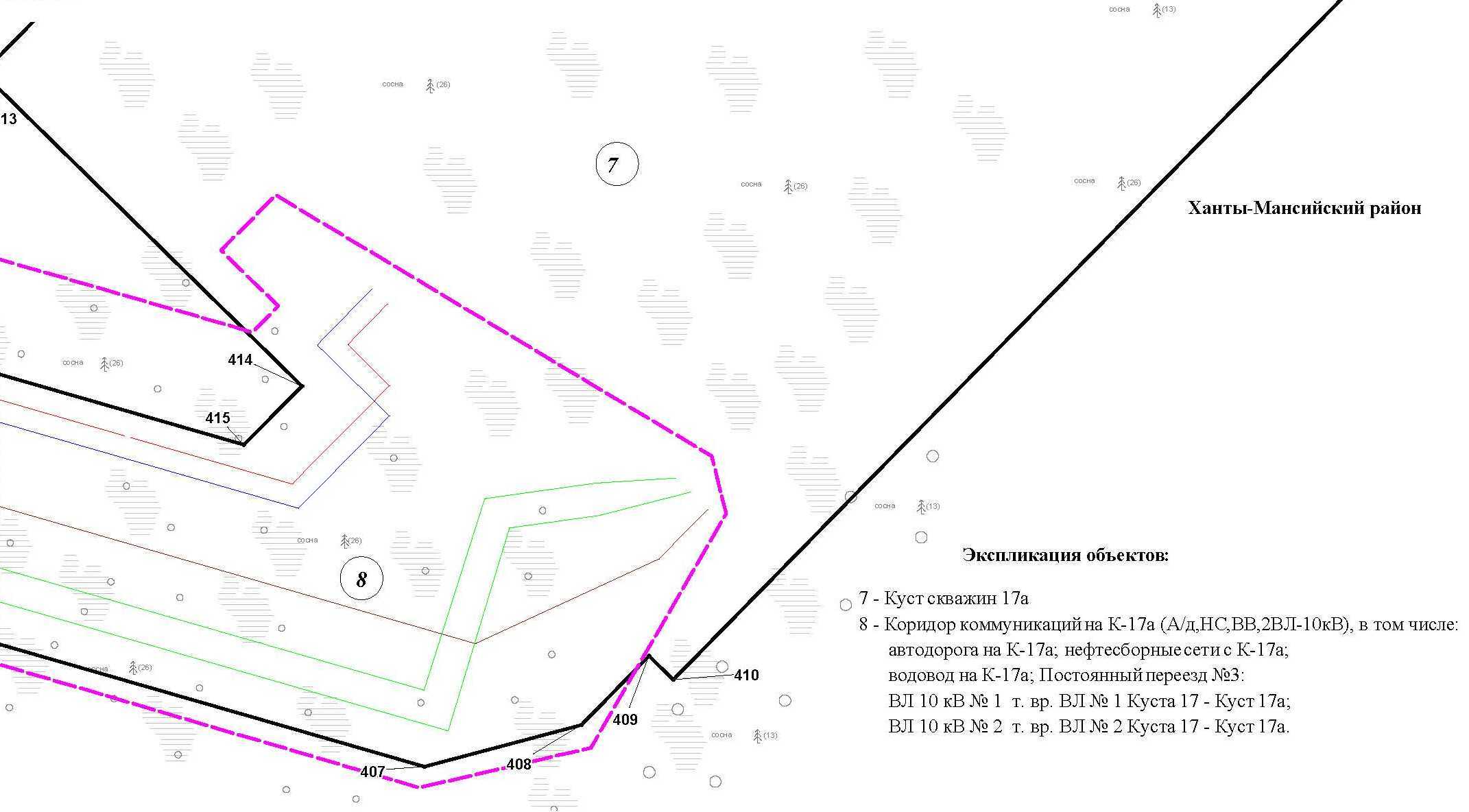 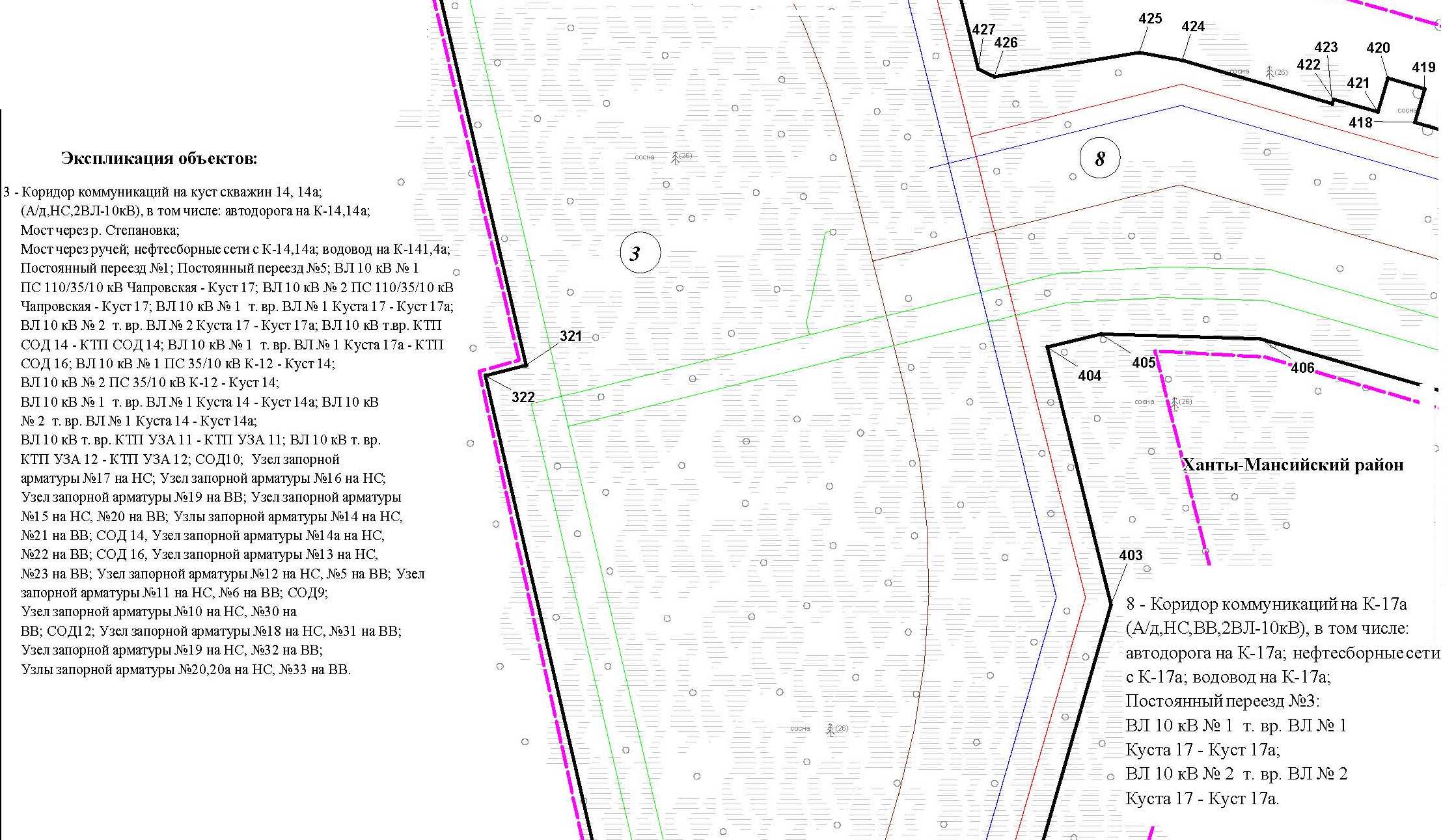 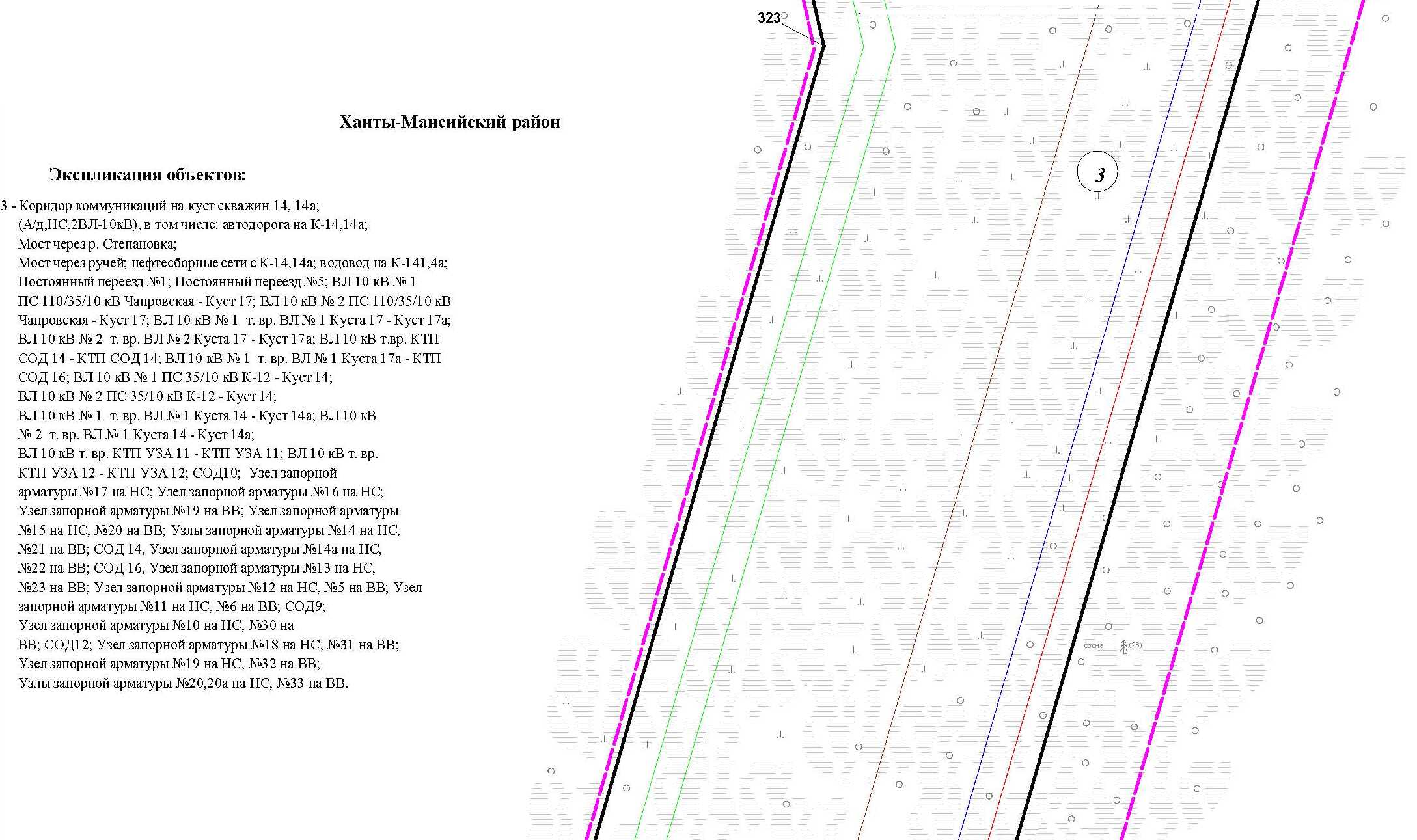 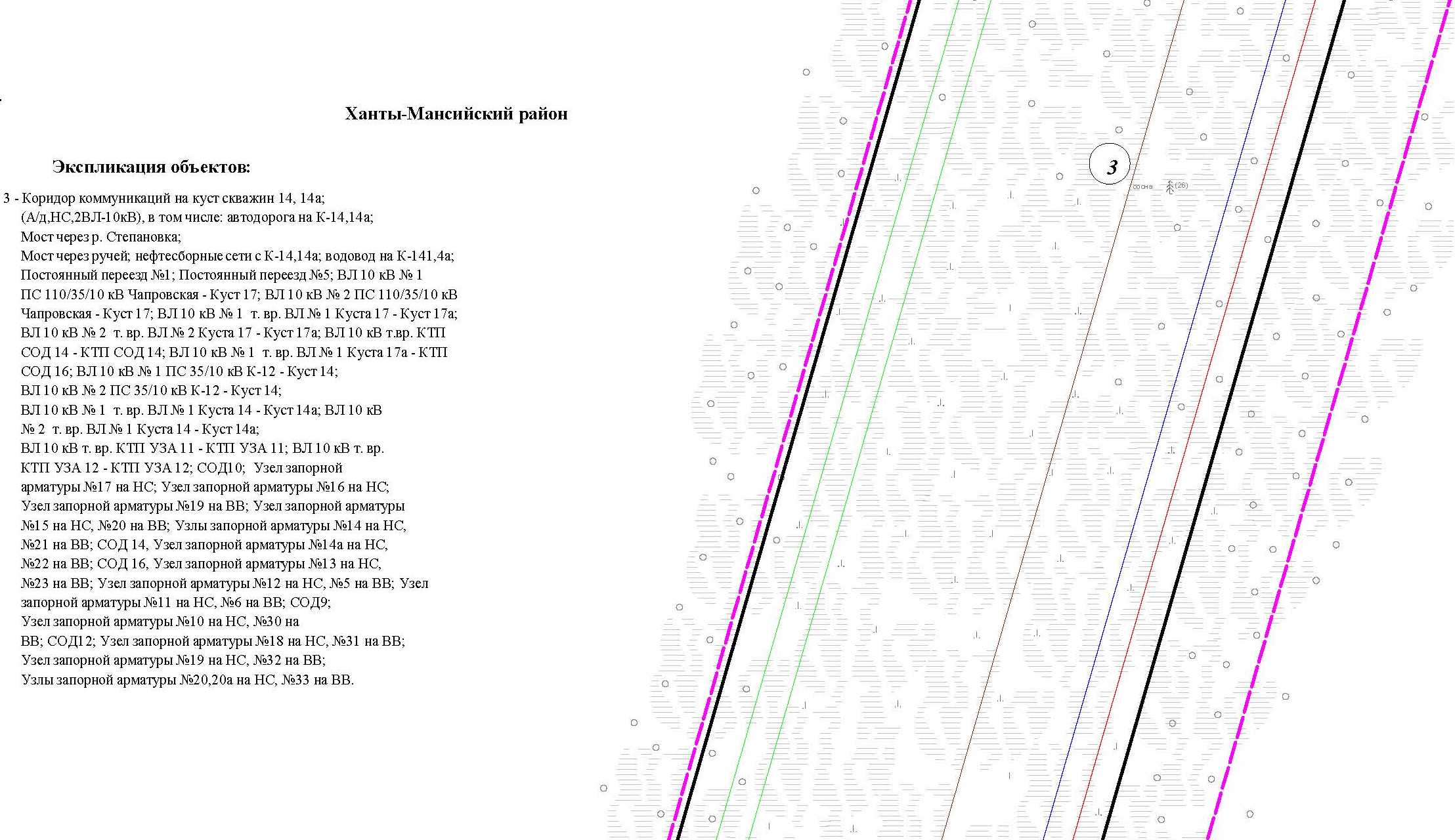 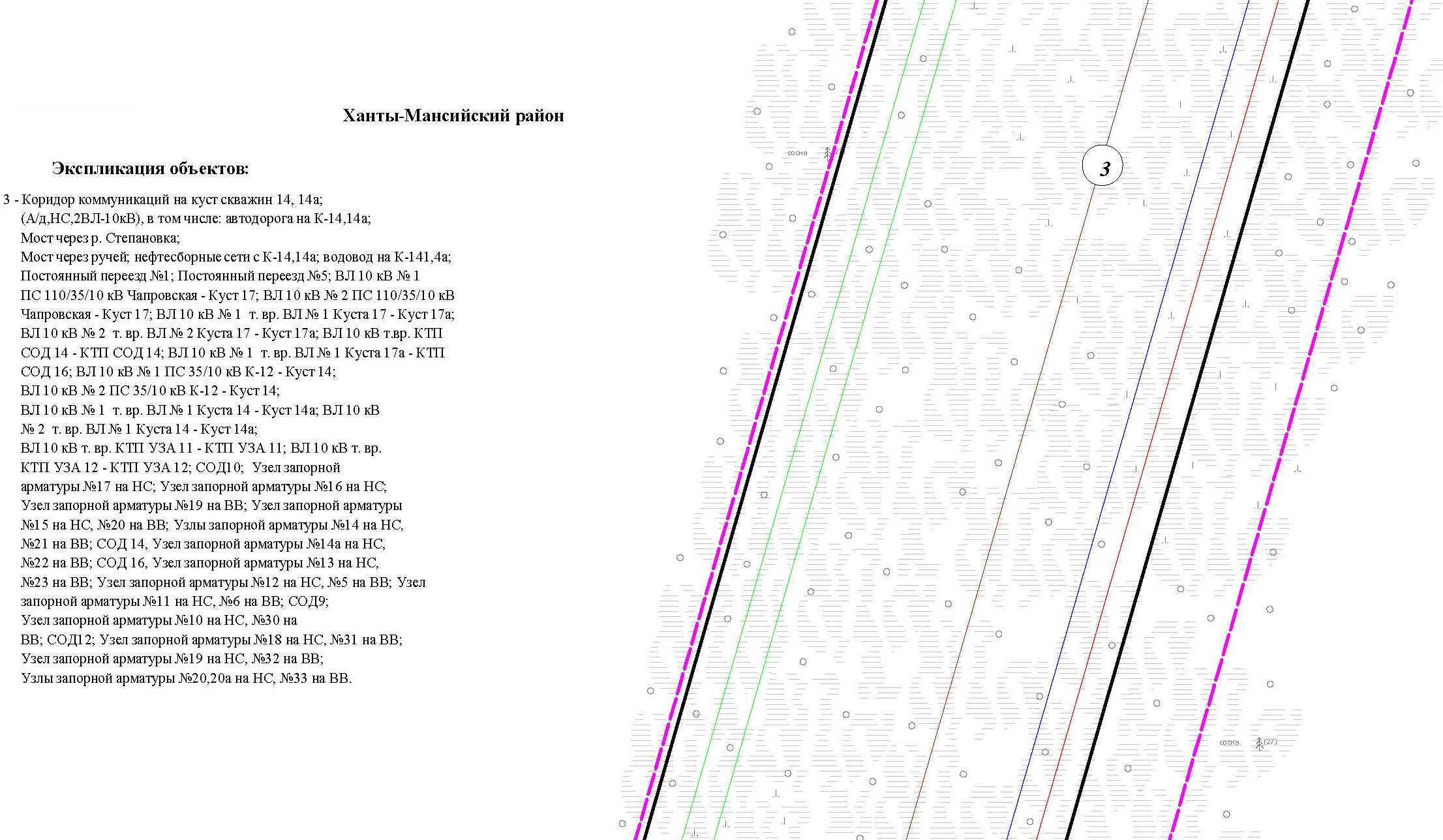 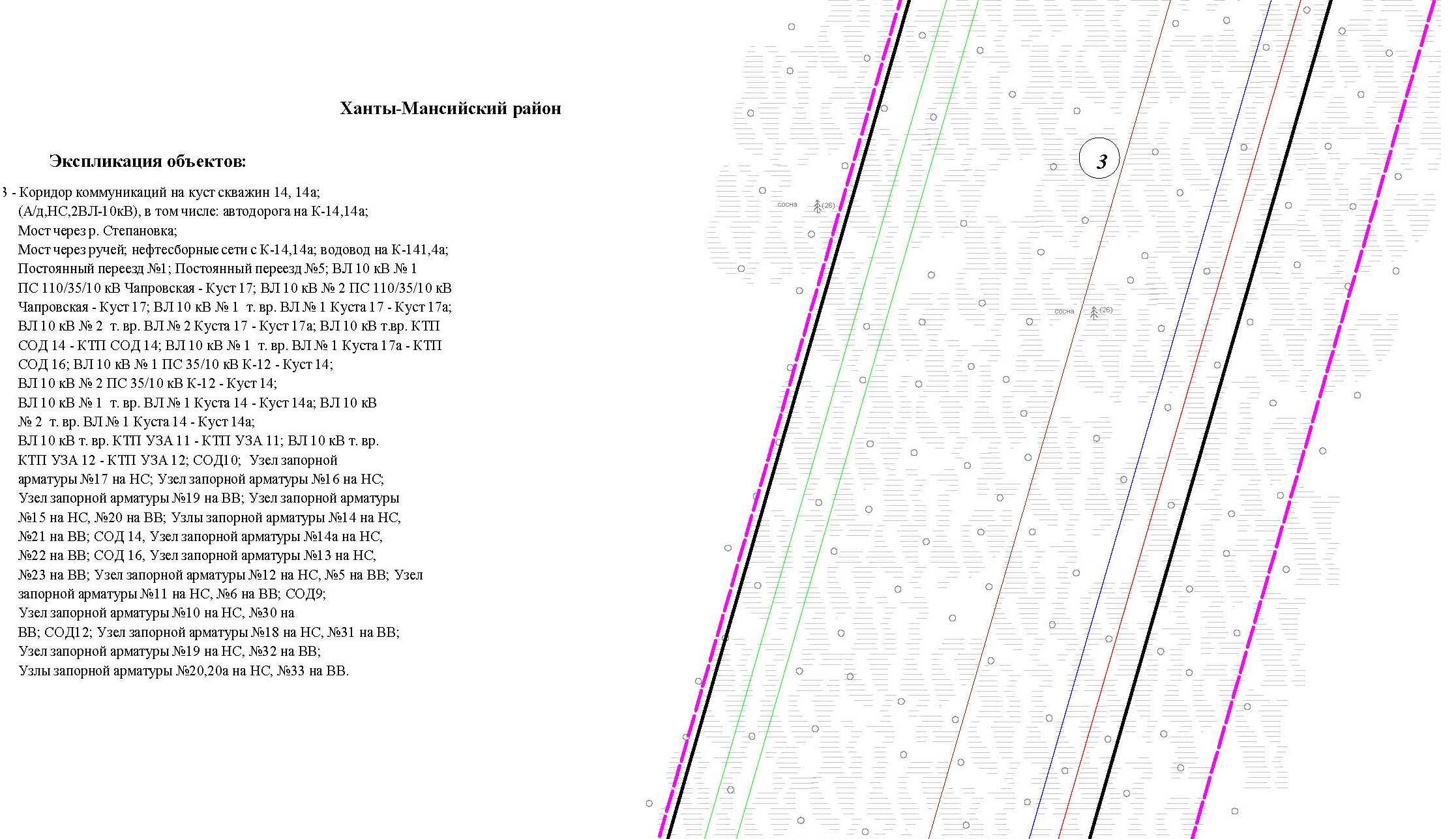 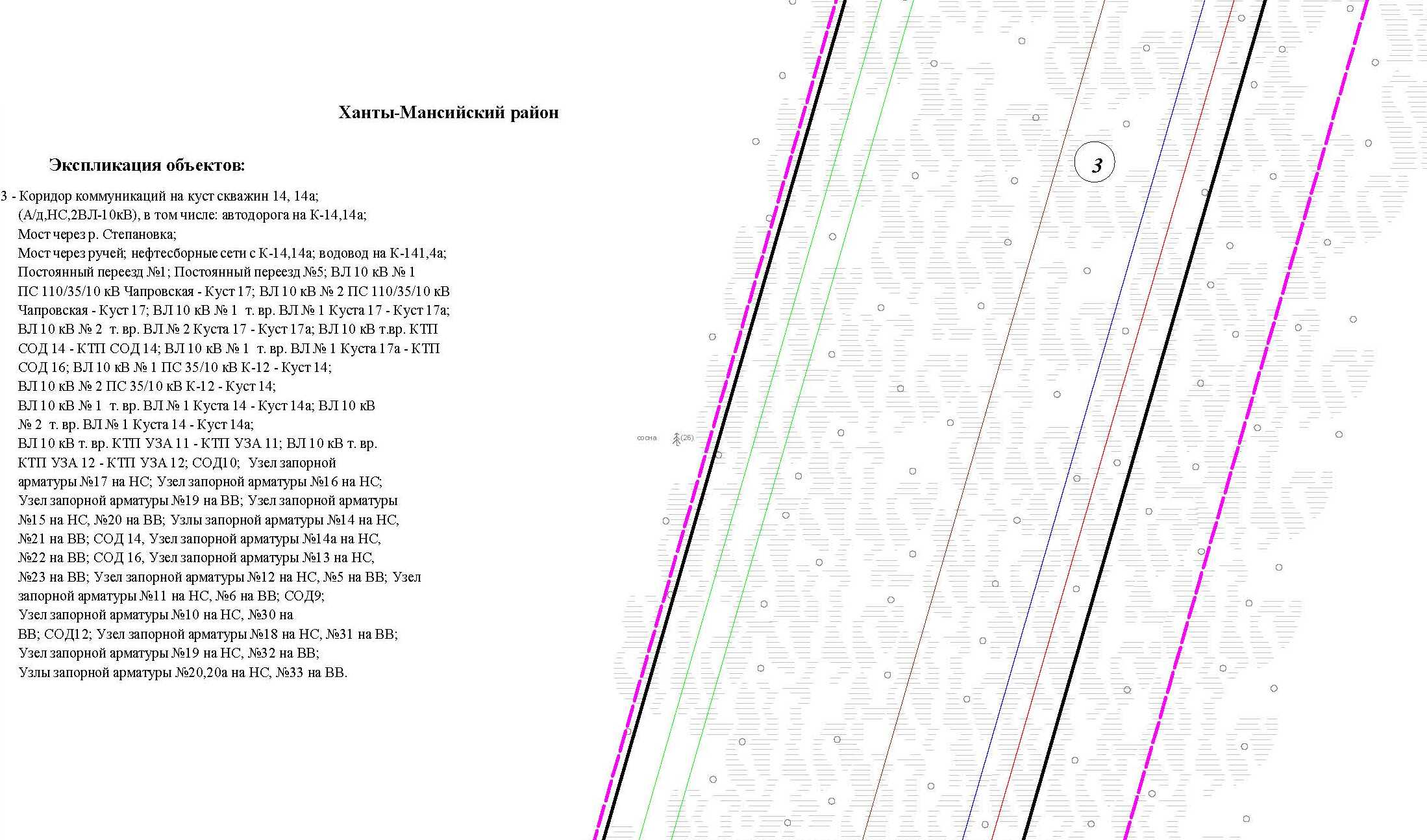 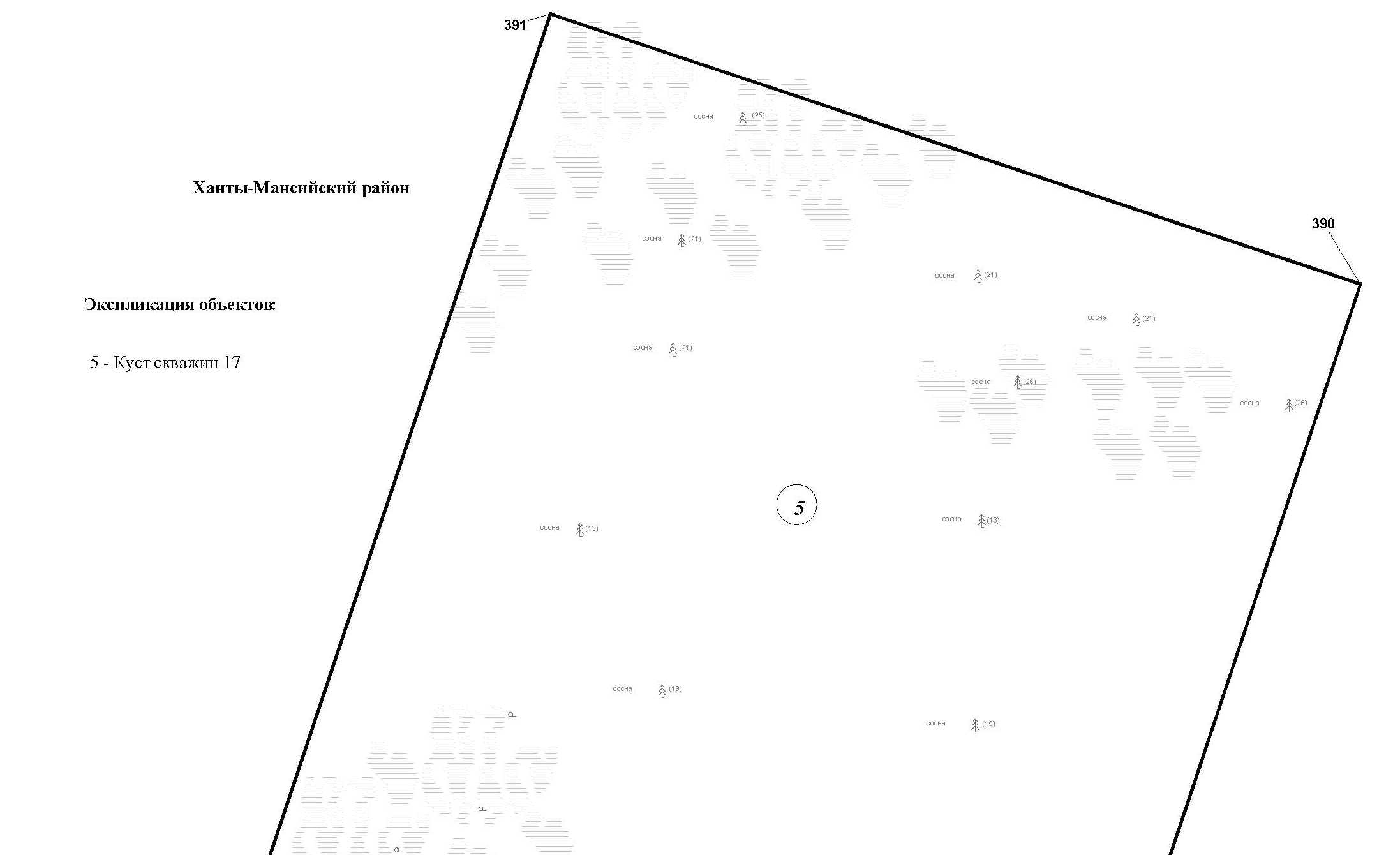 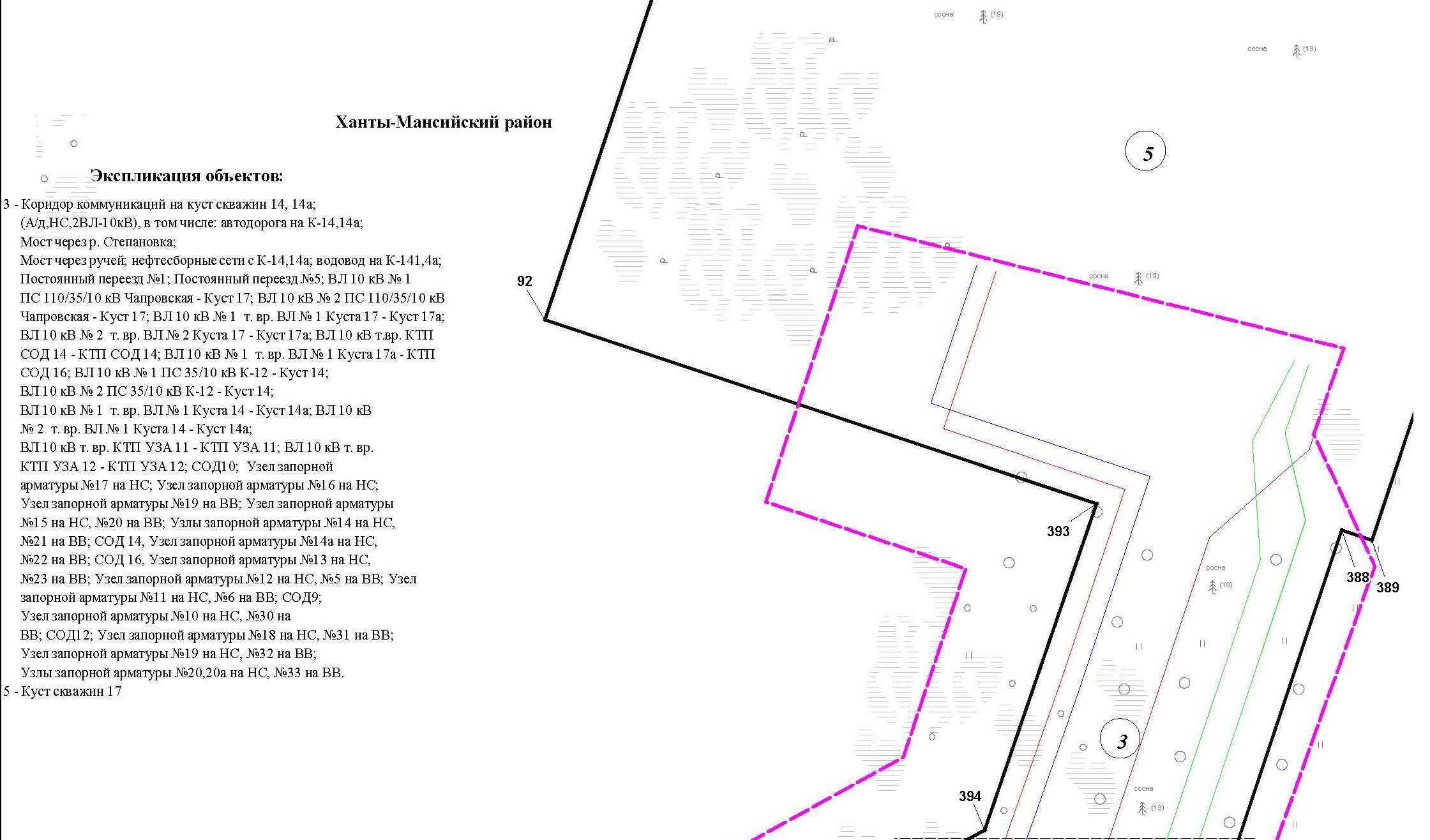 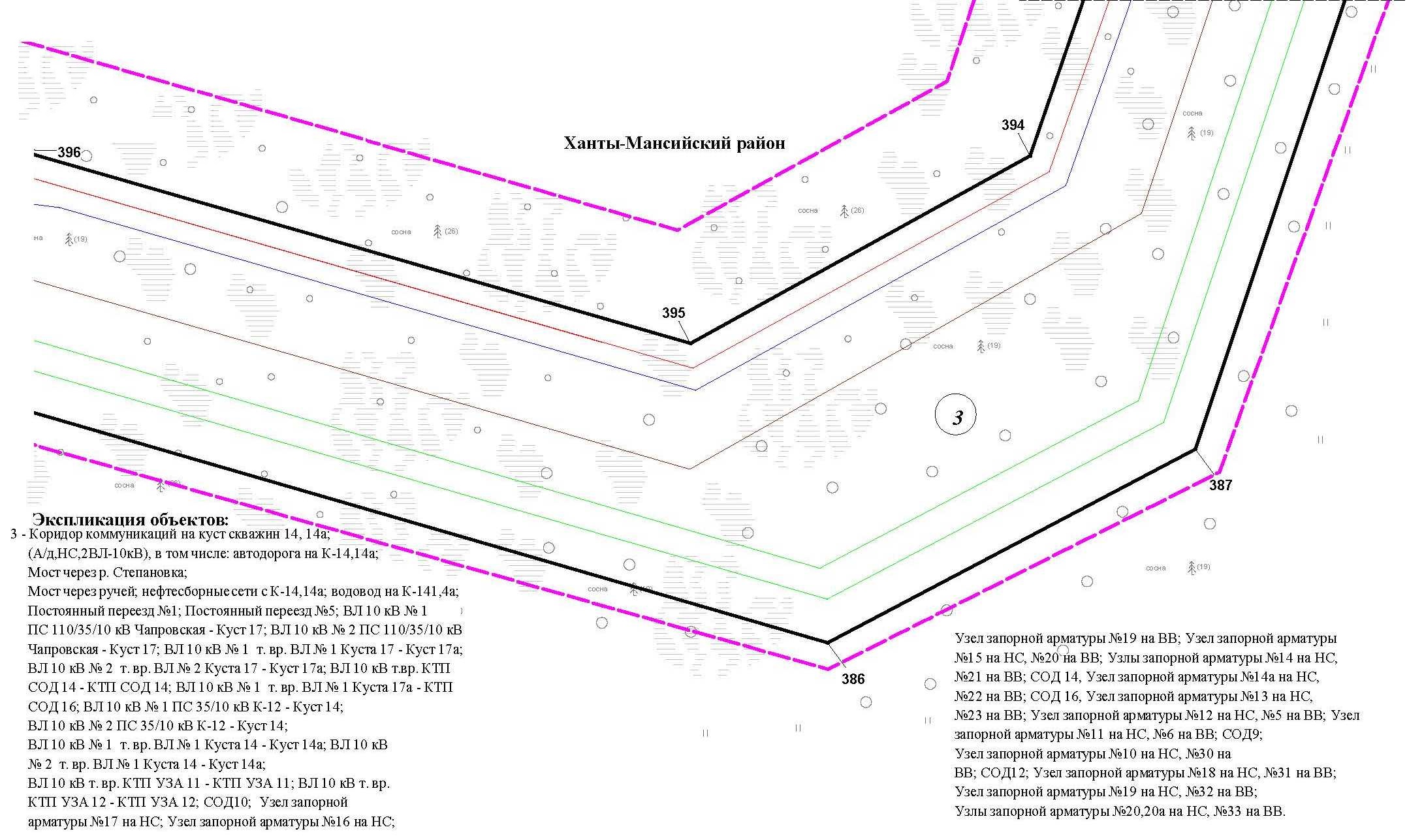 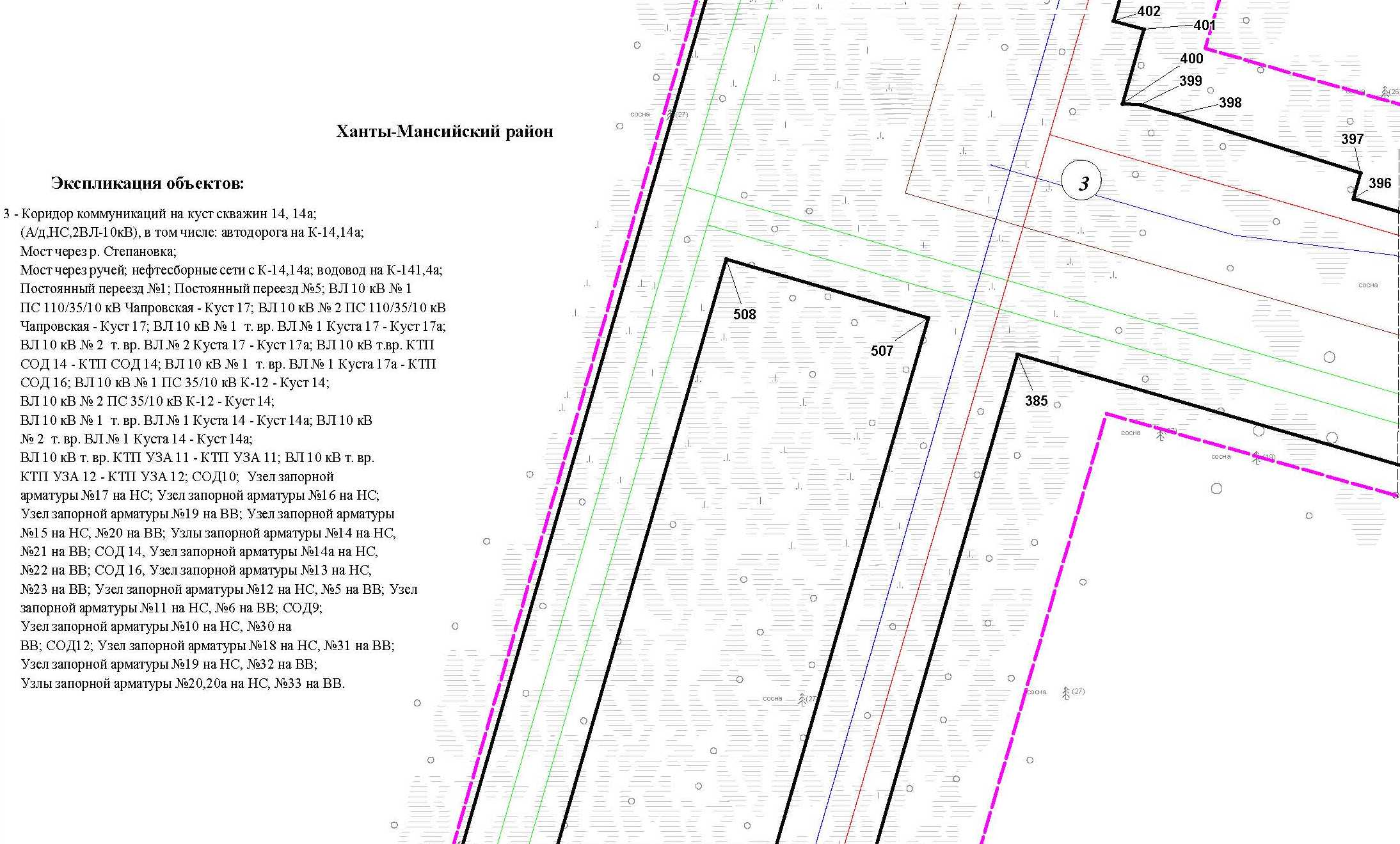 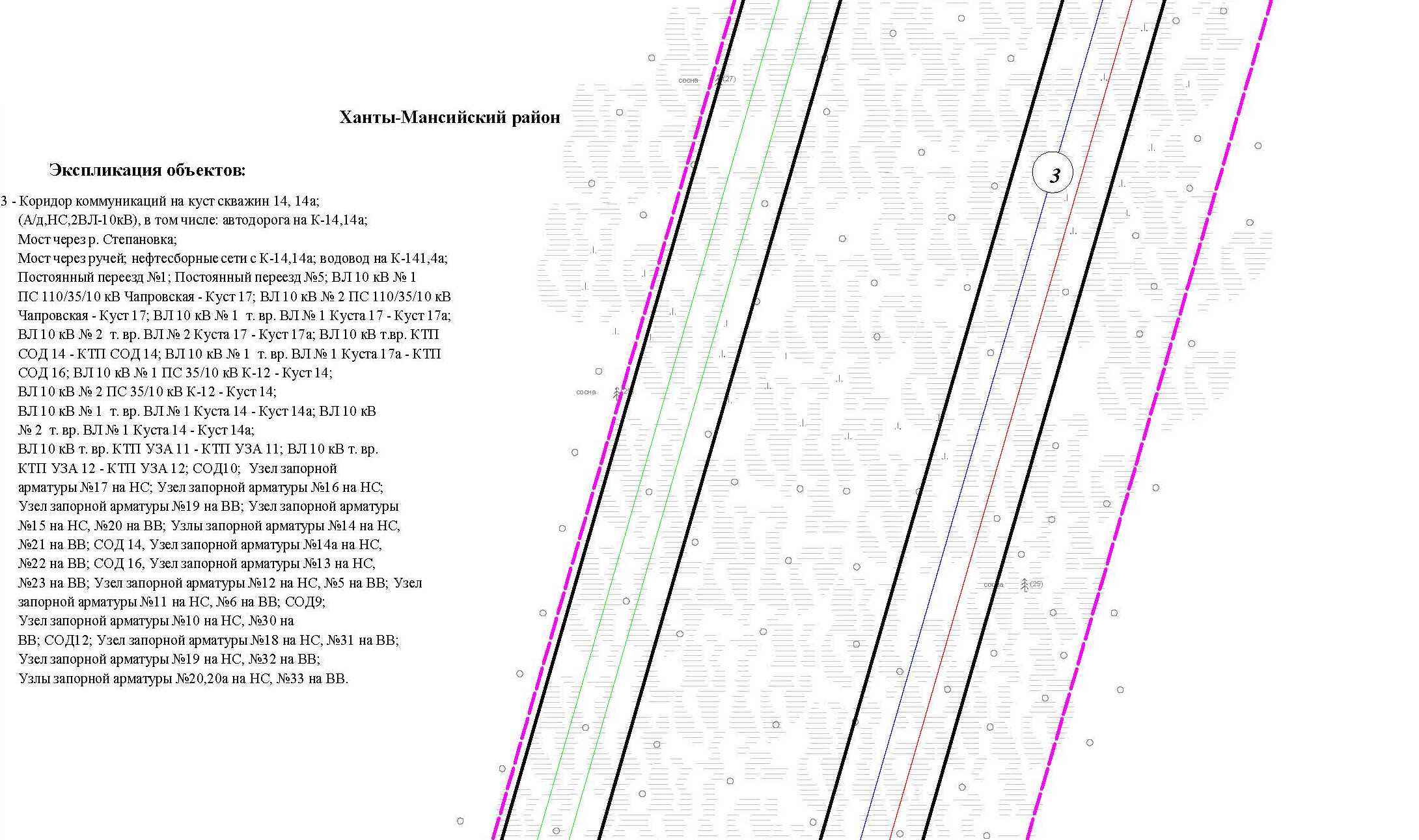 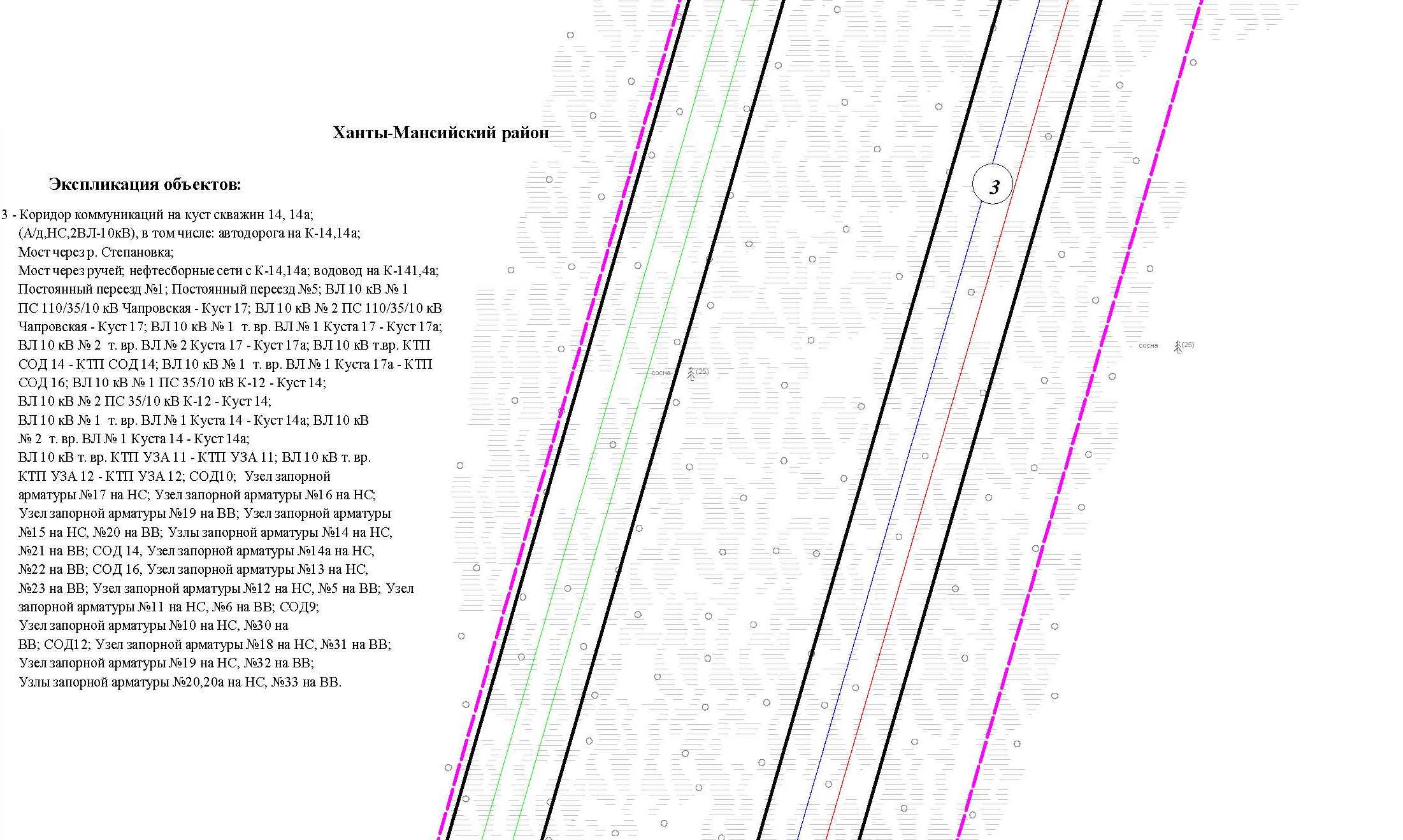 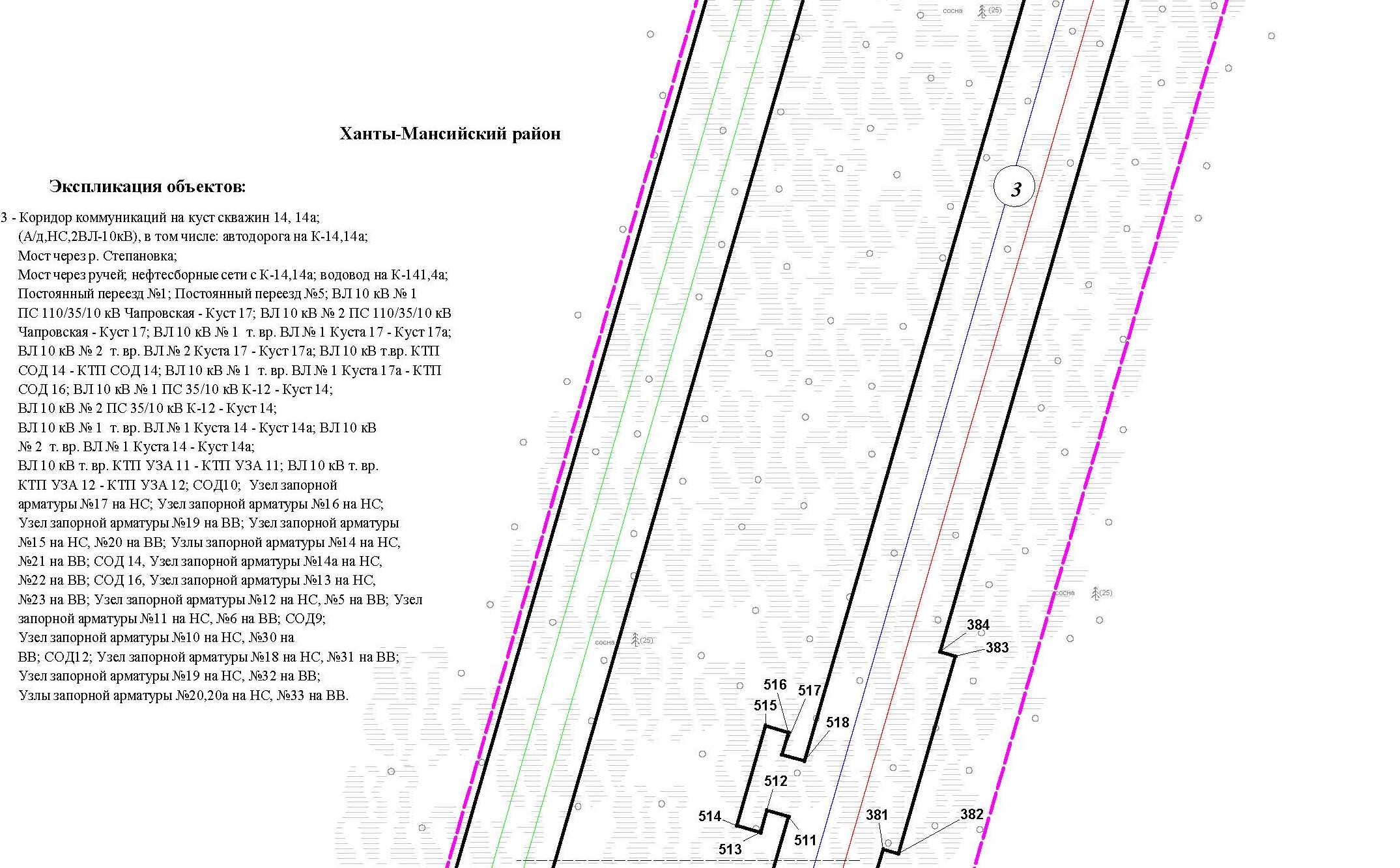 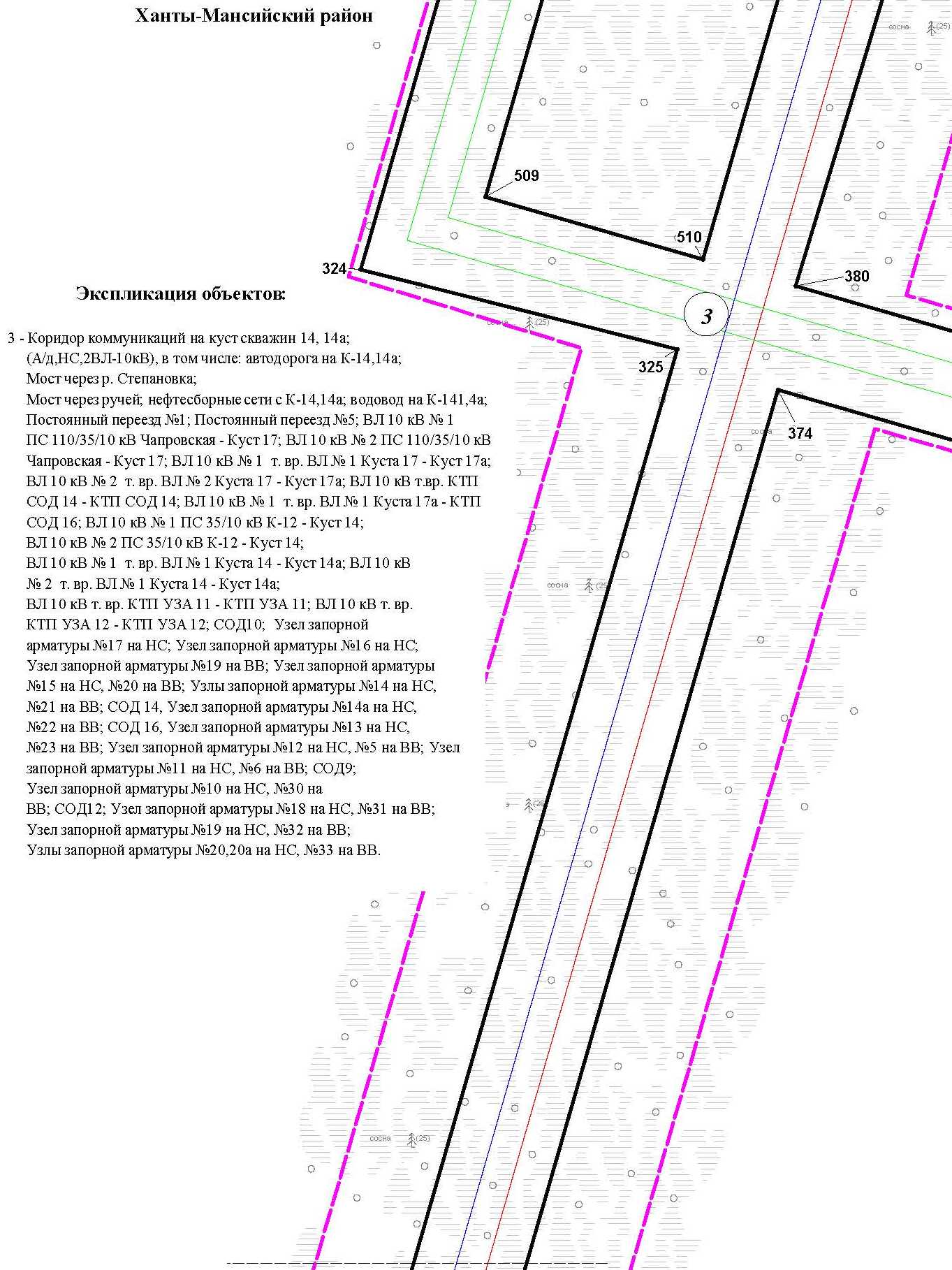 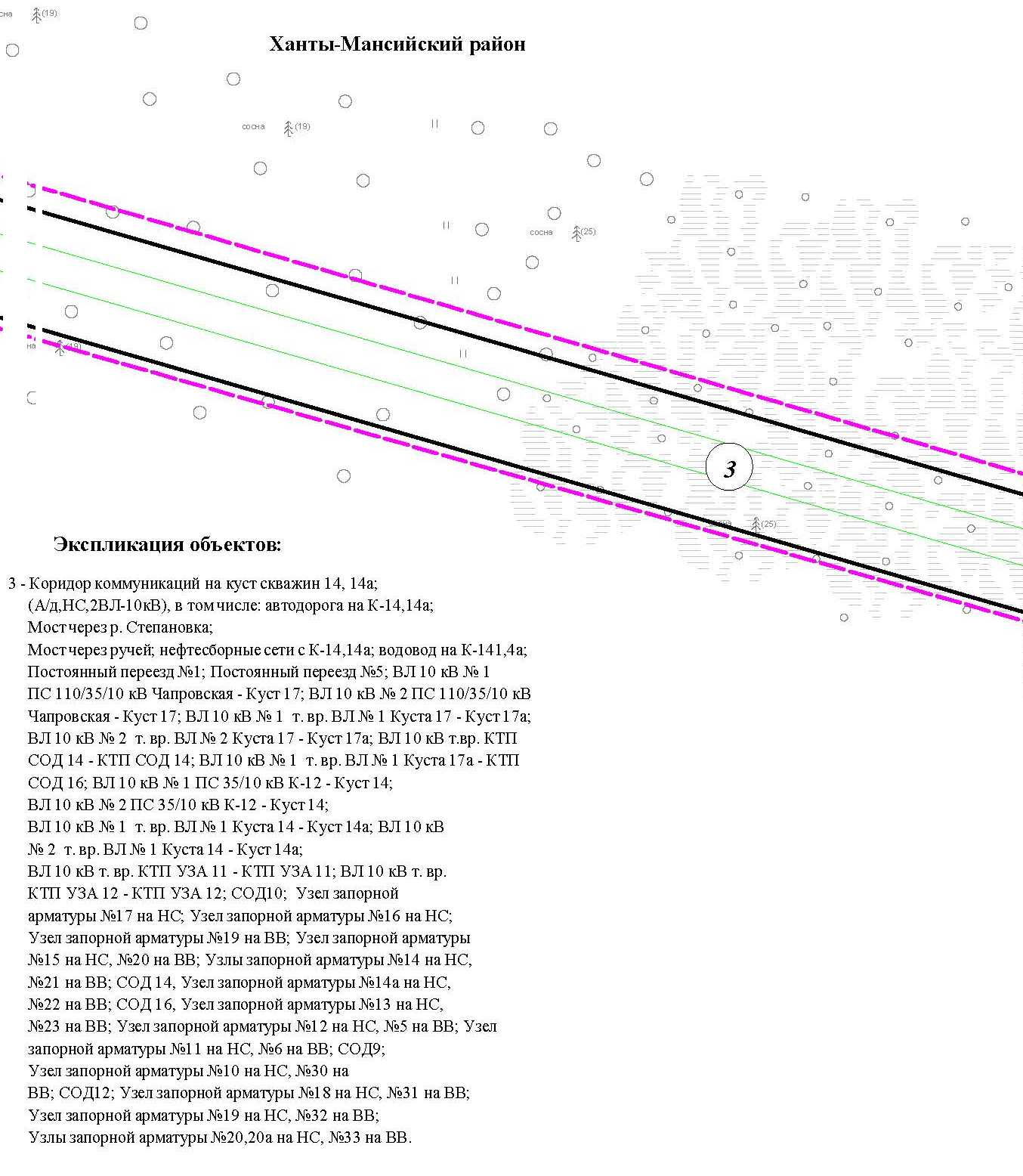 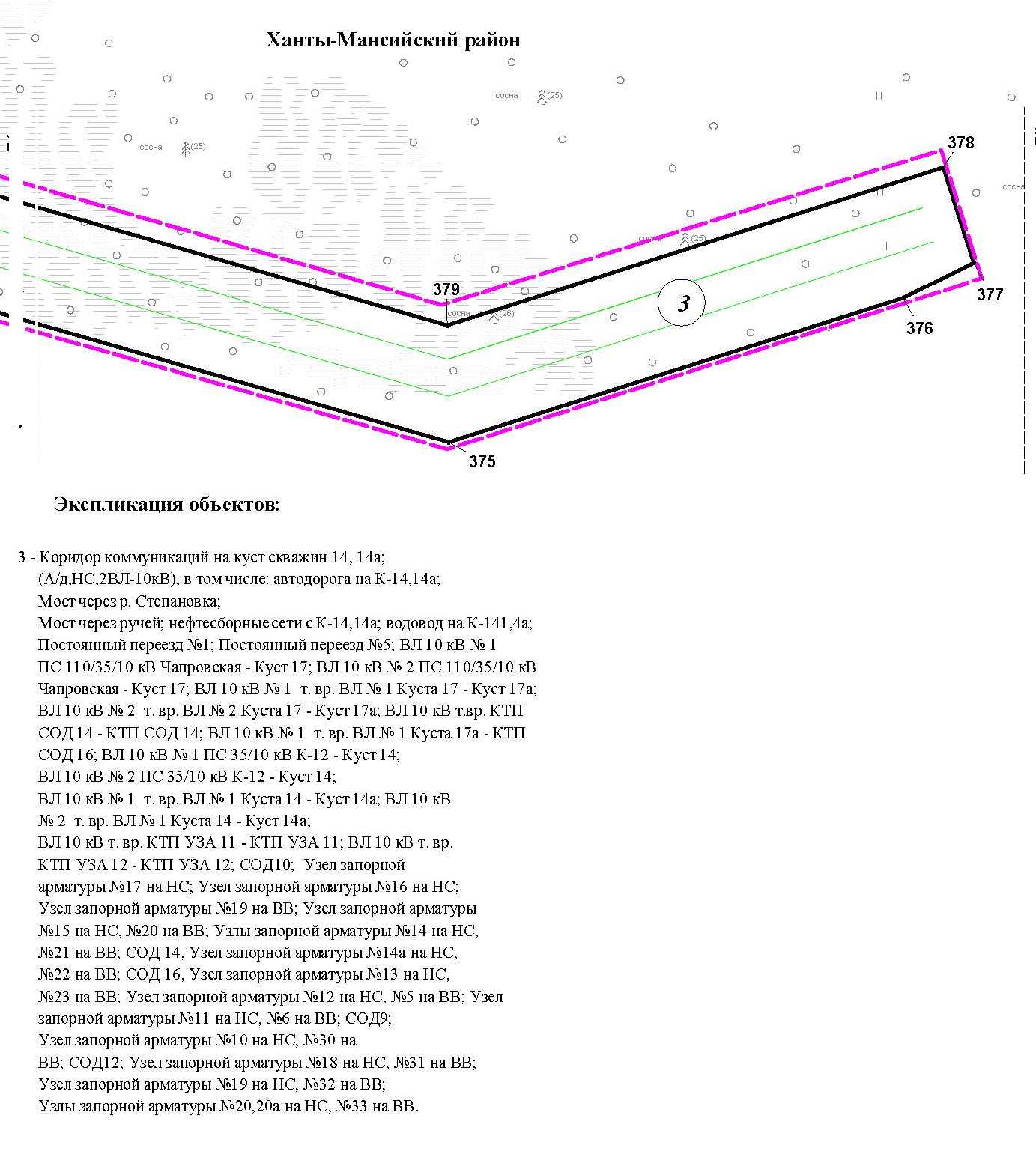 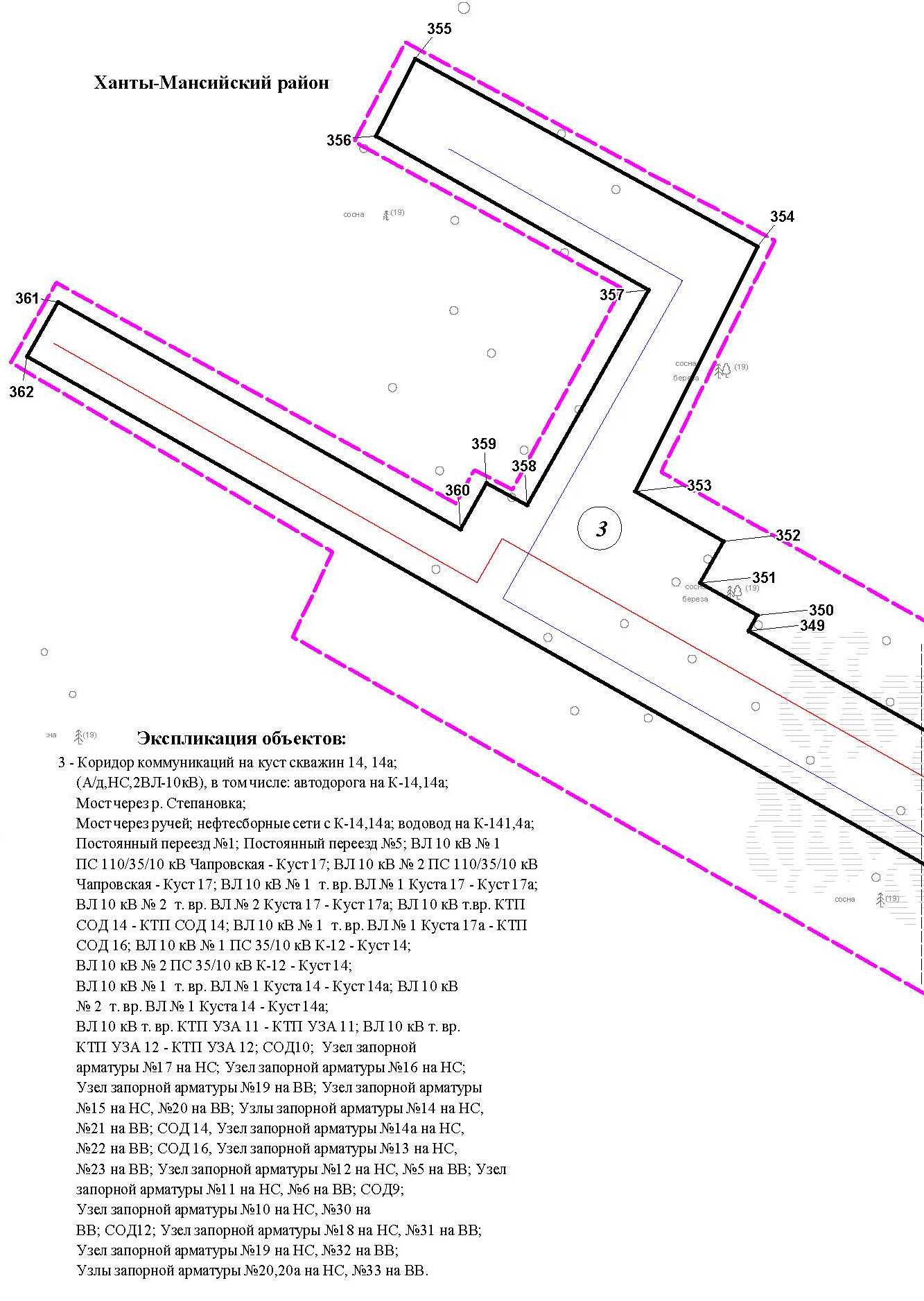 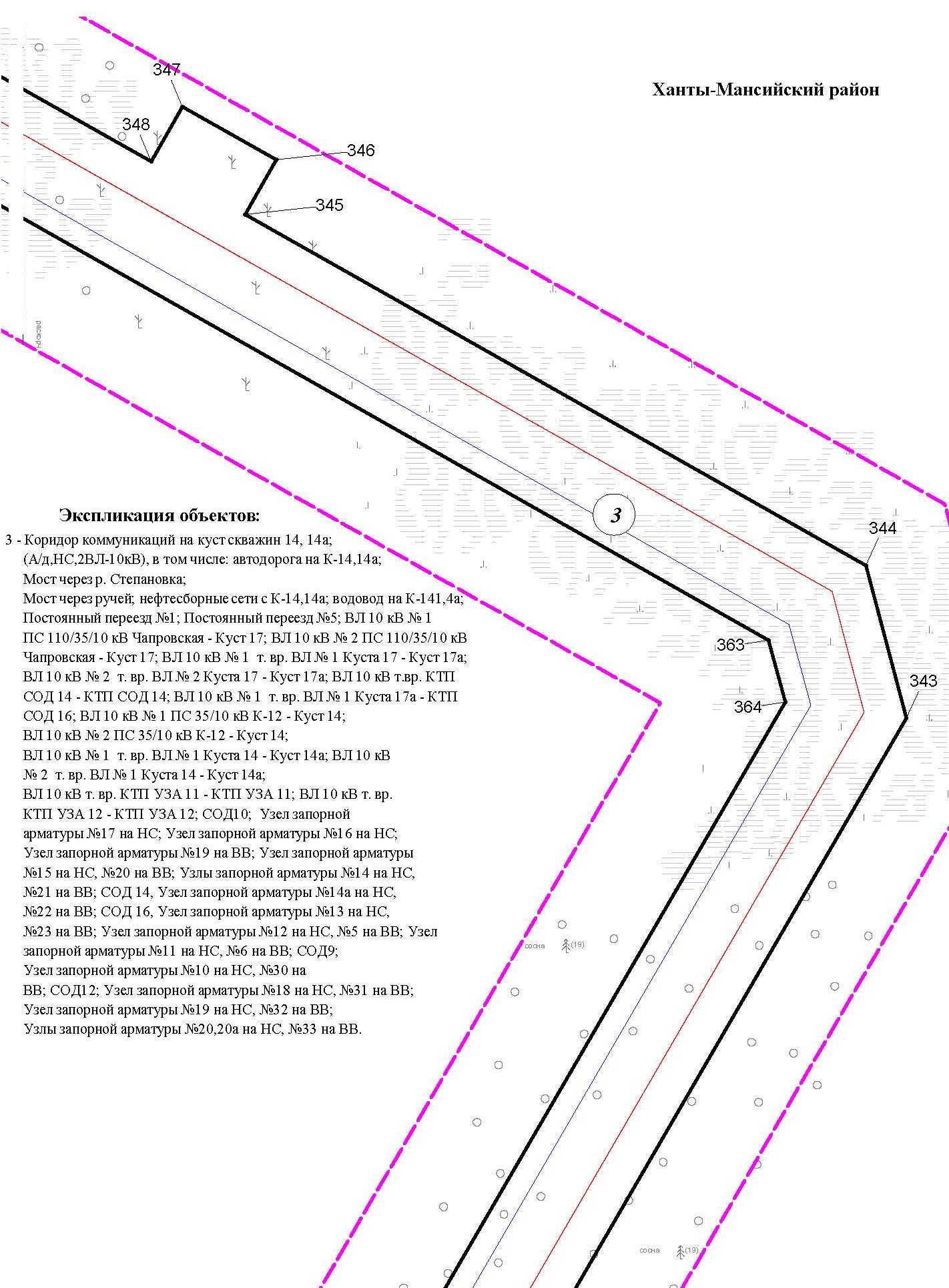 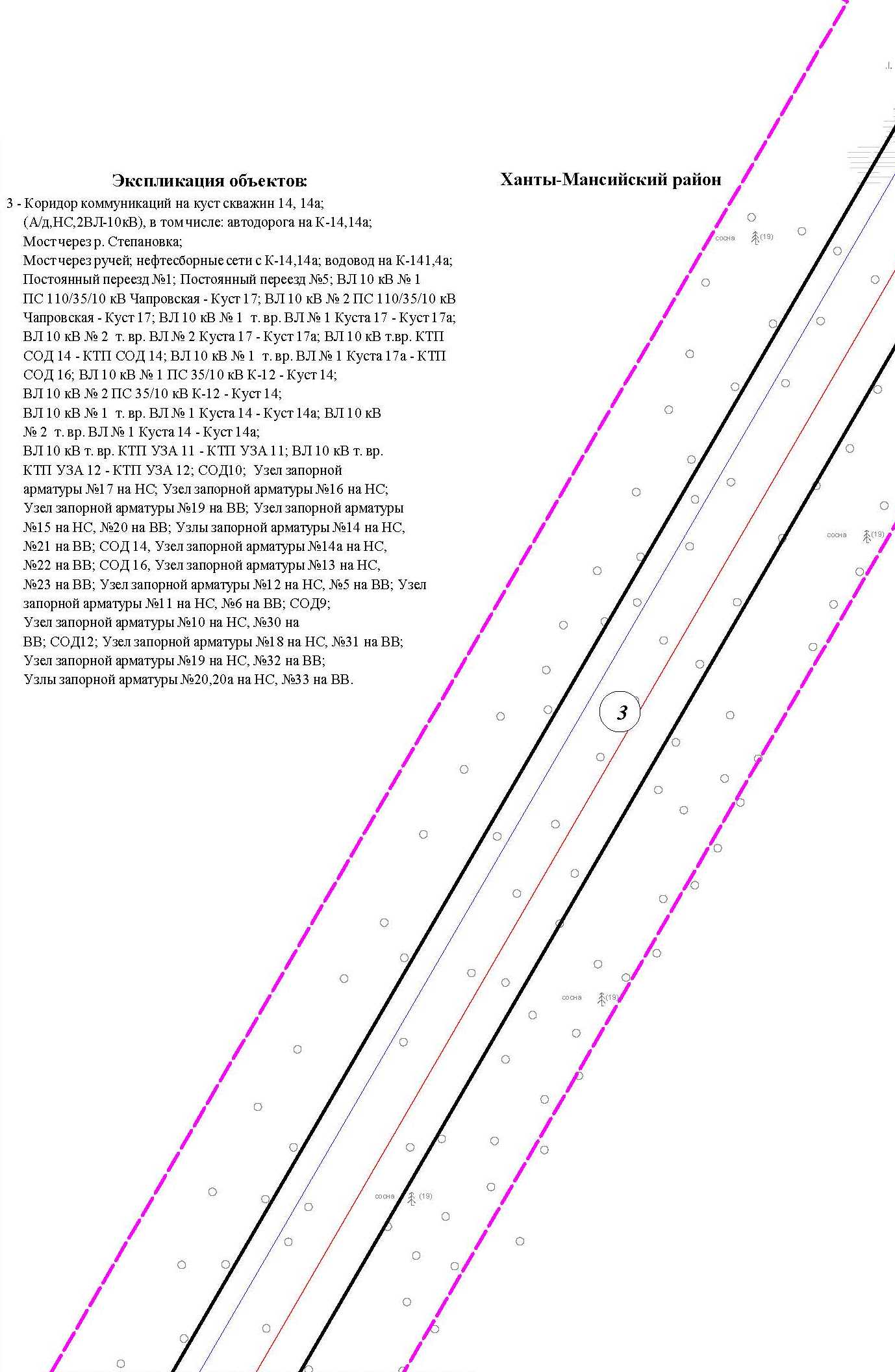 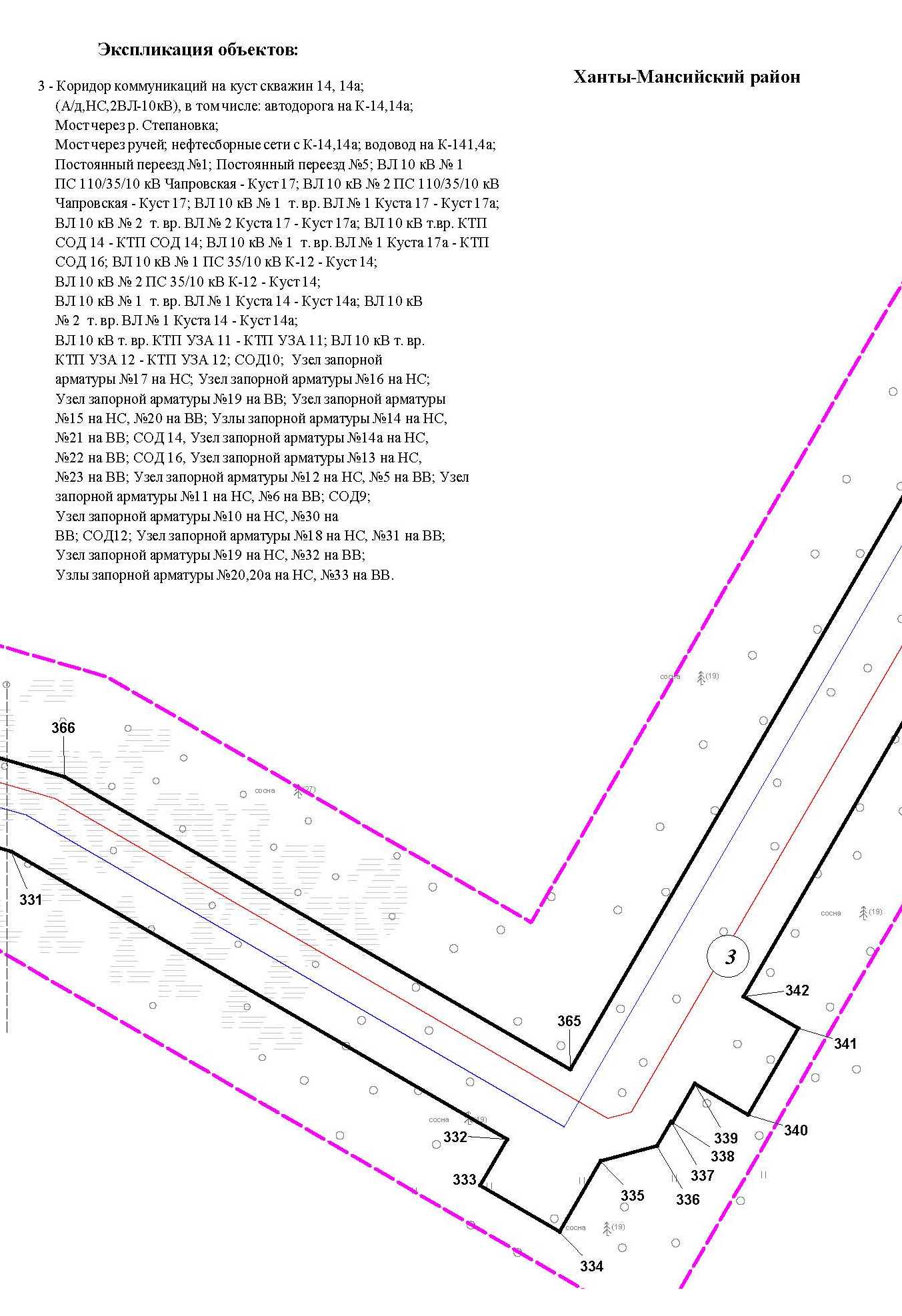 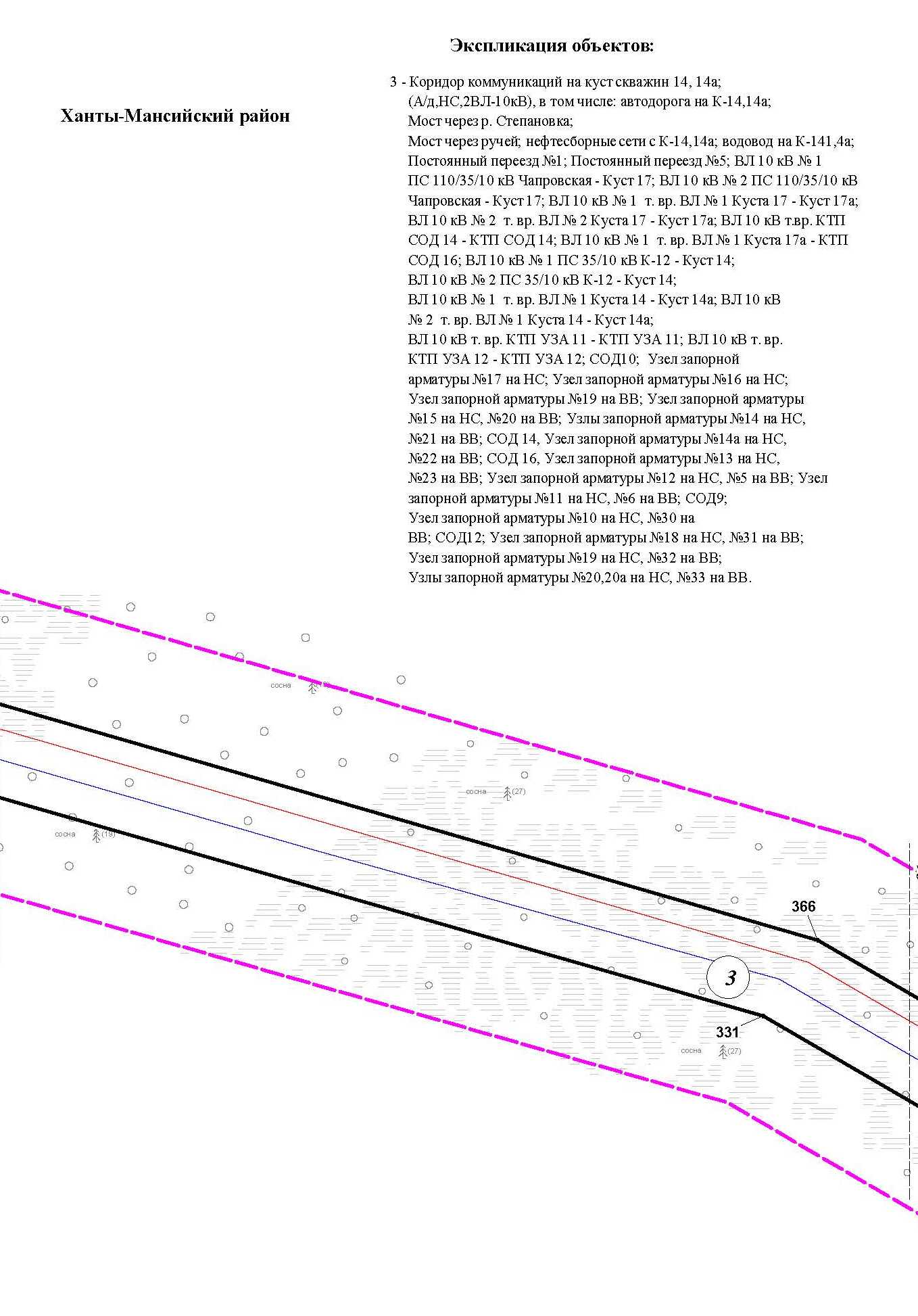 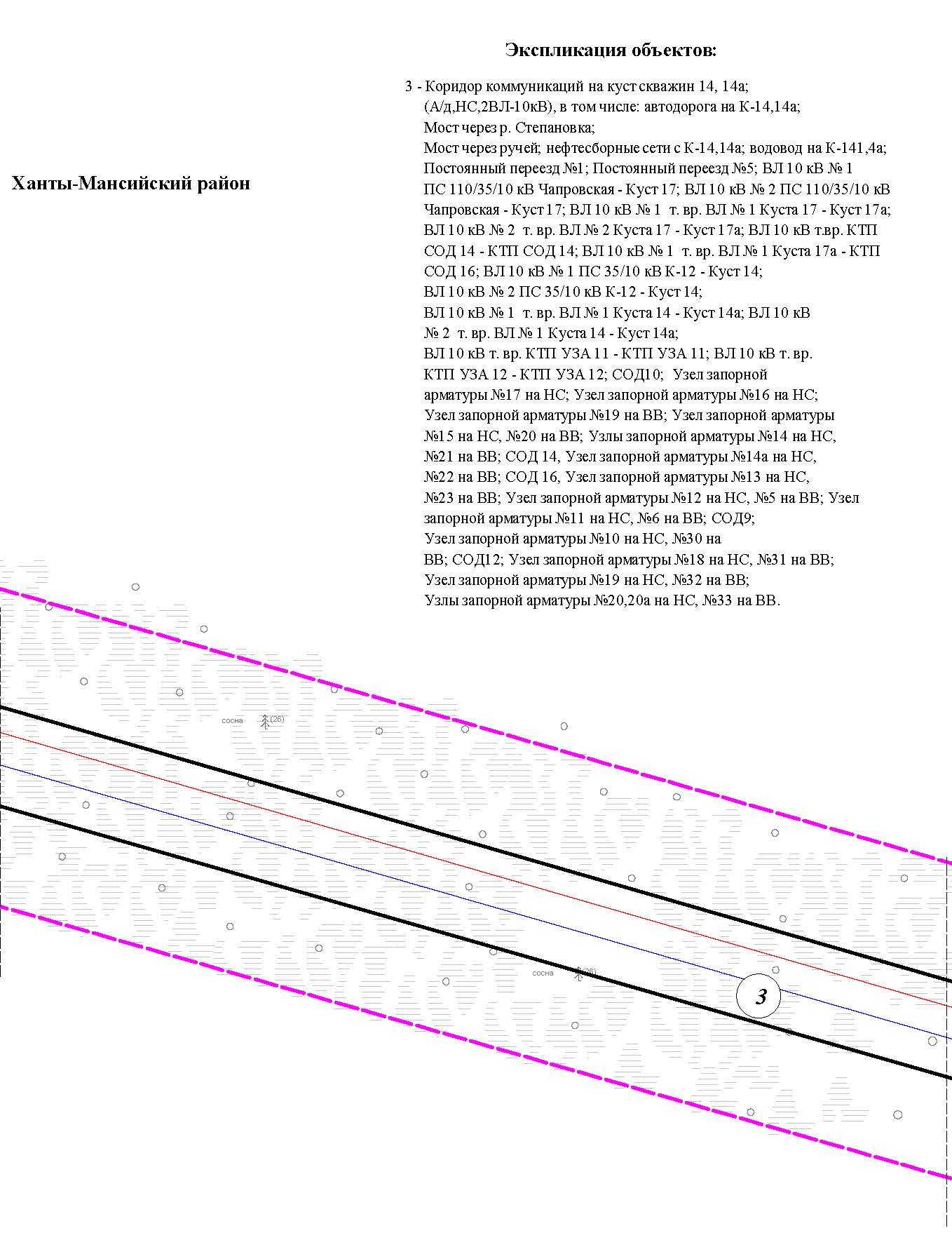 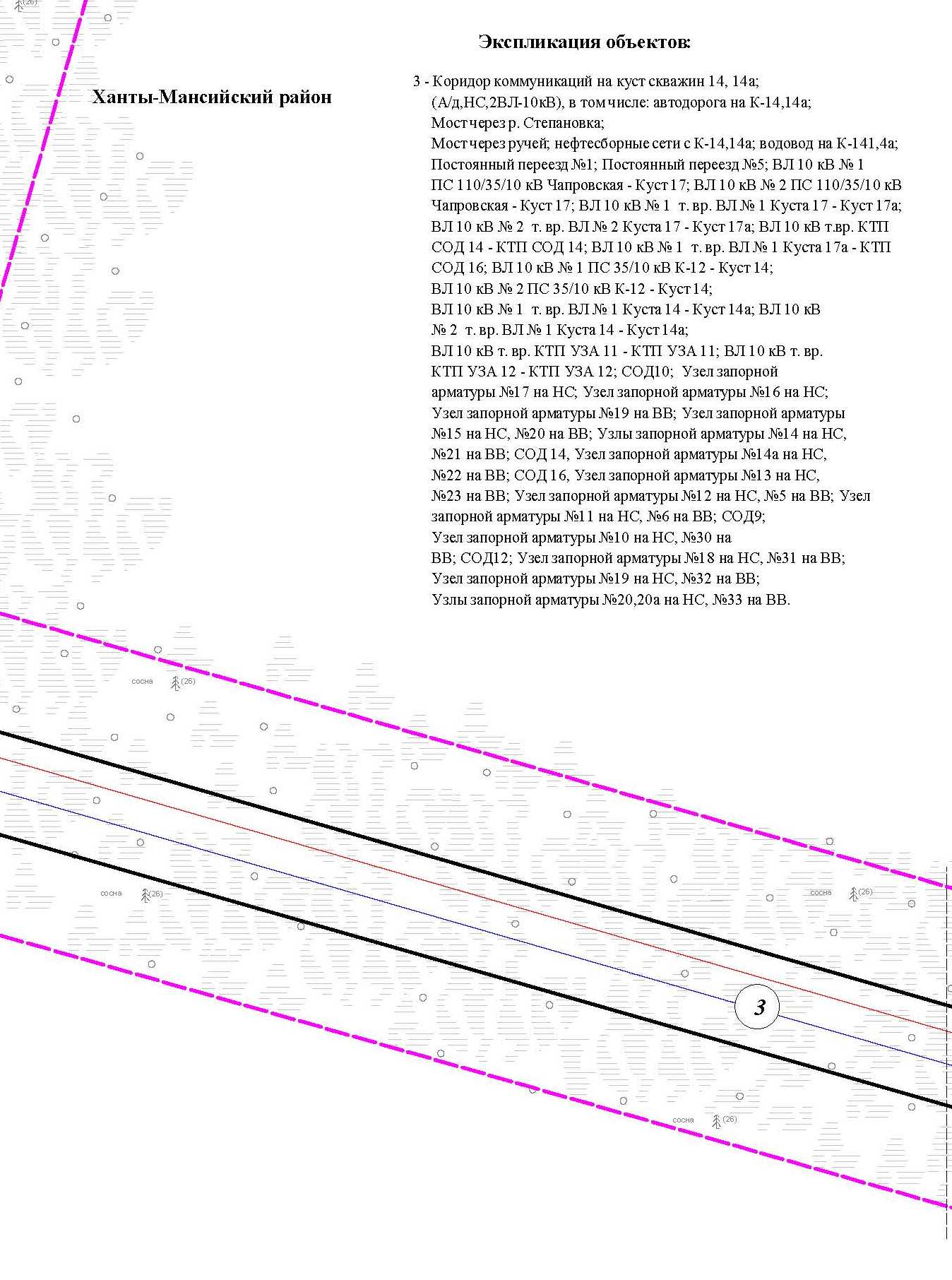 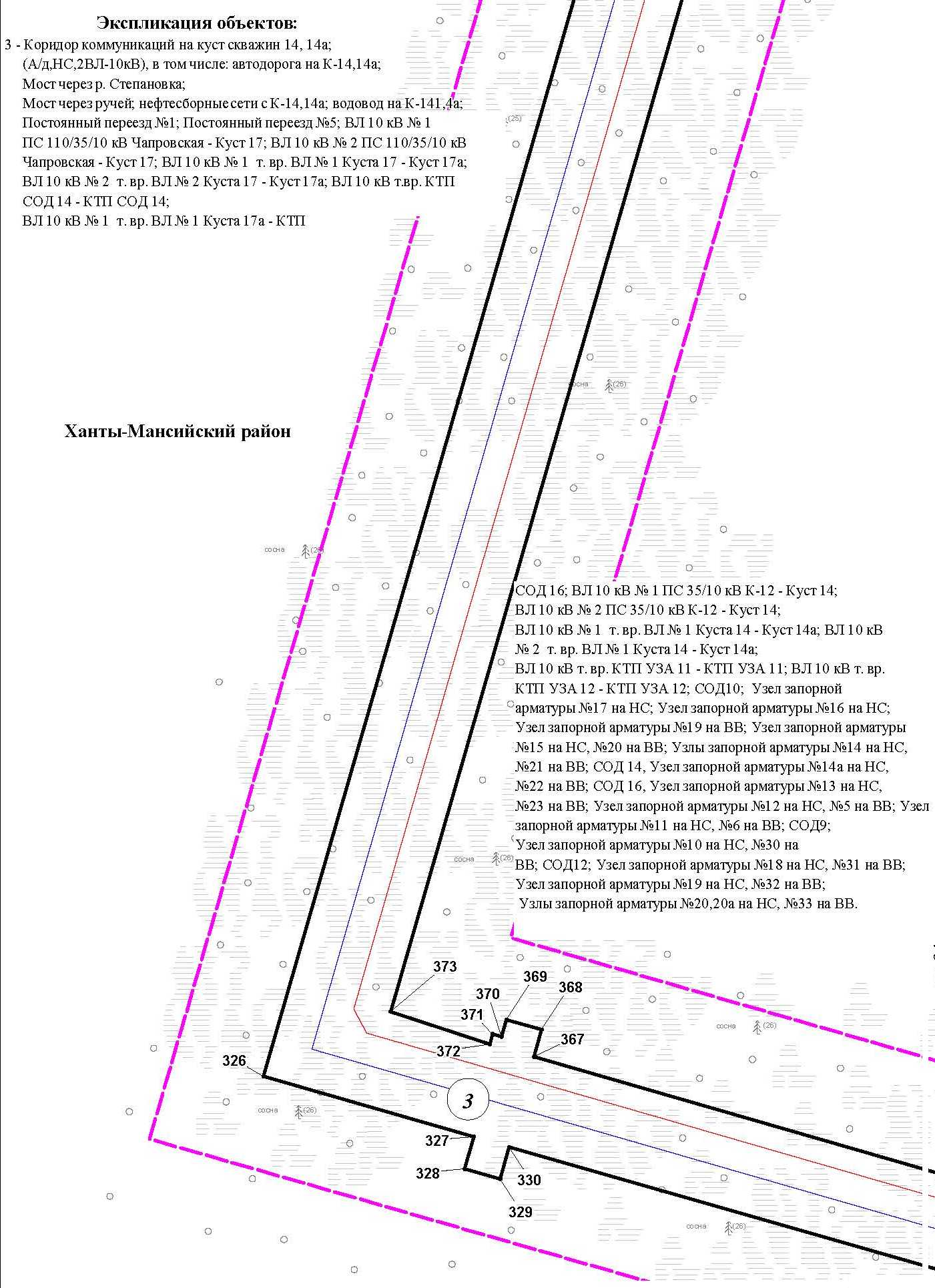 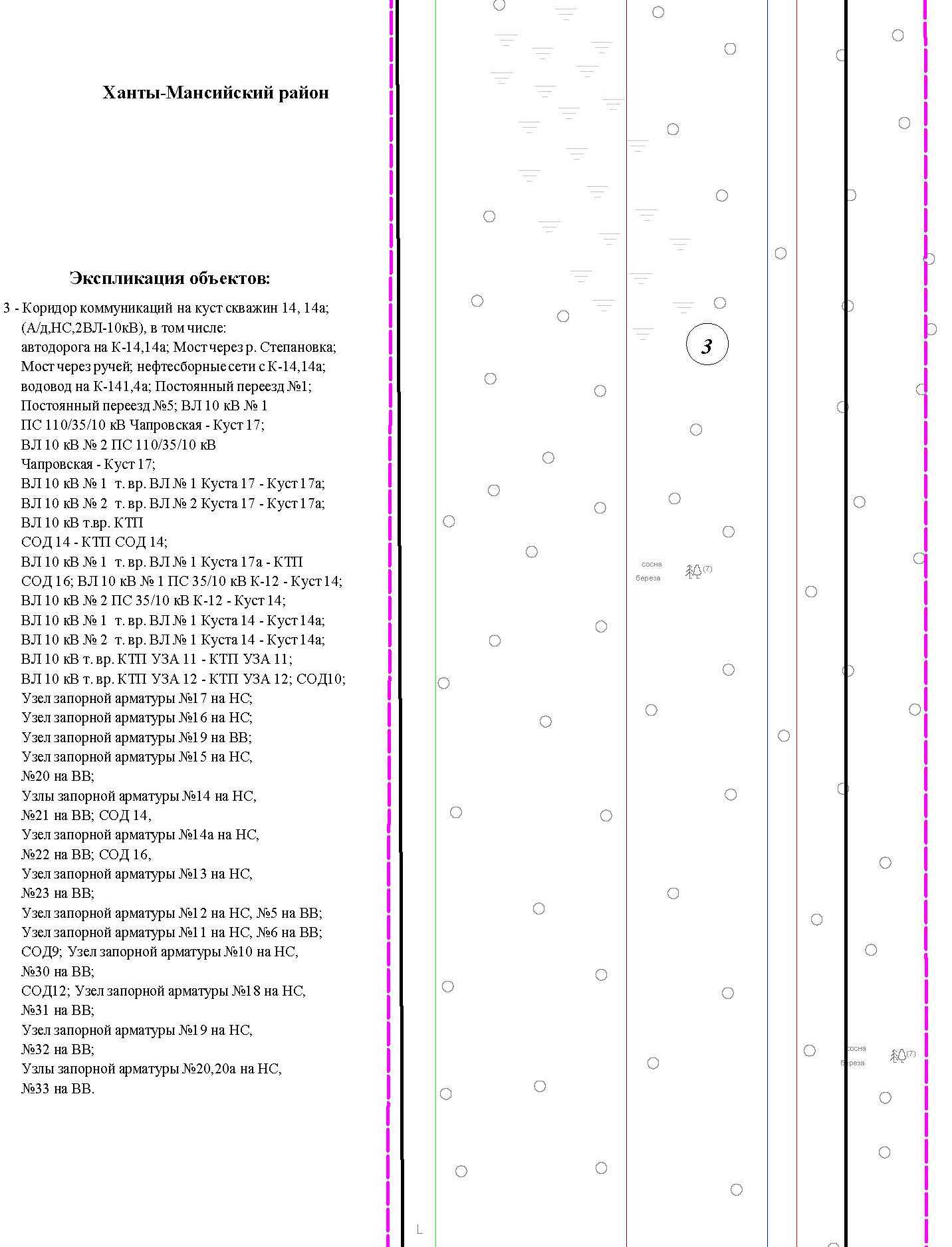 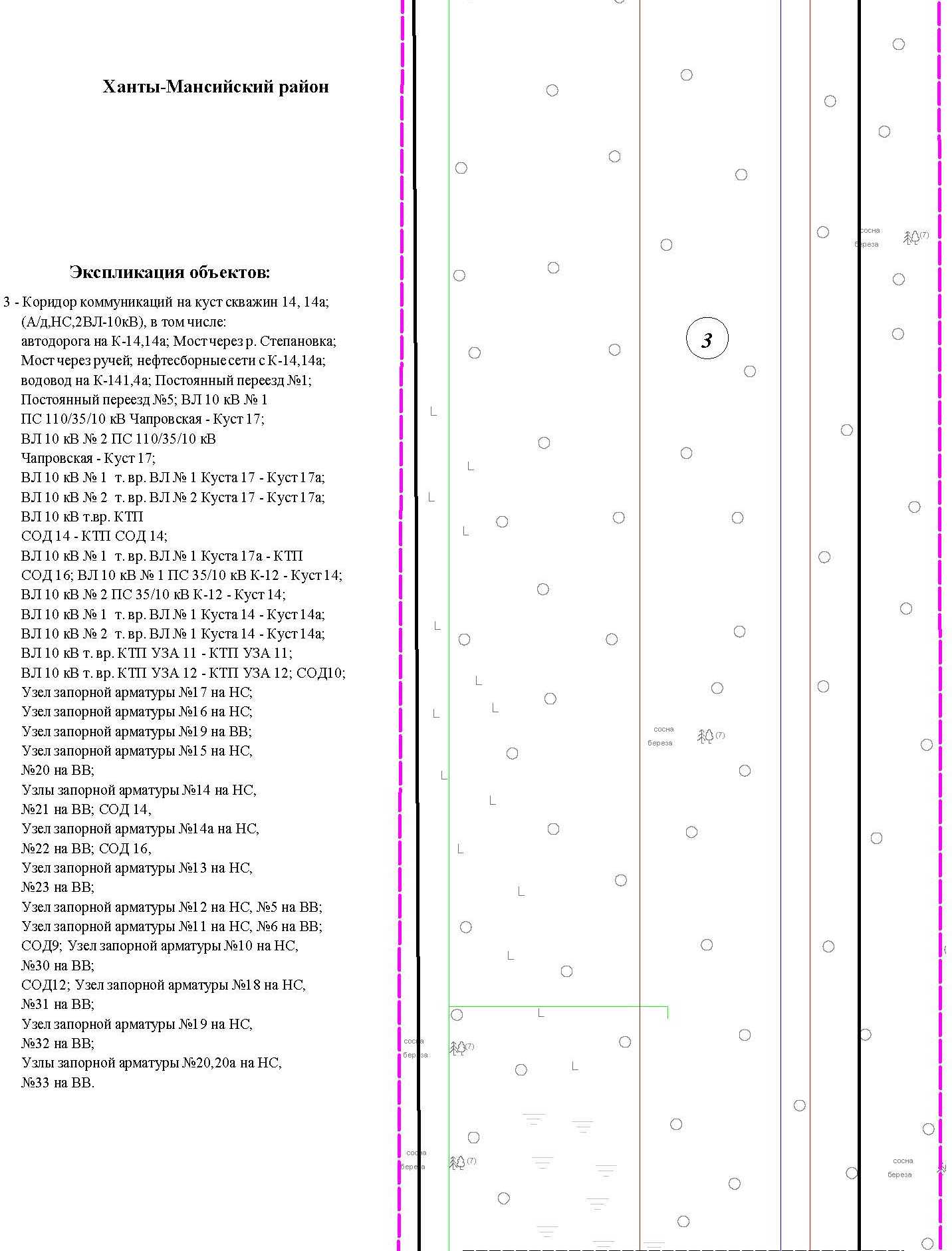 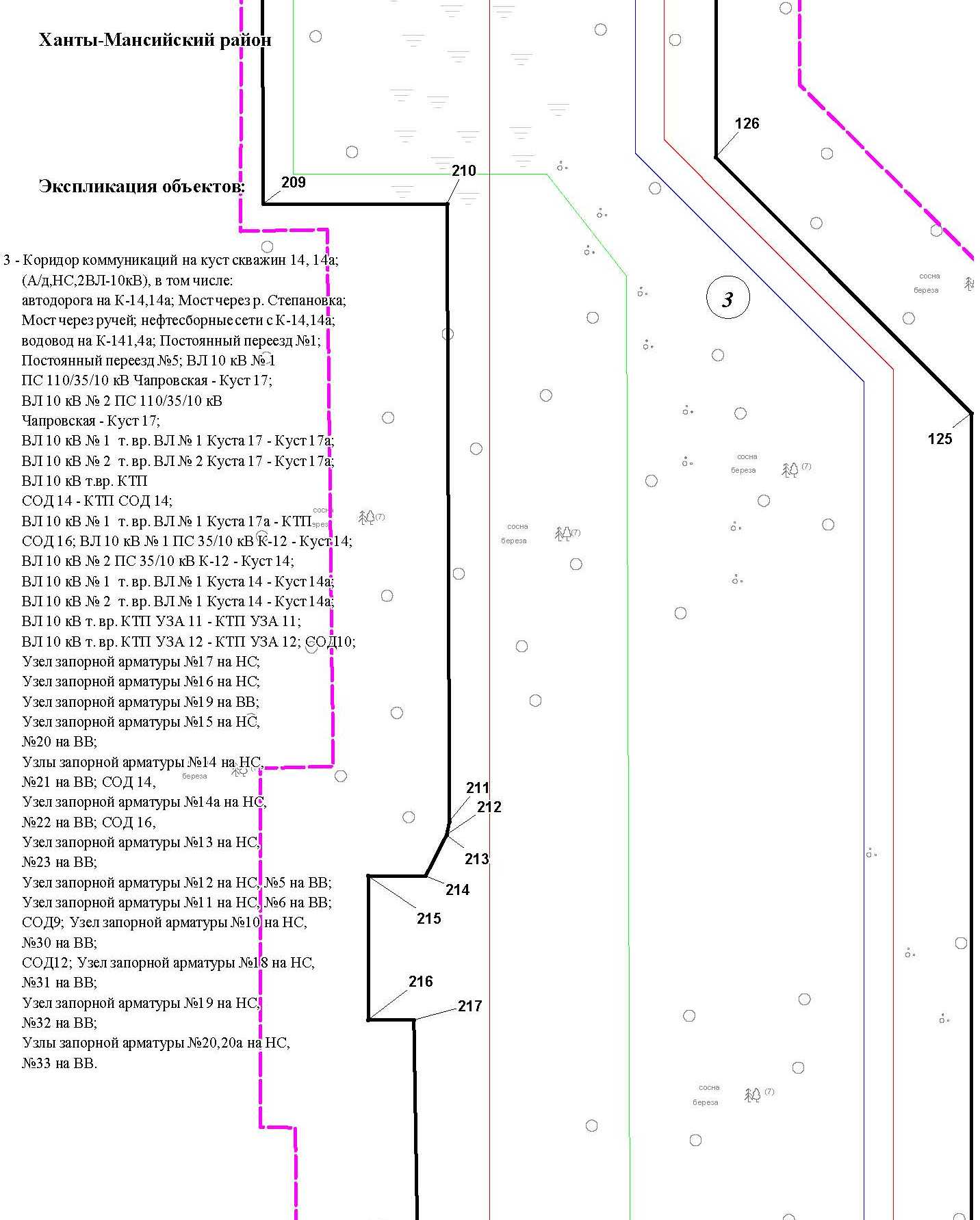 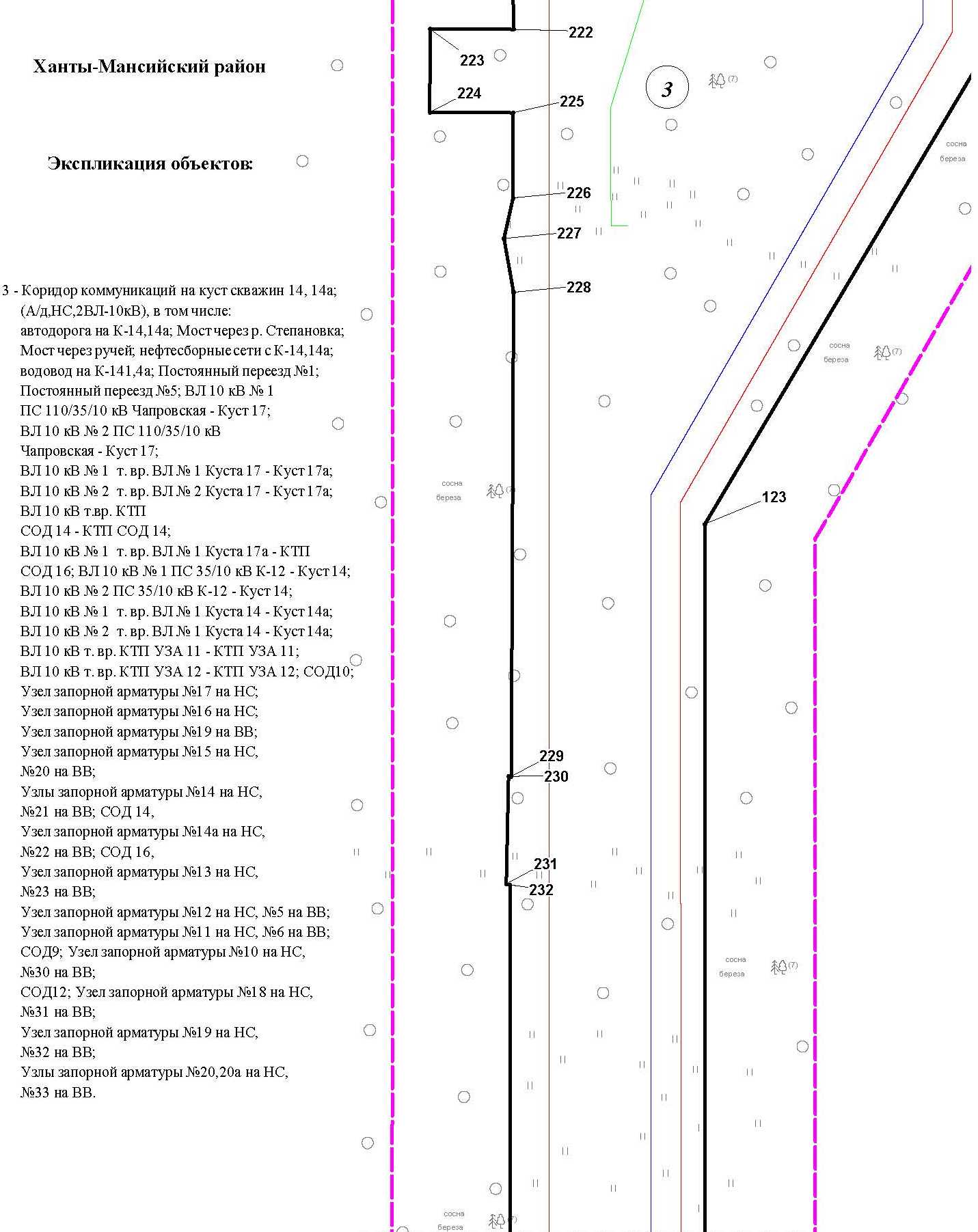 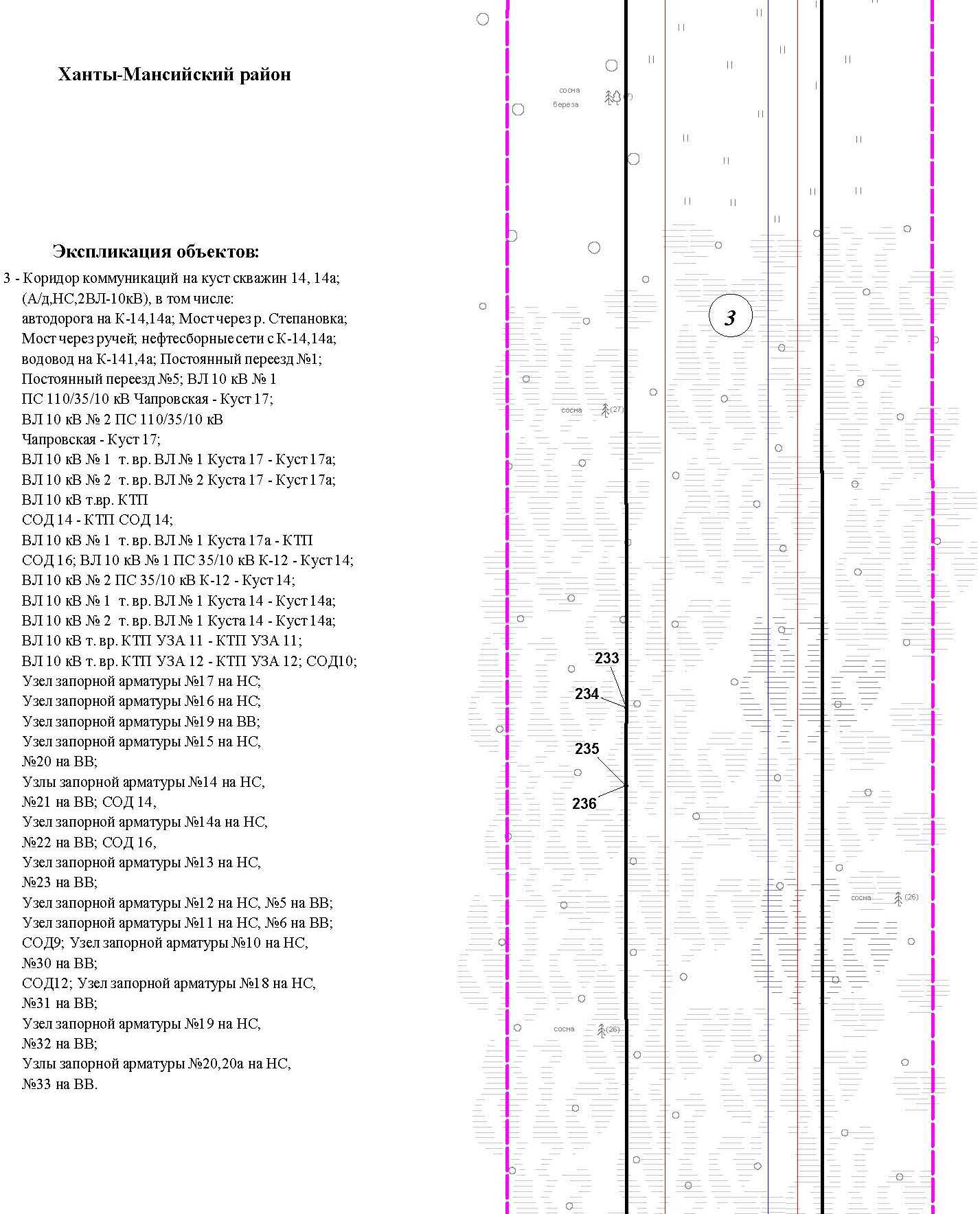 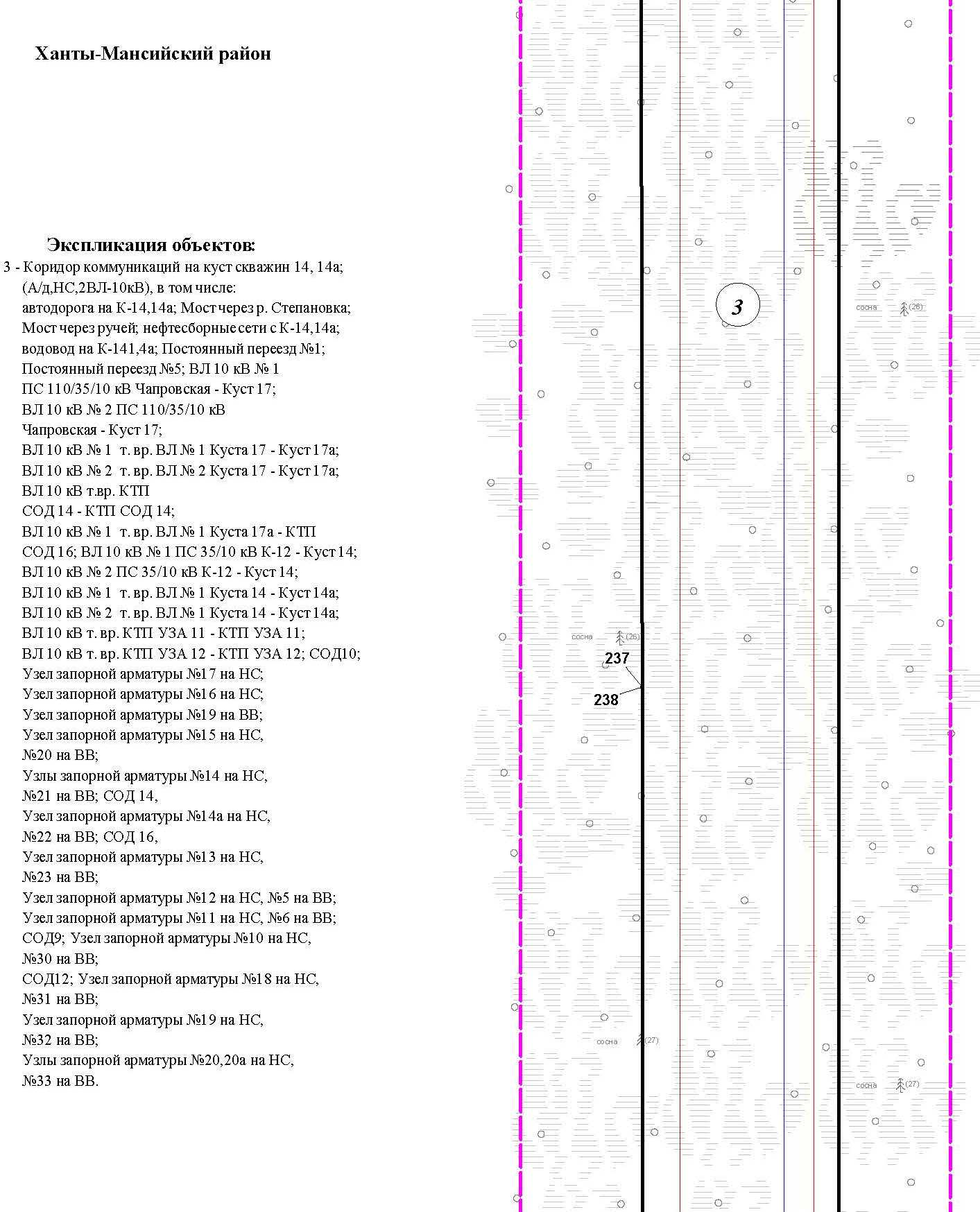 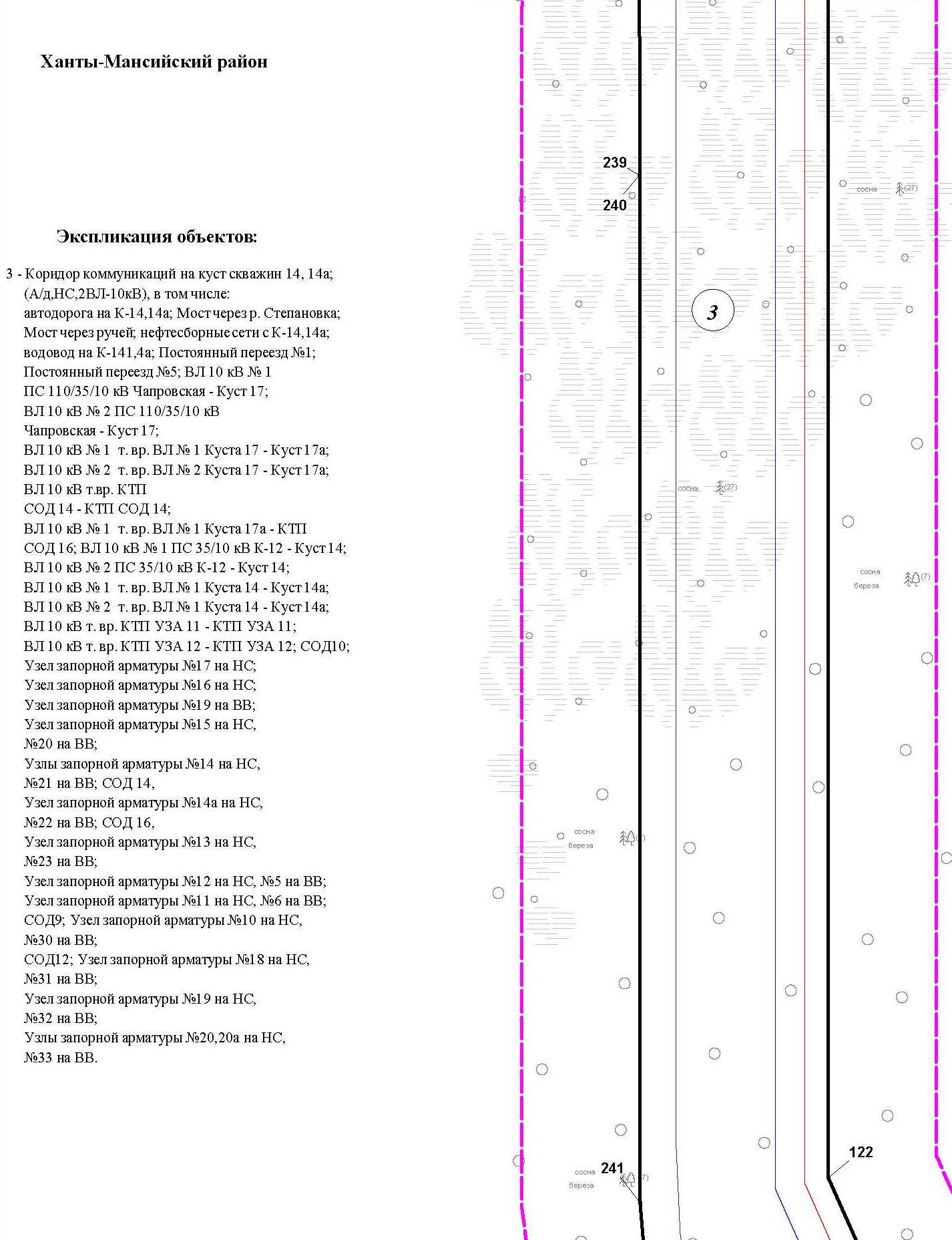 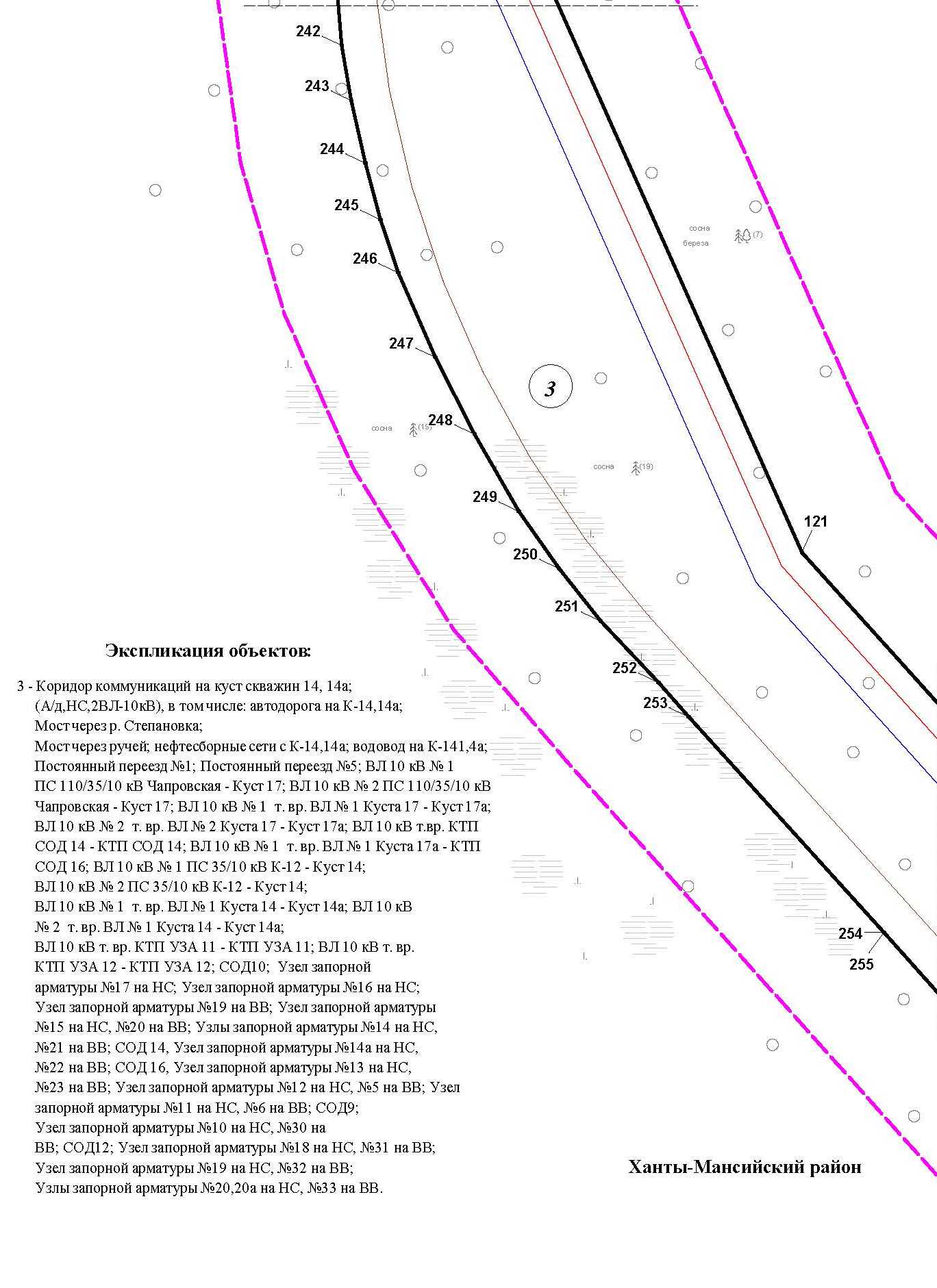 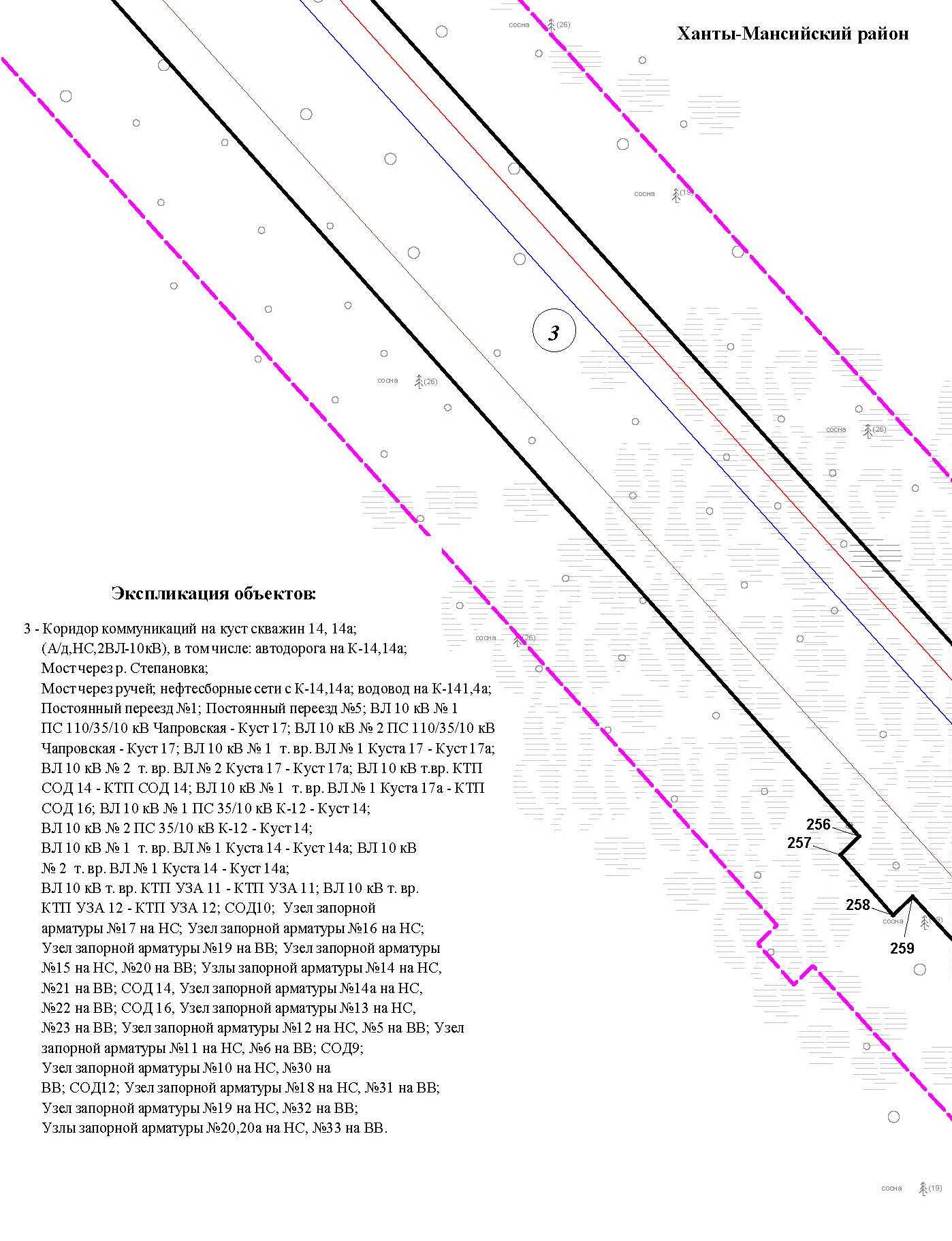 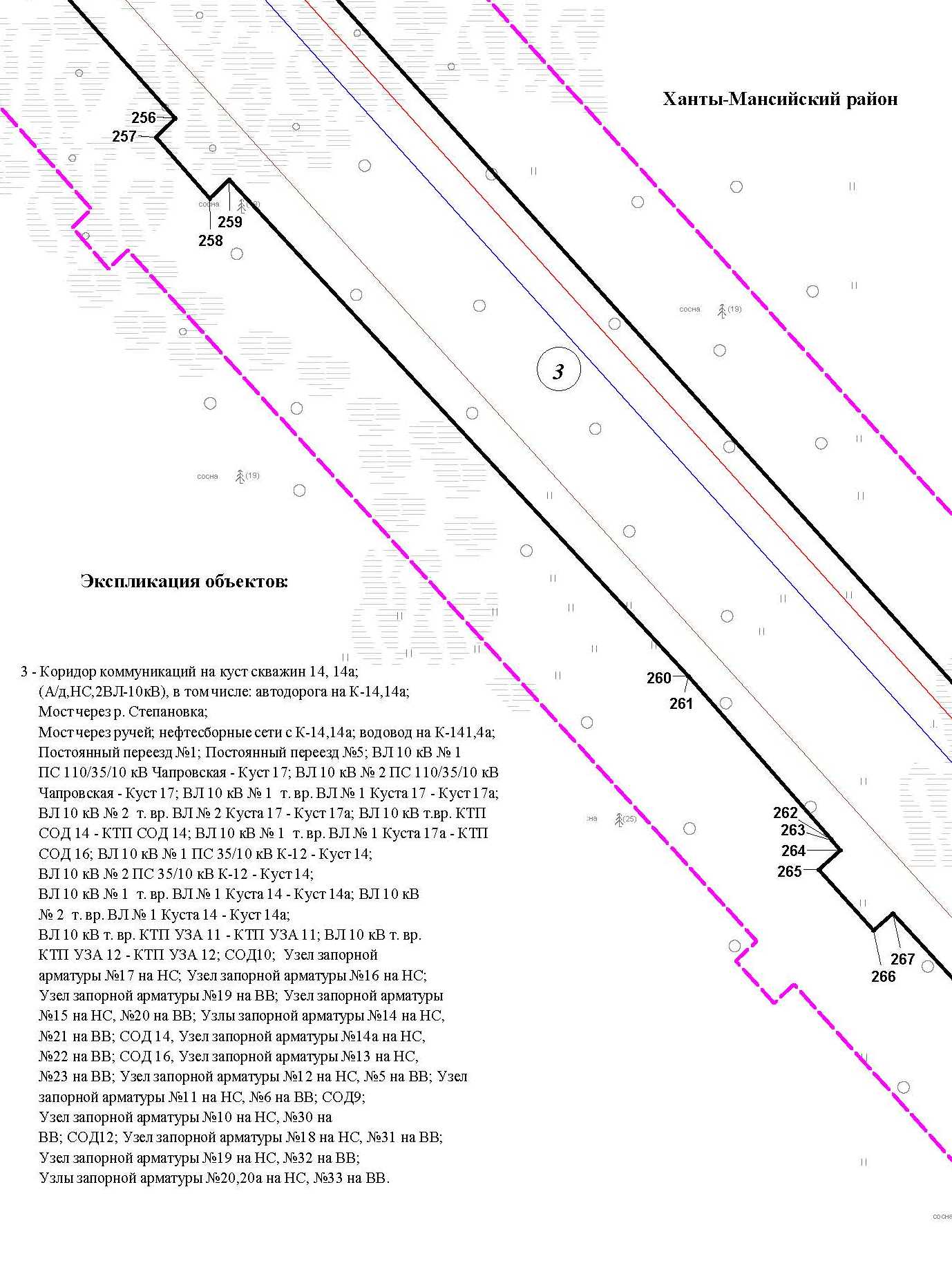 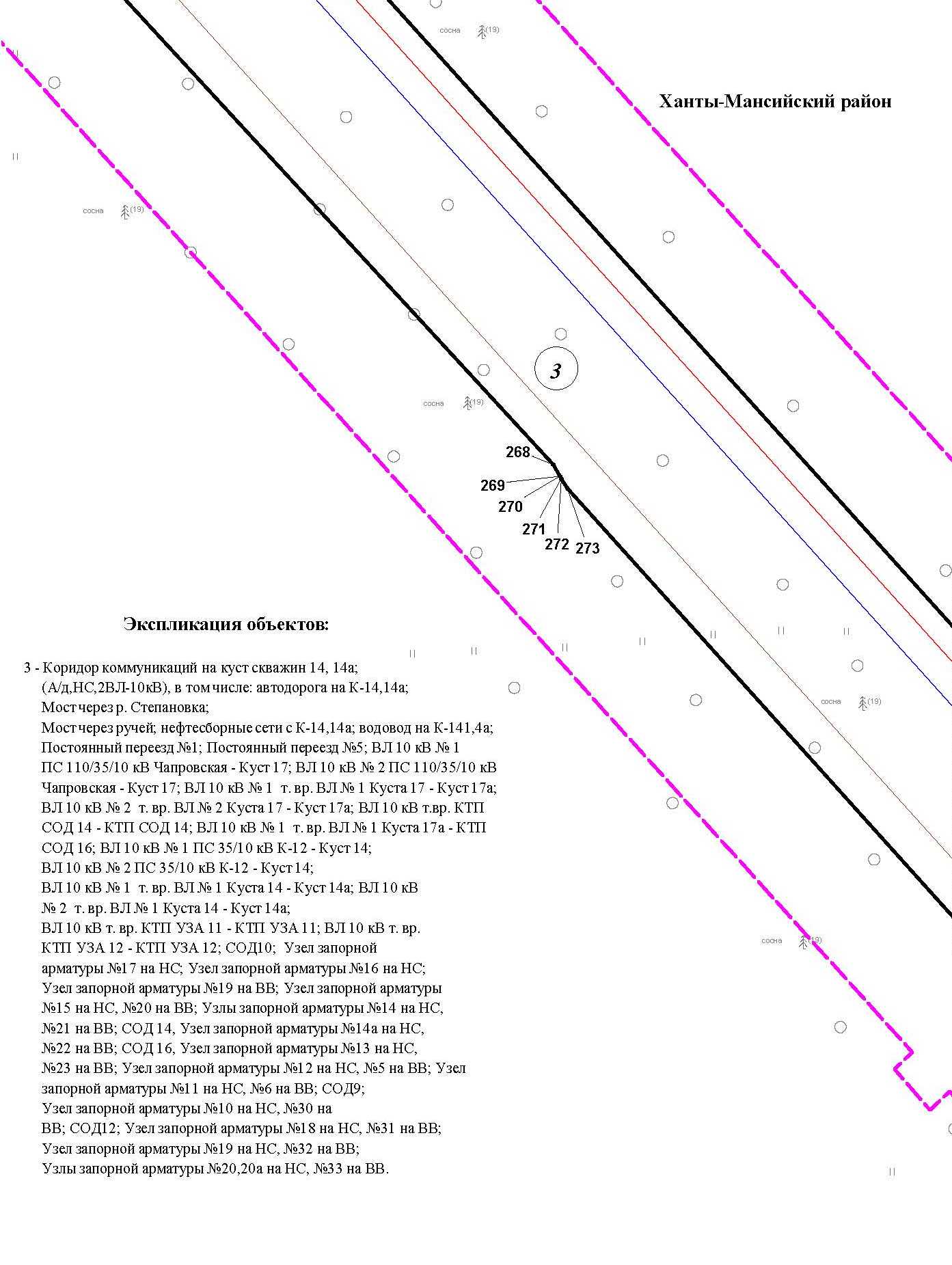 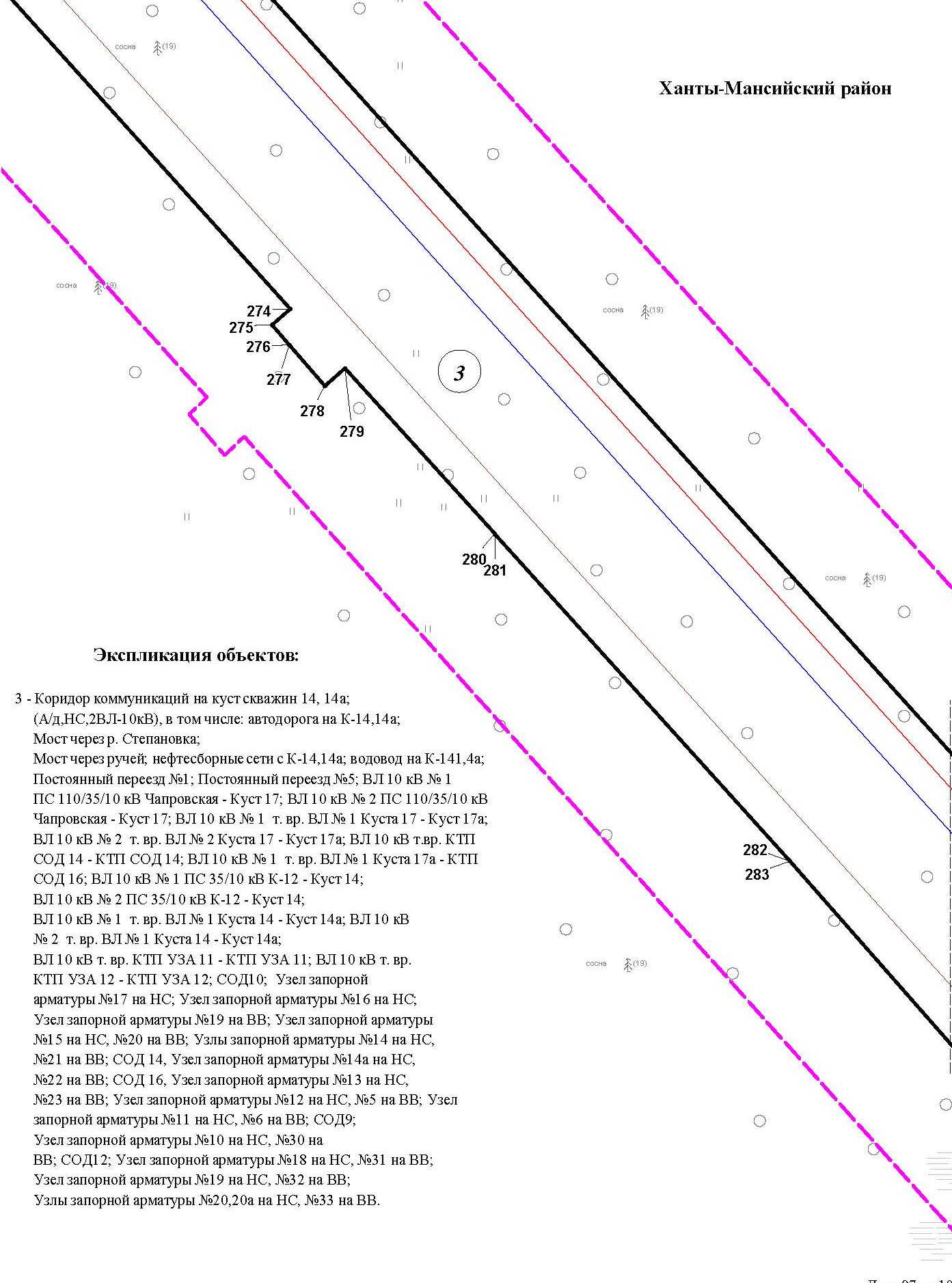 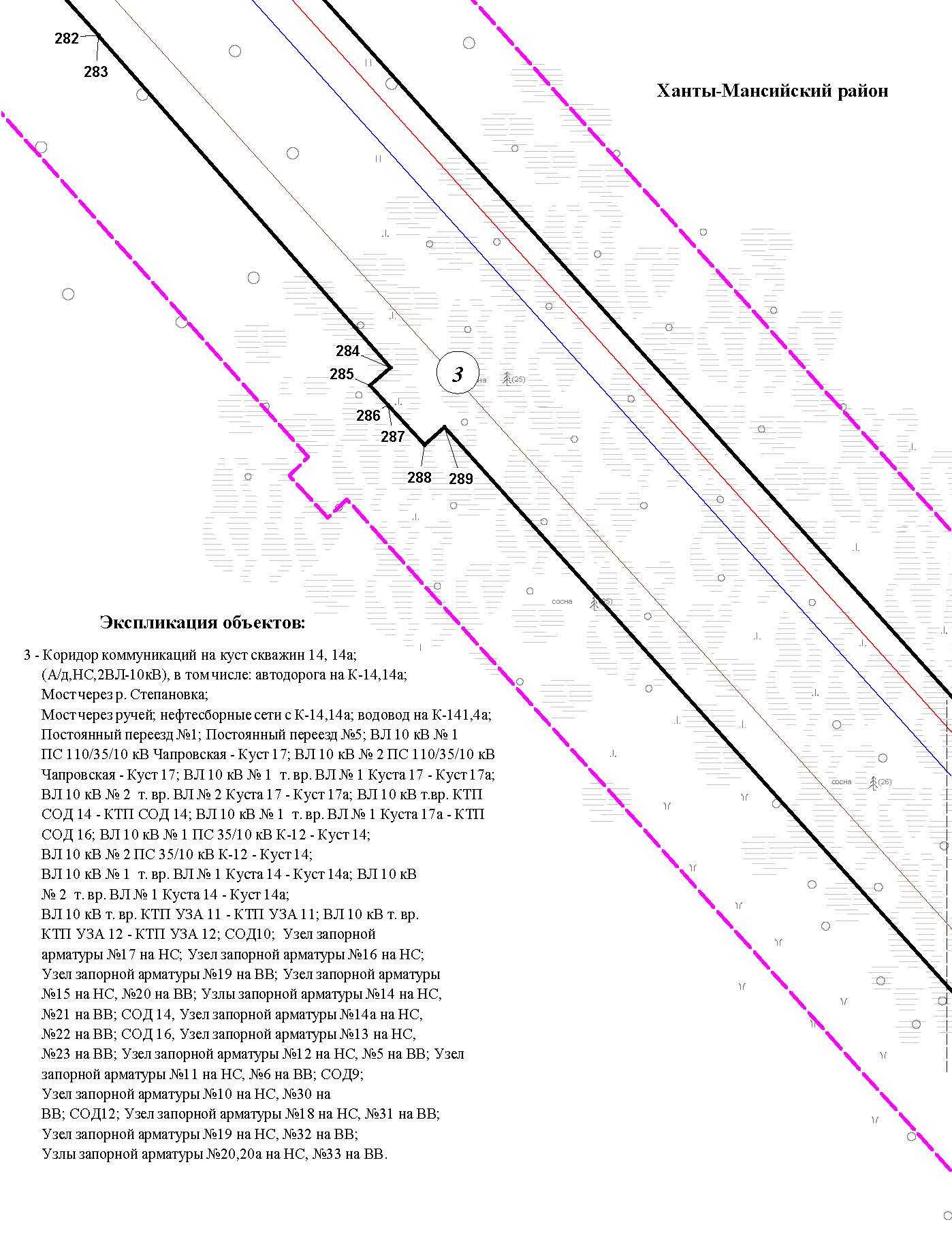 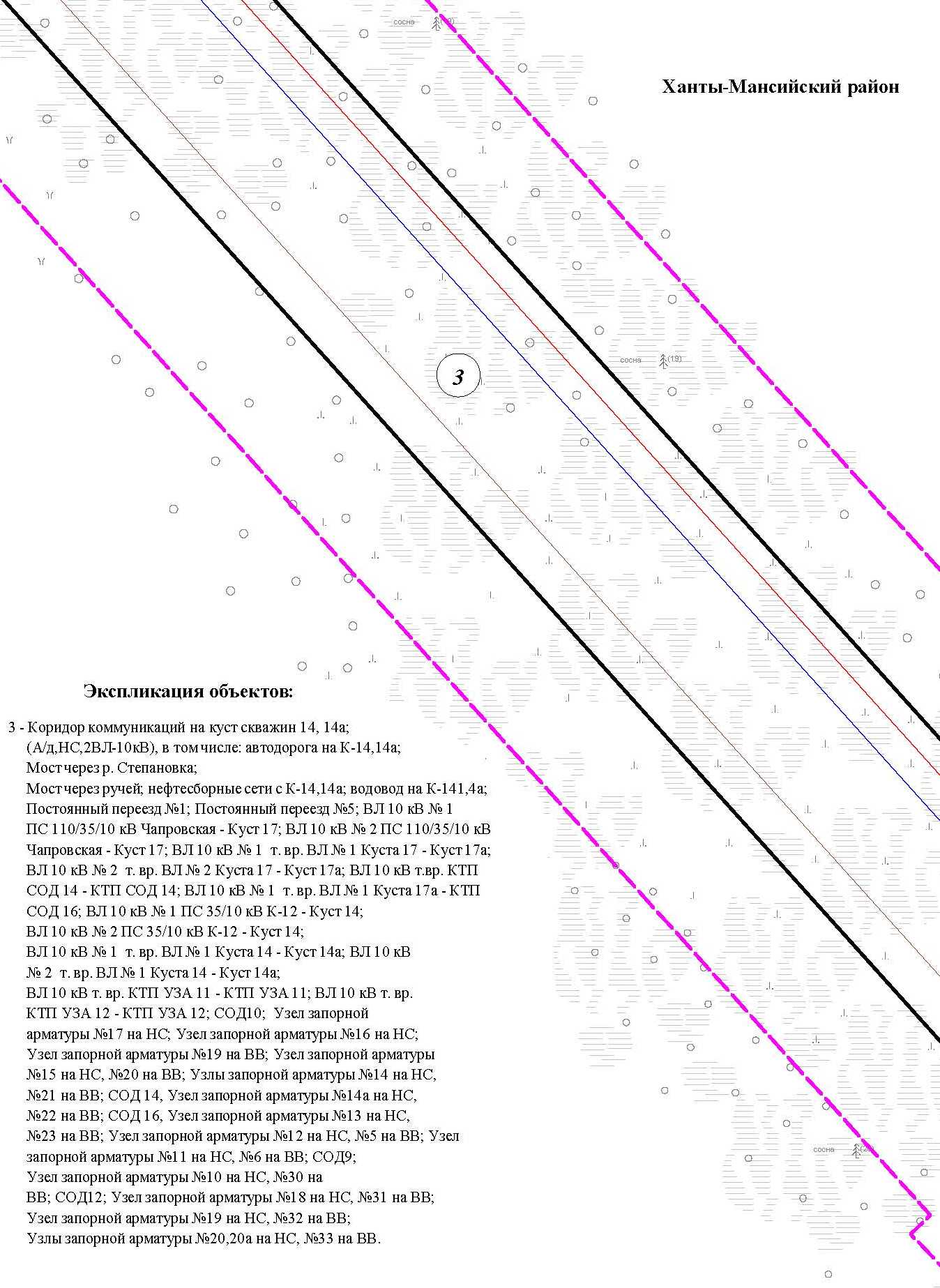 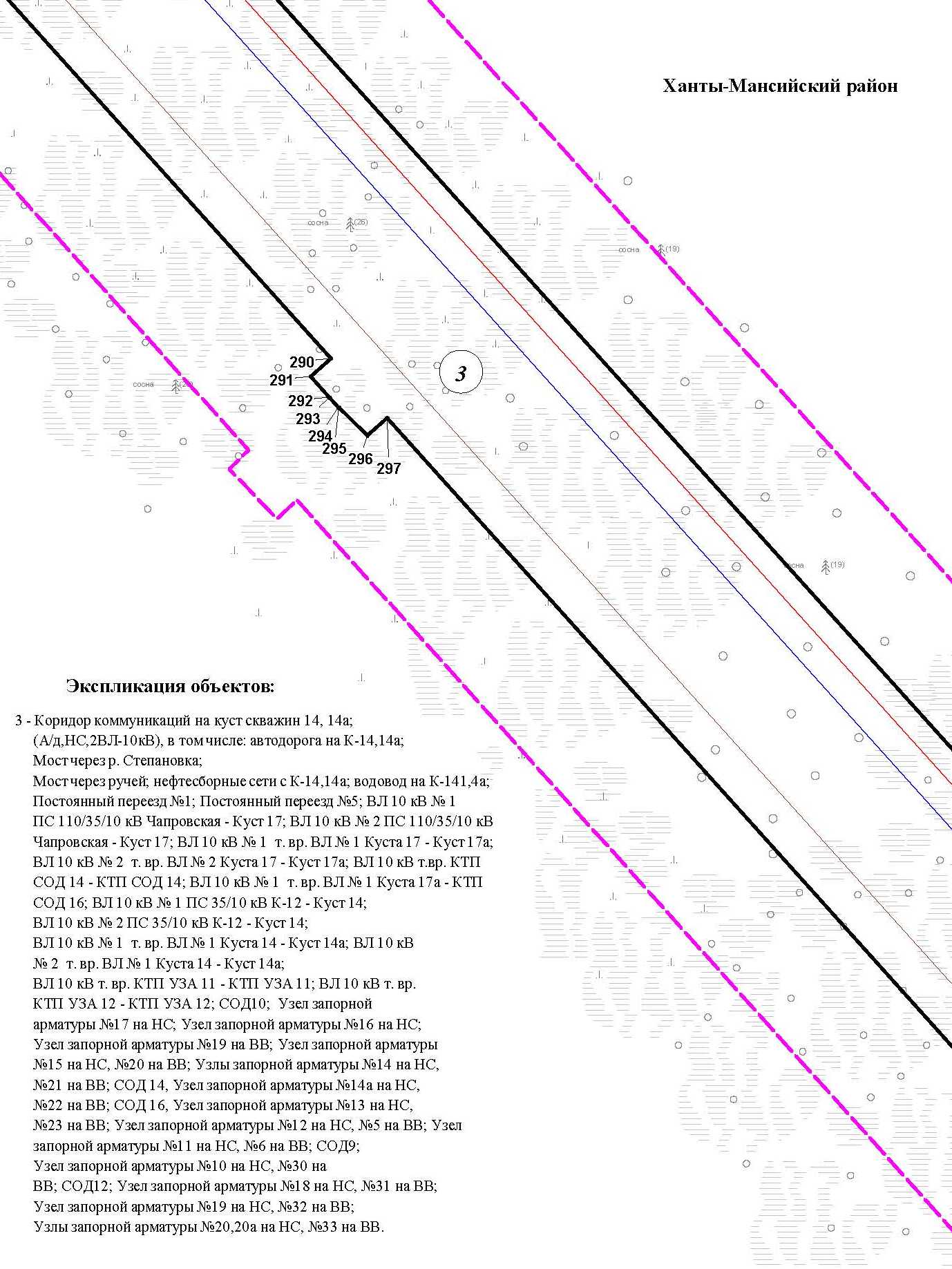 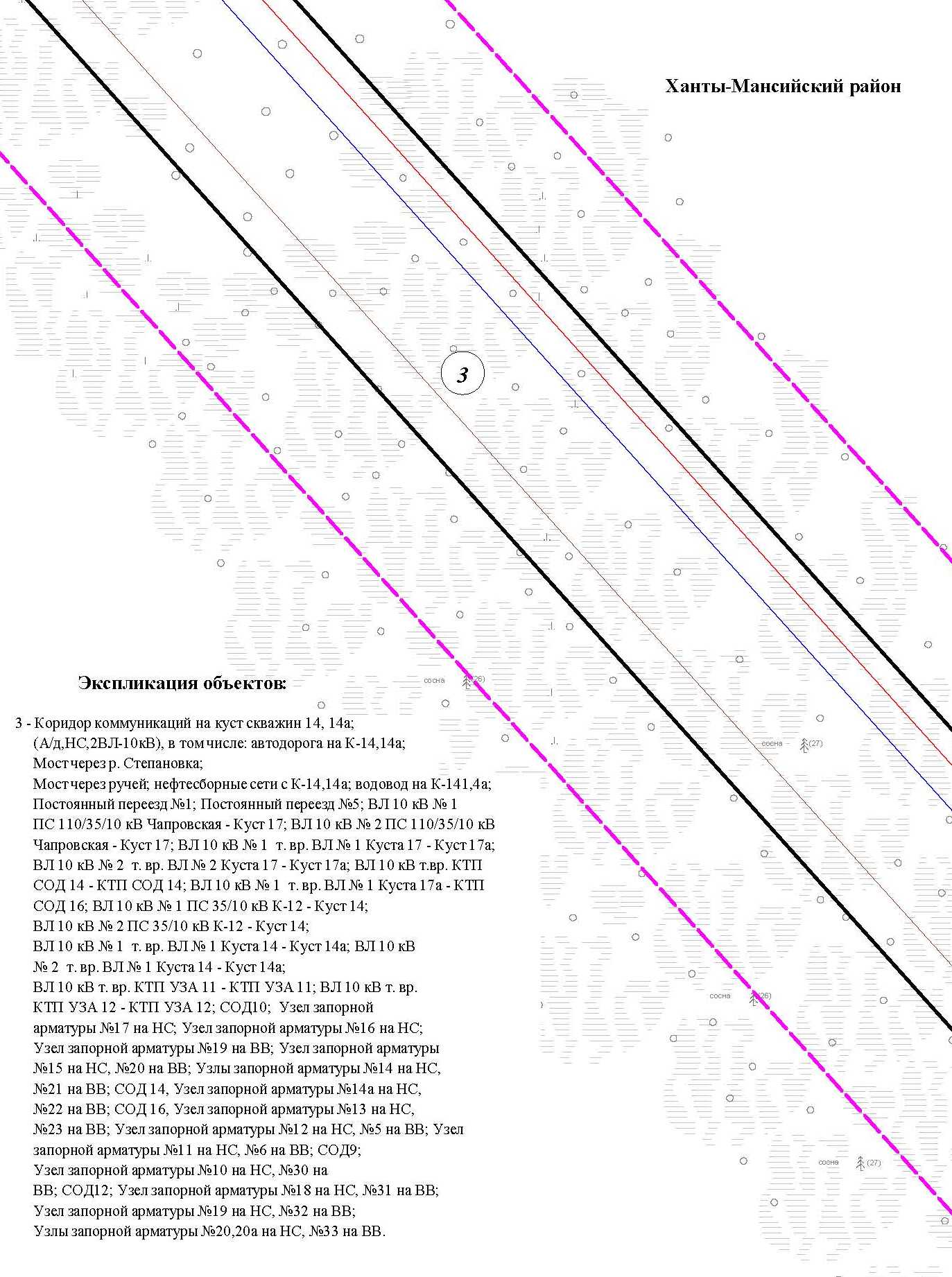 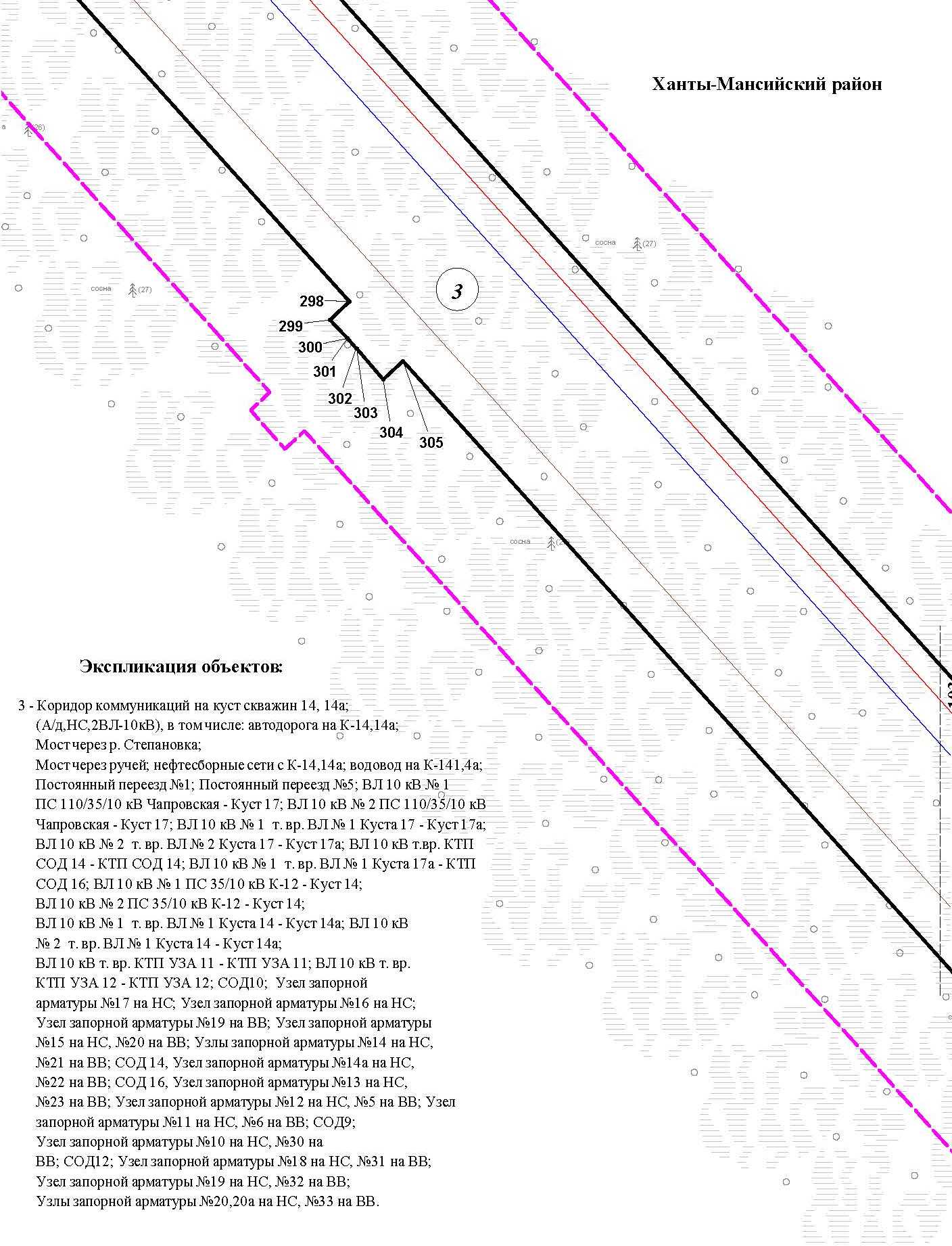 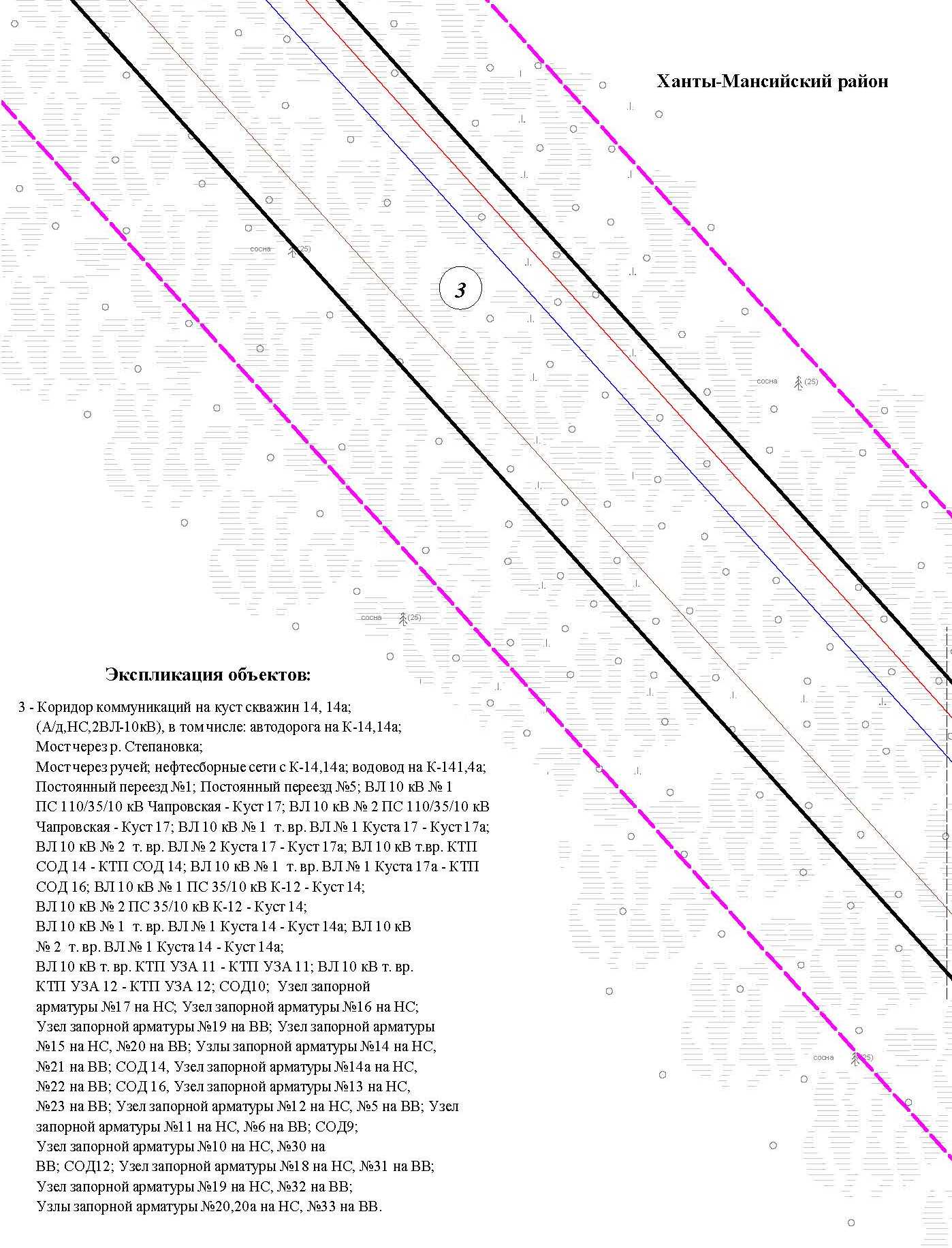 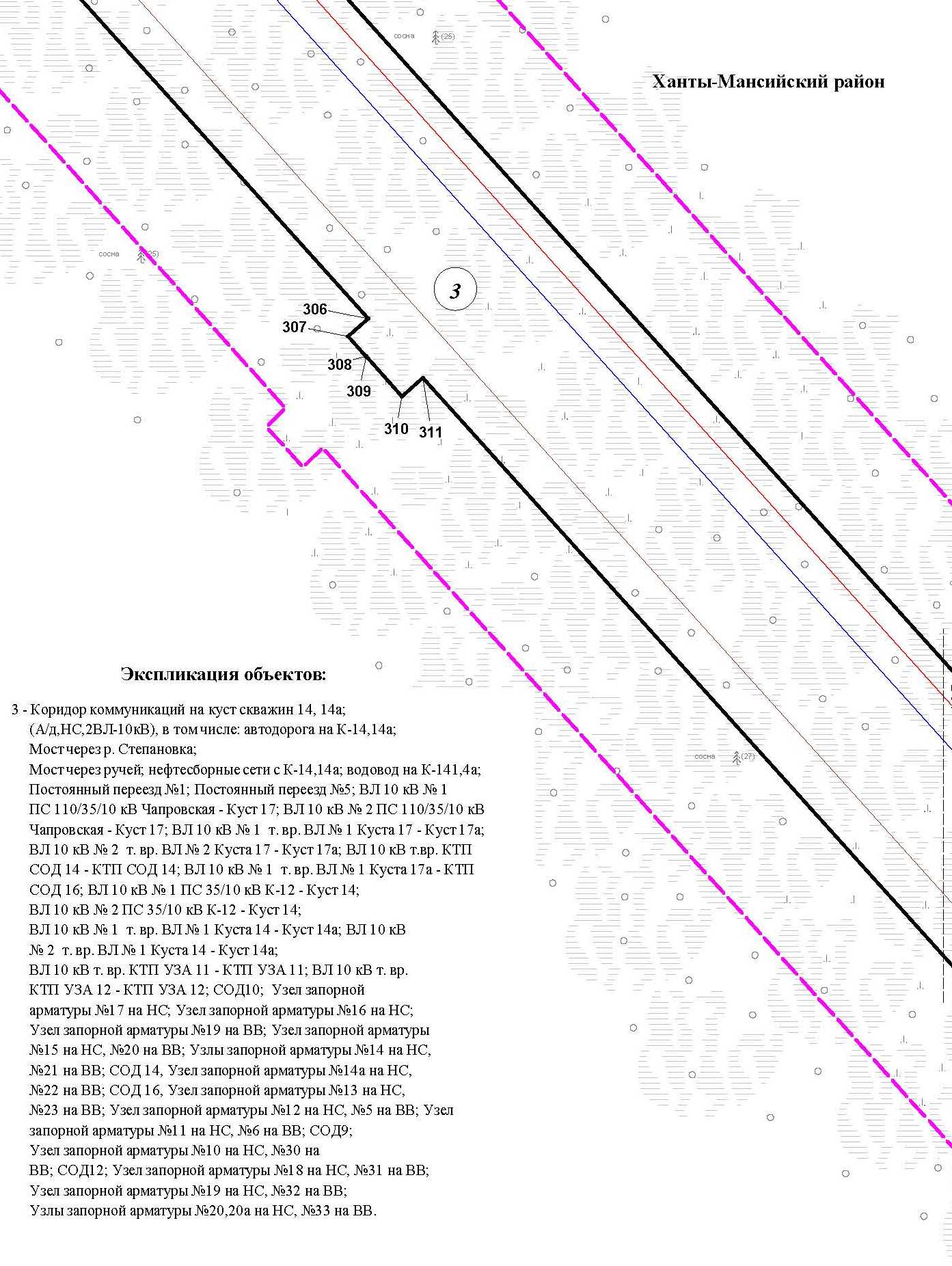 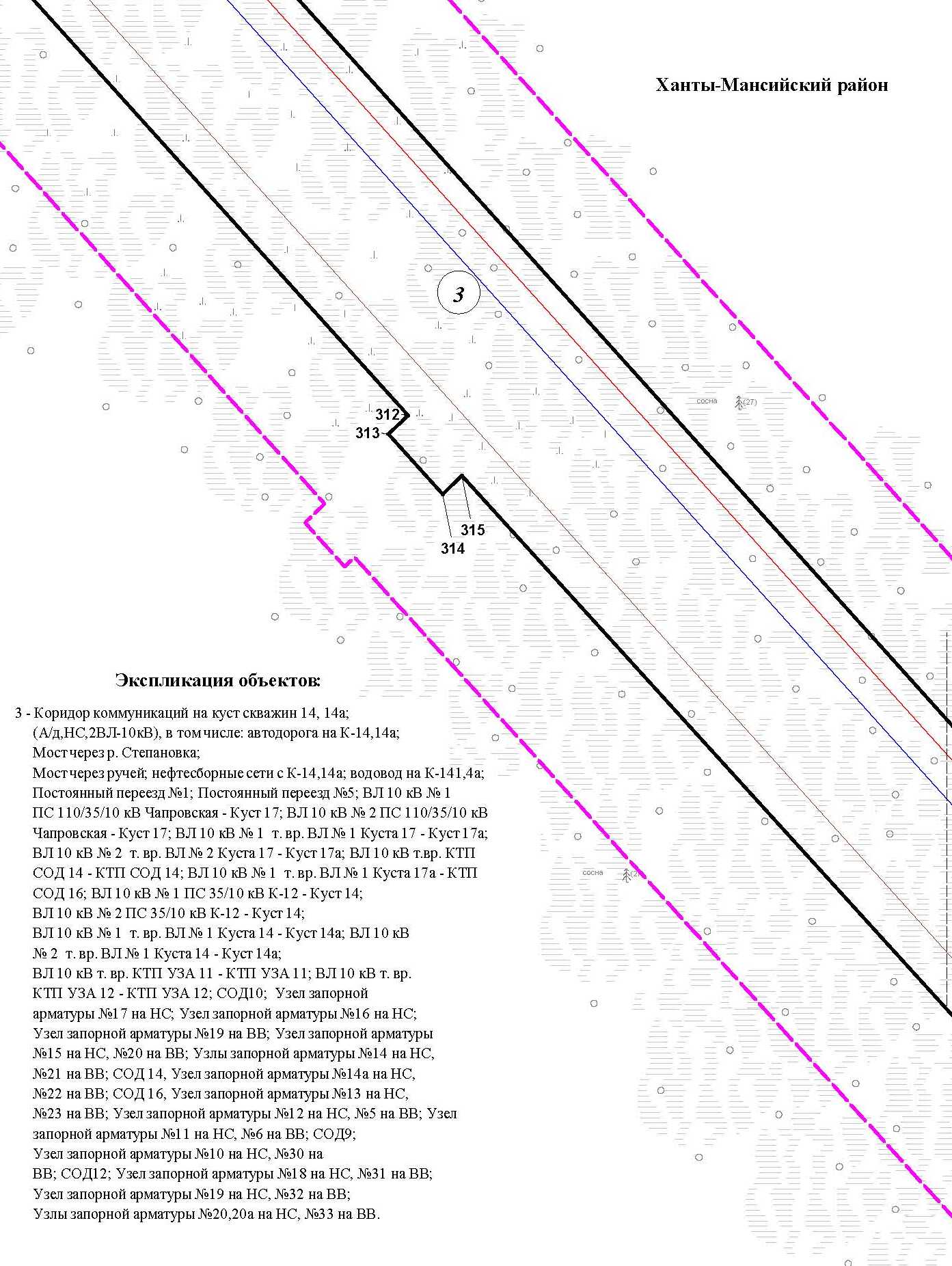 Каталог координатных точек  зоны планируемого размещения объекта№ точкиХУ1231893844.582709982.322893890.482709905.303893798.302709899.384893752.902709876.865893739.782709869.486893727.502709860.767893716.202709850.828893706.002709839.749893666.582709792.2610893658.462709783.2211893649.562709774.7612893640.042709767.0413893630.042709760.1414893539.542709702.9015893530.522709696.7016893521.882709689.7417893513.642709681.9618893505.902709673.4219893498.802709664.1620893492.402709654.2621893486.802709643.7822893482.062709632.8623893478.262709621.5624893475.402709610.0425893473.502709598.4026893472.582709586.7627893472.602709575.2428893473.502709563.9629893475.262709552.9830893477.802709542.3431893536.522709332.3032893771.262709439.1233893773.202709434.8634893814.742709452.0412335893883.022709455.9036894224.982709547.0237894278.022709556.9838894330.882709415.7639894333.762709393.9440894345.522709379.8441894381.282709389.7242894443.062709250.0643894433.522709199.6444894433.522709199.7445894429.682709151.8646894313.402709093.3247894257.482709184.9648894199.722709337.8649894257.182709357.2450894237.682709414.4251894142.242709482.8252893895.862709417.9253893593.402709290.3654893626.722709169.2455893599.342709064.9856892260.202707727.7657892201.462707171.9058889139.062706156.3659888905.402705966.8460889132.202705687.2461889304.702705583.5262889372.142705718.4063889361.782705723.5864889483.302705966.6265889662.182705877.1666889573.522705699.8867889709.122705632.0868889430.362705074.6069889063.162705258.0470889171.262705474.9871889118.362705501.0872889124.542705513.4612373889114.602705518.4474888821.302705880.0275888816.002705880.5876888676.822705767.6877888679.842705763.9478888644.902705735.6079888641.882705739.3480888619.782705721.4281888643.362705691.5082888521.902705594.8083888499.182705623.6084887733.562705002.5685887759.622704969.6486887606.202704848.1287887581.542704879.2688887575.862704874.6689887536.062704870.4890887407.002704580.6291887367.622704592.9692887364.022704584.8693887378.642704578.3694887356.262704528.1295887341.642704534.6296887035.802703847.6897887073.282703831.0498886972.222703604.0499886905.082703529.94100886464.722702551.50101886461.162702553.08102886428.202702480.52103886402.622702491.90104886434.962702564.66105886424.522702569.40106886851.982703529.46107886794.562703487.76108886739.222703426.26109886741.322703424.38110886709.302703388.82123111886707.222703390.68112886182.862702808.08113886143.082702787.82114885935.002702556.72115885943.662702549.02116885934.342702538.56117885925.642702546.32118885834.322702444.90119885863.902702421.30120885726.242702257.18121889487.402698870.98122889715.782698769.42123891300.142698769.32124891503.802698890.32125891876.982698890.32126891971.982698795.32127892895.862698795.32128892895.862700440.56129892848.022700575.66130892240.522701325.86131892051.142701428.68132891468.522701490.22133891096.262701569.66134891003.842701629.44135890641.202702124.20136890612.022702230.42137890651.802702642.84138890761.942703196.50139890732.082703271.98140890743.802703330.92141890824.502703736.02142890881.222703724.12143890923.982703938.94144891257.442703872.56145891129.982703232.38146890924.382703273.20147890917.502703238.38148890885.682703244.66123149890769.182702659.52150890798.602702653.66151890768.182702370.40152890738.322702373.28153890729.082702277.60154890765.962702143.46155891059.782701742.56156891176.522701667.06157891489.122701600.38158892305.142701514.60159892346.322701463.74160892362.502701476.84161892792.082700950.26162892773.982700935.62163893007.862700646.82164893007.862699748.32165893045.862699748.32166893045.862699678.32167893007.862699678.32168893007.862698864.06169893029.922698864.06170893029.922698795.32171893021.442698792.98172893021.442698755.10173893031.322698755.10174893031.322698714.60175892993.822698714.60176892993.822698743.10177892988.122698743.10178892988.122698750.32179892974.622698750.32180892966.342698750.22181892976.722698740.52182892987.102698730.80183892987.122698703.16184892977.322698703.10185892977.322698685.34186892939.822698685.34187892939.822698690.30123188892933.862698690.30189892933.862698649.32190894300.002698649.32191894394.522698611.32192894447.542698610.66193894447.802698631.04194894457.602698630.90195894457.522698632.16196894457.522698637.84197894459.522698637.84198894459.522698632.22199894459.602698630.88200894459.802698630.88201894459.802698631.00202894481.802698630.72203894485.602698615.56204894485.062698572.20205894386.942698573.42206894292.662698611.32207892895.862698611.32208892895.862698623.32209891954.702698627.32210891954.702698695.68211891725.322698696.52212891720.402698695.44213891720.382698695.42214891705.082698687.64215891705.082698666.34216891651.582698666.34217891651.582698683.24218891569.402698684.66219891569.322698684.66220891564.402698684.68221891551.402698697.36222891484.162698698.14223891484.302698667.12224891453.302698666.98225891453.162698697.98123226891421.402698697.98227891406.402698694.56228891386.402698698.12229891206.402698697.34230891206.322698696.32231891166.322698695.38232891166.082698696.82233890815.402698696.90234890815.322698696.90235890786.402698696.84236890786.322698696.84237890352.402698697.42238890352.322698697.42239890097.402698697.52240890097.322698697.52241889706.562698697.72242889675.582698700.36243889655.122698703.76244889631.902698709.12245889610.862698714.68246889591.242698721.36247889559.842698735.00248889531.362698749.52249889502.622698765.98250889481.542698781.00251889462.042698796.42252889439.102698817.84253889426.362698829.08254889346.282698901.56255889346.222698901.62256889002.062699208.70257888995.222699201.62258888972.602699221.40259888979.562699228.58260888796.982699397.40261888796.922699397.46262888736.842699450.16263888736.762699450.20123264888732.922699453.46265888725.762699445.40266888703.482699465.50267888709.802699472.62268888503.802699662.12269888499.402699664.68270888499.322699664.72271888498.502699665.20272888498.442699665.24273888495.062699667.36274888318.042699826.54275888312.102699819.84276888304.762699826.20277888304.702699826.26278888289.462699839.52279888296.062699846.98280888234.562699902.58281888234.482699902.64282888112.762700012.42283888112.702700012.48284887988.802700121.38285887982.182700113.86286887974.722700120.50287887974.662700120.56288887960.042700134.12289887966.642700141.62290887394.182700656.40291887387.562700648.88292887379.982700655.76293887379.922700655.82294887376.262700659.14295887376.202700659.20296887365.982700669.78297887372.442700677.10298886873.802701125.14299886866.942701117.86300886859.882701124.30301886859.842701124.34302886856.182701127.64123303886856.122701127.70304886844.542701137.84305886851.422701145.14306886279.262701660.00307886272.642701652.62308886265.222701659.24309886265.162701659.30310886250.282701672.62311886257.222701680.38312885958.182701949.78313885951.282701942.62314885928.902701962.64315885935.862701969.86316885636.562702241.86317885629.222702233.72318885579.082702266.12319885543.222702231.40320885371.702702385.74321885167.762702433.22322885163.622702417.24323884959.742702464.20324880765.262701256.96325880736.282701372.10326880084.342701184.00327880061.302701264.10328880048.982701260.68329880045.222701274.16330880057.422701277.56331879774.722702266.54332879664.982702455.56333879647.242702445.26334879629.682702475.54335879656.562702491.12336879662.442702512.68337879671.662702518.18338879671.402702518.64339879686.102702527.18340879674.302702547.50341879707.182702566.58123342879719.302702545.70343880376.522702927.02344880434.722702911.56345880568.222702675.22346880589.122702687.04347880609.282702651.34348880588.382702639.52349880655.762702520.24350880661.422702523.44351880673.242702502.56352880688.562702511.20353880706.882702478.78354880796.642702523.62355880865.322702398.20356880837.162702383.74357880780.622702483.74358880701.722702439.14359880709.962702424.28360880693.002702414.68361880776.302702267.20362880756.282702255.90363880406.182702874.46364880382.642702880.86365879691.542702479.64366879803.222702286.98367880091.662701287.10368880102.062701289.98369880105.822701276.50370880099.362701274.70371880100.322701271.22372880096.542701270.22373880108.882701232.46374880721.562701408.80375880530.882702071.36376880579.962702225.54377880591.722702249.34378880624.122702239.04379880570.582702070.80380880759.282701415.16123381881051.362701503.72382881049.682701509.60383881126.862701531.80384881128.562701525.94385882525.062701927.88386882395.022702376.62387882470.282702519.64388882703.922702597.50389882699.942702609.46390883070.402702732.94391883177.922702410.40392882787.662702280.32393882714.502702499.84394882584.542702455.36395882511.442702323.16396882586.862702061.08397882597.082702064.02398882620.202701990.24399882624.062701976.78400882624.422701969.42401882654.182701978.00402882657.422701965.98403885074.262702661.58404885174.822702636.62405885180.022702657.58406885178.142702719.72407885087.022703036.30408885102.322703094.38409885127.982703119.52410885119.182703128.48411885444.962703448.28412885683.122703205.64413885343.962702872.70414885227.882702990.86415885206.162702969.46416885257.142702792.36417885258.862702792.86418885262.542702780.12419885275.622702783.92420885279.822702769.52123421885266.682702765.70422885271.682702748.34423885269.942702747.84424885286.802702689.28425885289.862702672.52426885280.462702616.02427885283.502702609.60428885351.402702592.78429885642.642702332.84430885777.382702490.30431885788.922702481.50432886783.062703586.78433886783.802703586.14434886850.442703660.08435886869.942703683.54436886887.602703708.52437886903.242703734.80438886916.722703762.16439886943.662703822.68440886948.242703820.68441886973.242703876.82442887006.702703860.98443887312.422704547.64444887296.882704554.54445887319.262704604.80446887328.382704600.72447887330.342704605.14448887303.702704614.14449887452.102704947.42450887549.482704904.06451887560.902704905.30452887540.282704931.34453887693.722705052.86454887713.682705027.66455888479.382705648.74456888456.942705677.18457888578.422705773.90458888599.742705746.84459888621.422705764.44460888608.042705781.04123461888590.482705766.76462888582.922705776.08463888713.662705882.14464888712.482705883.74465888728.342705896.60466888729.602705895.06467889112.222706205.40468892150.482707212.94469892207.562707752.90470893522.242709065.72471893534.502709079.64472893545.082709095.36473893553.622709112.66474893559.822709131.10475893563.482709150.24476893564.542709169.50477893563.062709188.38478893559.222709206.54479893466.222709539.22480893463.502709550.62481893461.602709562.52482893460.602709574.76483893460.582709587.24484893461.602709599.84485893463.642709612.44486893466.742709624.94487893470.862709637.16488893476.002709649.00489893482.062709660.34490893488.982709671.08491893496.682709681.10492893505.062709690.36493893513.982709698.78494893523.362709706.34495893533.022709712.98496893623.522709770.22497893632.862709776.66498893641.642709783.78123499893649.842709791.58500893657.422709800.02501893696.862709847.52502893707.802709859.40503893720.062709870.18504893733.362709879.62505893747.422709887.54506893797.222709912.24507882539.522701892.36508882562.782701812.12509880791.742701302.38510880768.962701381.54511881064.282701466.74512881066.702701458.36513881058.062701455.86514881060.722701446.62515881099.642701457.84516881097.062701466.78517881088.422701464.28518881085.922701472.98